ВведениеВ современных условиях независимая оценка качества условий осуществления образовательной деятельности (далее – КУООД) является одной из форм общественного контроля и осуществляется с целью информирования участников образовательных отношений (в первую очередь потребителей услуг) о качестве образования, которое обеспечивает образовательная организация. Будучи оценочной процедурой КУООД направлена на получение сведений об образовательной деятельности организаций, о качестве условий оказываемых обучающимся услуг при реализации образовательных программ, предоставление участникам отношений в сфере образования соответствующей информации об уровне организации работы по реализации образовательных программ и улучшения информированности потребителей, о качестве условий работы образовательной организации.Нормативные основания КУООДЭкспертиза качества условий оказания услуг образовательными организациями Сахалинской области (сбор и обобщение информации о качестве условий осуществления образовательной деятельности (далее – КУООД) государственными и муниципальными организациями Сахалинской области, осуществляющими образовательную деятельность по основным общеобразовательным программам, образовательным программам среднего профессионального образования, основным программам профессионального обучения, дополнительным общеобразовательным программам) проводится в соответствии со следующими нормативными правовыми актами и методическими рекомендациями:Федеральным законом от 29 декабря 2012 года № 273-ФЗ «Об образовании в Российской Федерации»;Федеральным законом от 5 декабря 2017 г. № 392-ФЗ «О внесении изменений в отдельные законодательные акты Российской Федерации по вопросам совершенствования проведения независимой оценки качества условий оказания услуг организациями в сфере культуры, охраны здоровья, образования, социального обслуживания и федеральными учреждениями медико-социальной экспертизы»;Постановлением Правительства Российской Федерации от 10 июля 2013 года № 582 «О правилах размещения на официальном сайте образовательной организации в информационно-телекоммуникационной сети «Интернет» и обновлении информации об образовательной организации»; Постановлением Правительства Российской Федерации от 31 мая 2018 года № 638 «Об утверждении Правил сбора и обобщения информации о качестве условий оказания услуг организациями в сфере культуры, охраны здоровья, образования, социального обслуживания и федеральными учреждениями медико-социальной экспертизы»;Приказом Минфина России от 07.05.2019 № 66н «О составе информации о результатах независимой оценки качества условий осуществления образовательной деятельности организациями, осуществляющими образовательную деятельность, условий оказания услуг организациями культуры, социального обслуживания, медицинскими организациями, федеральными учреждениями медико-социальной экспертизы, размещаемой на официальном сайте для размещения информации о государственных и муниципальных учреждениях в информационно-телекоммуникационной сети «Интернет», включая единые требования к такой информации, и порядке ее размещения, а также требованиях к качеству, удобству и простоте поиска указанной информации»;Приказом Министерства труда и социальной защиты Российской Федерации от 31 мая 2018 г. № 344н (зарегистрирован в Минюсте России от 11 октября 2018 г. № 52409) «Об утверждении Единого порядка расчета показателей, характеризующих общие критерии оценки качества условий оказания услуг организациями в сфере культуры, охраны здоровья, образования, социального обслуживания и федеральными учреждениями медико-социальной экспертизы»;Приказом Министерства труда и социальной защиты Российской Федерации от 30 октября 2018 г. № 675н «Об утверждении Методики выявления и обобщения мнения граждан о качестве условий оказания услуг организациями в сфере культуры, охраны здоровья, образования, социального обслуживания и федеральными учреждениями медико-социальной экспертизы»;Приказом Министерства просвещения Российской Федерации от 13 марта 2019 года № 114 «Об утверждении показателей, характеризующих общие критерии оценки качества условий осуществления образовательной деятельности организациями, осуществляющими образовательную деятельность по основным общеобразовательным программам, образовательным программам среднего профессионального образования, основным программам профессионального обучения, дополнительным общеобразовательным программам»;Методическими рекомендациями по расчету показателей независимой оценки качества образовательной деятельности организаций, осуществляющих образовательную деятельность (утв. Министерством образования и науки РФ 15 сентября 2016 года № АП-87/02вн).Методическими рекомендациями (Примерами) расчета показателей, характеризующих общие критерии оценки качества условий оказания услуг организациями в сфере культуры, охраны здоровья, образования, социального обслуживания и федеральными учреждениями медико-социальной экспертизы (основная часть и приложения), в редакции от 15 августа 2019 г., подготовленными Министерством труда и социальной защиты РФ в целях реализации Федерального закона от 5 декабря 2017 г. № 392-ФЗ «О внесении изменений в отдельные законодательные акты Российской Федерации по вопросам совершенствования проведения независимой оценки качества условий оказания услуг организациями в сфере культуры, охраны здоровья, образования, социального обслуживания и федеральными учреждениями медико-социальной экспертизы». Подготовка и проведение процедур КУООДНезависимая оценка КУООД производилась в отношении 114 организаций Сахалинской области, осуществляющих образовательную деятельность по основным общеобразовательным программам, образовательным программам среднего профессионального образования, основным программам профессионального обучения, дополнительным общеобразовательным программам. Перечень оцениваемых организаций представлен в Приложении 1.Сбор и обобщение информации о качестве условий осуществления образовательной деятельности образовательными организациями, в отношении которых запланировано проведение независимой оценки КУООД в 2019 году, осуществлялся через следующие источники информации а) официальные сайты организаций в информационно-телекоммуникационной сети «Интернет», информационные стенды в помещениях организаций;б) официальный сайт для размещения информации о государственных и муниципальных учреждениях в информационно-телекоммуникационной сети «Интернет» www.bus.gov.ru;в) результаты изучения условий оказания услуг организациями, включающие:наличие и функционирование дистанционных способов обратной связи и взаимодействия с получателями услуг;обеспечение комфортных условий предоставления услуг;обеспечение доступности для инвалидов помещений указанных организаций, прилегающих территорий и предоставляемых услуг;г) мнение получателей услуг о качестве условий осуществления образовательной деятельности оцениваемыми организациями в целях установления удовлетворенности граждан условиями оказания услуг (интернет-опрос, в том числе на официальном сайте организации).Методы исследования соответствуют «Методическим рекомендациям по расчету показателей независимой оценки качества образовательной деятельности организаций, осуществляющих образовательную деятельность», утвержденным Министерством образования и науки РФ 15 сентября 2016 года № АП-87/02вн.Сбор данных по показателям КУООД осуществлялся следующими методами:Сбор информации по показателям бланка исследования организации - оператора осуществлялся сотрудниками организации-оператора непосредственно по сайтам образовательных организаций на основе разработанной формы, а также при помощи сотрудников образовательных учреждений. Образец бланка исследования организации – оператора представлен в Приложении 2.Анкетирование получателей образовательных услуг/ их законных представителей проводилось в форме онлайн-опроса, в том числе на официальном сайте организации. Образец анкеты для оценки качества условий осуществления образовательной деятельности представлен в Приложении 3. Для анкетирования получателей услуг использовано программное обеспечение SimpleForms – специализированная платформа для проведения онлайн-опросов/ анкетирования и опрашивания респондентов на мобильных устройствах (планшетах, смартфонах на базе Android). Каждая оцениваемая организация получила ссылку, по которой получатели услуг могли заполнить анкету. Также ссылки на анкету были размещены на сайтах образовательных организаций. В целях обеспечения качества проведения онлайн-опроса и исключения возможности подтасовки результатов были использованы следующие процедуры защиты и контроля:защита от роботизированного ввода ответов (использование CAPTCHA, контроль IP-адреса)контроль времени заполнения анкеты (удаление «слишком быстрых анкет»)Анкеты заполнялись получателями образовательных услуг, желающими выразить свое мнение о качестве осуществления образовательной деятельности организации. Респондентами выступали:обучающиеся/ воспитанники образовательных учреждений, достигшие 14-летнего возрастародители (законные представители) обучающихся в образовательных организациях, подлежащих КУООД, независимо от возраста обучающихсяМетодика расчета показателей КУООДКритерии и показатели оценки качества условий оказания услуг образовательными организациями Показатели, характеризующие ОТКРЫТОСТЬ И ДОСТУПНОСТЬ ИНФОРМАЦИИ ОБ ОБРАЗОВАТЕЛЬНОЙ ОРГАНИЗАЦИИПример расчета значения показателя 1.1. Расчет по варианту 3: Вариант 3 Для дошкольной образовательной организацииОбъем информации в соответствии с нормативными правовыми актами (в примере рассмотрена организация, в которой отсутствуют филиалы, не оказываются платные образовательные услуги, отсутствуют предписания контрольно-надзорных органов, отсутствуют интернаты):нормативное количество информации на стенде - 15 единиц информации нормативное количество информации на сайте - 44 единицы информацииРазмещено: на информационном стенде в помещении организации – 15 единиц информациина официальном сайте организации – 39 единиц информации.Расчет по варианту 3: 00,5 × (1 + 0,89) ×100 = 0,5 × 189 = 94,50 = 94 баллаПоказатели, характеризующие КОМФОРТНОСТЬ УСЛОВИЙ ПРЕДОСТАВЛЕНИЯ УСЛУГ
 (для оценки организаций в сфере образования и культуры, кроме организаций культуры, осуществляющих создание, исполнение, показ и интерпретацию произведений литературы и искусства)Показатели, характеризующие ДОСТУПНОСТЬ УСЛУГ ДЛЯ ИНВАЛИДОВПоказатели, характеризующие ДОБРОЖЕЛАТЕЛЬНОСТЬ, ВЕЖЛИВОСТЬ РАБОТНИКОВ ОРГАНИЗАЦИЙ СОЦИАЛЬНОЙ СФЕРЫПоказатели, характеризующие УДОВЛЕТВОРЕННОСТЬ УСЛОВИЯМИ ОКАЗАНИЯ УСЛУГПоказатель оценки качества по организации социальной сферы, в отношении которой проведена независимая оценка качестваSn =∑Kmn/5,  									(6)где:Sn  –  показатель оценки качества n-ой организации;Кmn – значения критериев оценки в n-ой организацииПример расчета значения показателя оценки качества по организации (по значениям критериев, рассчитанных в вышеприведенных примерах (по варианту 1)):S = (70 + 74 + 69 + 88 + 73) : 5 = 374 : 5 = 74,8 = 75 баллов.Показатель оценки качества по отрасли социальной сферы в субъекте Российской Федерации (в муниципальном образовании)Sou =∑Soun / Nou ,					(7)где:Sou – показатель оценки качества по о-й отрасли социальной сферы в u-м субъекте Российской Федерации; Soun – показатель оценки качества по n-ой организации о-й отрасли социальной сферы в u-м субъекте Российской Федерации; Nou – количество организаций, в отношении которых проводилась независимая оценка качества в о-й отрасли социальной сферы в u-м субъекте Российской Федерации.Пример расчета значения показателя оценки качества по отрасли социальной сферы в субъекте Российской Федерации (в муниципальном образовании): Количество организаций в отрасли социальной сферы в субъекте Российской Федерации (муниципальном образовании)Nou =7Sou = (60 + 72 + 33 + 89 + 54 + 55 + 95) : 7 = 458 : 7 = 65,43 = 65 баллов.Показатель оценки качества по субъекту Российской Федерации (муниципальному образованию) в целомSu =∑Sou / Qu,								(9)где:Su – показатель оценки качества в u-ом субъекте Российской Федерации (муниципальном образовании);Sou – показатель оценки качества по о-й отрасли социальной сферы в u-м субъекте Российской Федерации (муниципальном образовании); Qu – количество отраслей социальной сферы, в которых в u-ом субъекте Российской Федерации (муниципальном образовании) проводилась независимая оценка качества.Пример расчета значения показателя оценки качества по субъекту Российской Федерации (муниципальному образованию) в целом:Вариант 1. В субъекте Российской Федерации (муниципальном образовании) проводилась оценка качества во всех отраслях социальной сферы Количество отраслей социальной сферы, в которых проводилась оценка качества Q = 4Sou = (74 + 82 + 78 + 79) : 4 = 313 : 4 = 78,25 = 78 баллов.Вариант 2. В субъекте Российской Федерации (муниципальном образовании) проводилась оценка качества в трех отраслях социальной сферы Количество отраслей социальной сферы, в которых проводилась оценка качества Q = 3Sou = (74 + 82 + 78) : 3 = 234 : 3 = 78 баллов.Установленный нормативными правовыми актами 
объем информации (количество материалов/единиц информации) о деятельности организаций, осуществляющих образовательную деятельность по основным общеобразовательным программам, образовательным программам среднего профессионального образования, основным программам профессионального обучения, дополнительным общеобразовательным программам, которая должна быть размещена на общедоступных информационных ресурсах
(к расчету показателя 1.1)
Условные обозначения:информация (единица информации) учитывается в расчете нормативного количества материалов/единиц информацииХ    информация (единица информации) не учитывается в расчете нормативного количества материалов/единиц информации* При отсутствии в образовательной организации отдельных элементов (структурных подразделений, общежитий, интернатов, платных услуг и пр.) размещение соответствующей информации не требуется, и нормативное количество материалов/единиц информации уменьшается.** Общее количество единиц информации, подлежащих к размещению (Инорм), определяется с учетом типа образовательных организаций и условий предоставления образовательных услуг и уменьшенное на число отсутствующих в образовательной организации отдельных элементов деятельности (в таблице данные элементы указаны со знаком «звездочка» - *).Обобщенные замечания экспертовНезависимая оценка КУООД производена в отношении 114 организаций Сахалинской области, осуществляющих образовательную деятельность по основным общеобразовательным программам, образовательным программам среднего профессионального образования, основным программам профессионального обучения, дополнительным общеобразовательным программам. Образовательные организации Сахалинской области получили в целом достаточно высокие итоговые показатели качества осуществления образовательной деятельности - 85,44 балла, что по градации оценок bus.gov.ru соответствует уровню «отлично». Более высоко в целом оценены организации дополнительного образования (88,04) и государственные организации (88,16), организации общего образования в целом получили более низкие оценки (84,31), организации дошкольного образования получили среднюю оценку (86,57) Анализ результатов оценки в разрезе отдельных критериев показывает, что наиболее высокую оценку получены по критерию «открытость и доступность информации об организации» (95,17 в целом). Различия по типам образовательных учреждений минимальны. Снижение оценок по данному критерию вызвано неполным соответствием информации, представленной на информационных стендах и сайте организации, требованиям, установленным нормативно-правовыми актами.Критерий «доброжелательность и вежливость сотрудников образовательной организации» получил оценку в 92,63 баллов в целом. Организации дошкольного, дополнительного образования и государственные организации получили близкие оценки (94,10, 95,87, 94,14, соответственно). Организации общего образования получили по данному критерию более низкие баллы – 91,47 в целом.Незначительно ниже оценен критерий «удовлетворенность условиями оказания услуг» (90,13). Зафиксированы различия в оценках данного критерия в зависимости от типа образовательной организации. Максимальные баллы получили организации дополнительного образования (96,5 в целом), организации дошкольного образования и государственные организации получили средние оценки (93,54 и 91,74, соответственно). Организации общего образования получили по данному критерию более низкие баллы – 87,79 в целом.Критерий «комфортность условий предоставления услуг» в целом оценен в 87,76 баллов. В 74-х из 114-ти организаций созданы условия для комфортного оказания услуг, однако получатели услуг оценивают данный показатель более критично. Наибольшие баллы в целом набрали по данному критерию государственные организации и организации дополнительного образования (93,90 и 92,5, соответственно). Организации общего образования получили более низкие оценки (85,74), организации дошкольного образования получили средние оценки (89,40).Низкие оценки в целом зафиксированы по критерию «доступность услуг для инвалидов» (61,49). Существенное влияние на оценку данного критерия внесли оценки по показателю «оборудование помещений организации социальной сферы и прилегающей к ней территории с учетом доступности для инвалидов» (44,04). Показатель «обеспечение в организации социальной сферы условий доступности, позволяющих инвалидам получать услуги наравне с другими» также оценен достаточно низко (59,30). Получатели услуг с установленной группой инвалидности в целом невысоко оценили уровень доступности услуг (61,49). Данный критерий (доступность услуг для инвалидов) вносит существенный вклад в итоговый балл независимой оценки КУООД по большинству организаций. Стоит отметить, что государственные организации в целом чаще обеспечены оборудованием и условиями, позволяющими инвалидам получать услуги наравне с другими.Только в 6-ти из 114-ти оцениваемых организаций созданы все условия для получения инвалидами образовательных услуг:МБДОУ детский сад с. КировскоеМБОУ СОШ № 1 пгт. ТымовскоеМБОУ СОШ № 3 пгт. ТымовскоеМБОУ СОШ пгт. Южно-КурильскаГБПОУ «Сахалинский техникум сервиса»ГБПОУ «Сахалинский техникум механизации»Помещения и прилегающая к ним территория 14-ти из оцениваемых организаций не оборудованы с учетом доступности для инвалидов: МБДОУ детский сад №10 «Золушка» г. ОхиМБДОУ детский сад №8 «Огонёк» г. ПоронайскаМБДОУ детский сад № 34 «Морячок» г. ПоронайскаМБДОУ детский сад № 17 «Солнышко» пгт. СмирныхМБДОУ детский сад «Звездочка» с. КрабозаводскоеМБОУ СОШ с.ТунгорМБОУ СОШ № 7 г. ПоронайскаМБОУ СОШ с. ПобединоМБОУ СОШ с. ПензенскоеМАОУ СОШ № 6 г. ХолмскаМКОУ О(С)ОШ г. ХолмскаМАОУ СОШ с. Чехова МБОУ Центр образования пгт. Южно-КурильскаМБОУ СОШ с. ДубовоеВ 3-х образовательных организациях не создано ни одного условия для получения инвалидами образовательных услуг наравне с другими:МБОУ СОШ с. ПокровкаСГК СУВОУ закрытого типа с. КостромскоеОАУ ОДЦ «Юбилейный» с. БерезнякиОбщие рекомендации по результатам независимой оценкиВ целях повышения качества оказания услуг образовательными организациями Сахалинской области рекомендуется: 1. Продолжить работу по улучшению качества осуществления образовательной деятельности в организациях2. Обеспечить доступность услуг, оказываемых образовательными организациями для лиц с ограниченными возможностями здоровья: обеспечить необходимым оборудованием и услугами в соответствии с требуемыми в рамках программы «Доступная среда».3. Повысить уровень доступности, полноты и актуальности информации об образовательных организациях и их деятельности на общедоступных ресурсах, привести в соответствие информацию о деятельности организаций, размещенной на общедоступных информационных ресурсах (информационных стендах и официальных сайтах организаций), перечню информации и требованиям к ней, установленным нормативными правовыми актами.4. В отдельных организациях общего образования рекомендуется провести серию тренингов с педагогическими кадрами и вспомогательным персоналом по развитию коммуникативных навыков, доброжелательного общения с обучающимися и их родителями/ законными представителями.Основные итогиКоличество образовательных организаций Сахалинской области, подвергнутых процедуре КУООД в 2019 году, составило 114 учреждений. Итоги подводились как в целом, так и отдельно по организациям дошкольного, общего образования, дополнительного образования и государственным организациям.Общие итогиНиже представлены общие результаты КУООД по итоговой оценке и пяти критериям КУООД в разрезе типов образовательных организаций. Результаты сгруппированы по 5-и уровням оценки (высокий, выше среднего, средний, ниже среднего, низкий) в соответствии с группировкой на портале bus.gov.ru. Максимальный балл – 100. В таблицах указано количество организаций.Организации общего образованияВсего 66 организаций.Таблица Рисунок Организации дошкольного образованияВсего 35 организаций.Таблица Рисунок Организации дополнительного образованияВсего 3 организации.Таблица Рисунок Государственные организацииВсего 10 организаций.Таблица Рисунок Количество образовательных организаций, набравших максимальные баллы по отдельным критериям в разрезе муниципалитетов Сахалинской областиТаблица Итоговая оценка качества условий оказания услуг образовательными организациями. Рейтинг организацийИтоговый показатель оценки качества осуществления образовательной деятельности организациями Сахалинской области составил 85,44 баллов.В зависимости от вида образовательной организации данный показатель составил:для организаций общего образования  – 84,31 балладля организаций дошкольного образования – 86,57 балладля организаций дополнительного образования – 88,04 балладля государственных организаций – 88,16 баллаРейтинг. Общий рейтингТаблица Рейтинг в разрезе типов образовательных организацийРейтинг. Организации общего образования, находящиеся в ведении муниципалитетов Сахалинской областиТаблица Рейтинг. Организации дошкольного образования, находящиеся в ведении муниципалитетов Сахалинской областиТаблица Рейтинг. Организации дополнительного образования, находящиеся в ведении муниципалитетов Сахалинской областиТаблица Рейтинг. Государственные организацииТаблица Рейтинг в разрезе муниципальных районов и типов образовательных организаций Сахалинской областиГО «Александровск-Сахалинский район»Рисунок ГО «Долинский»Рисунок ГО «Охинский»Рисунок Поронайский ГОРисунок Северо-Курильский ГОРисунок ГО «Смирныховский»Рисунок «Томаринский ГО»Рисунок «Тымовский ГО»Рисунок Углегорский ГОРисунок «Холмский ГО»Рисунок «Южно-Курильский ГО»Рисунок Государственные организацииРисунок Результаты образовательных организаций по критериям и группам показателей Критерий 1. Открытость и доступность информации об образовательной организацииКритерий представлен тремя показателями:Показатель 1.1.	Соответствие информации о деятельности образовательной организации, размещенной на общедоступных информационных ресурсах, ее содержанию и порядку (форме), установленным нормативными правовыми актами (на информационных стендах в помещении организации социальной сферы; на официальном сайте образовательной организации в сети «Интернет»).Показатель 1.2.	Наличие на официальном сайте образовательной организации информации о дистанционных способах обратной связи и взаимодействия с получателями услуг и их функционирование (абонентского номера телефона; адреса электронной почты; электронных сервисов (для подачи электронного обращения (жалобы, предложения), получения консультации по оказываемым услугам и иных.); раздела официального сайта «Часто задаваемые вопросы»; технической возможности выражения получателем услуг мнения о качестве условий оказания услуг организацией (наличие анкеты для опроса граждан или гиперссылки на нее)).Показатель 1.3.	Доля получателей услуг, удовлетворенных открытостью, полнотой и доступностью информации о деятельности образовательной организации, размещенной на информационных стендах в помещении образовательной организации, на официальном сайте образовательной организации в сети «Интернет» (в % от общего числа опрошенных получателей услуг).Таблица . Критерий 2. Комфортность условий предоставления услугКритерий представлен двумя показателями:Показатель 2.1.	Обеспечение в образовательной организации комфортных условий пребывания (наличие комфортной зоны отдыха (ожидания), оборудованной соответствующей мебелью, наличие и понятность навигации внутри организации, наличие и доступность питьевой воды, санитарно-гигиенических помещений, санитарное состояние помещений организации)Показатель 2.3.	Доля получателей услуг удовлетворенных комфортностью предоставления услуг образовательной организацией (в % от общего числа опрошенных получателей услуг).Таблица . Критерий 3. Доступность услуг для инвалидовКритерий представлен тремя показателями:Показатель 3.1.	Оборудование помещений образовательной организации и прилегающей к ней территории с учетом доступности для инвалидов (наличие оборудованных входных групп пандусами (подъемными платформами); наличие выделенных стоянок для автотранспортных средств инвалидов; наличие адаптированных лифтов, поручней, расширенных дверных проемов; наличие сменных кресел-колясок; наличие специально оборудованных санитарно-гигиенических помещений в организации социальной сферы).Показатель 3.2.	Обеспечение в организации социальной сферы условий доступности, позволяющих инвалидам получать услуги наравне с другими (дублирование для инвалидов по слуху и зрению звуковой и зрительной информации; дублирование надписей, знаков и иной текстовой и графической информации знаками, выполненными рельефно-точечным шрифтом Брайля; возможность предоставления инвалидам по слуху (слуху и зрению) услуг сурдопереводчика (тифлосурдопереводчика); наличие альтернативной версии официального сайта организации социальной сферы в сети «Интернет» для инвалидов по зрению; помощь, оказываемая работниками организации социальной сферы, прошедшими необходимое обучение (инструктирование) по сопровождению инвалидов в помещениях организации социальной сферы и на прилегающей территории; наличие возможности предоставления услуги в дистанционном режиме или на дому). Показатель 3.3.	Доля получателей услуг, удовлетворенных доступностью услуг для инвалидов (в % от общего числа опрошенных получателей услуг – инвалидов)Таблица . Критерий 4. Доброжелательность, вежливость работников образовательной организацииКритерий представлен тремя показателями:Показатель 4.1.	Доля получателей услуг, удовлетворенных доброжелательностью, вежливостью работников образовательной организации, обеспечивающих первичный контакт и информирование получателя услуги при непосредственном обращении в организацию социальной сферы (в % от общего числа опрошенных получателей услуг)Показатель 4.2.	Доля получателей услуг, удовлетворенных доброжелательностью, вежливостью работников образовательной организации, обеспечивающих непосредственное оказание услуги при обращении в организацию социальной сферы (в % от общего числа опрошенных получателей услуг)Показатель 4.3.	Доля получателей услуг, удовлетворенных доброжелательностью, вежливостью работников образовательной организации при использовании дистанционных форм взаимодействия (в % от общего числа опрошенных получателей услуг).Таблица . Критерий 5. Удовлетворенность условиями оказания услугКритерий представлен тремя показателями:Показатель 5.1.	Доля получателей услуг, которые готовы рекомендовать образовательную организацию родственникам и знакомымПоказатель 5.2.	Доля получателей услуг, удовлетворенных организационными условиями предоставления услуг (графиком работы образовательной организации) (в % от общего числа опрошенных получателей услуг)Показатель 5.3.	Доля получателей услуг, удовлетворенных в целом условиями оказания услуг в образовательной организации (в % от общего числа опрошенных получателей услуг).Таблица . Приложение 1. ПЕРЕЧЕНЬ образовательных организаций Сахалинской области, в отношении которых проведена независимая оценка КУООД в 2019 годуТаблица . Приложение 2. 
Бланк мониторинга качества условий осуществления образовательной деятельности организацией1. Отметьте наличие материалов, размещенных на официальном сайте и информационных стендах в помещении организации2. Отметьте функционирующие дистанционные способы взаимодействия с получателями услуг, информация о которых размещена на официальном сайте организации.3. Укажите количество комфортных условий для предоставления услуг.4. Укажите количество условий доступности организации для инвалидов. 5. Укажите количество условий доступности организации для инвалидов, позволяющих инвалидам получать услуги наравне с другими.8. Ваши предложения по улучшению условий оказания услуг в организации:Приложение 3. 
Анкета для опроса получателей услуг о качестве условий оказания услуг образовательными организациямиУважаемый участник опроса!Опрос проводится в целях выявления мнения граждан о качестве условий качестве условий осуществления образовательной деятельности.Пожалуйста, ответьте на вопросы анкеты. Ваше мнение позволит улучшить работу образовательных организаций и повысить качество оказания услуг населению.Опрос проводится анонимно. Ваши фамилия, имя, отчество, контактные телефоны указывать необязательно.Конфиденциальность высказанного Вами мнения о качестве условий оказания услуг образовательными организациями гарантируется.1. При посещении образовательной организации обращались ли Вы к информации о ее деятельности, размещенной на информационных стендах в помещениях организации?Да Нет (переход к вопросу 3)2. Удовлетворены ли Вы открытостью, полнотой и доступностью информации о деятельности образовательной организации, размещенной на информационных стендах в помещении организации?Да Нет3. Пользовались ли Вы официальным сайтом образовательной организации, чтобы получить информацию о ее деятельности?Да Нет (переход к вопросу 5)4. Удовлетворены ли Вы открытостью, полнотой и доступностью информации о деятельности организации, размещенной на ее официальном сайте в информационно-телекоммуникационной сети «Интернет»?Да Нет6. Удовлетворены ли Вы комфортностью условий предоставления услуг в организации (наличие комфортной зоны отдыха (ожидания); наличие и понятность навигации в помещении образовательной организации; наличие и доступность питьевой воды в помещении организации; наличие и доступность санитарно-гигиенических помещений в организации; удовлетворительное санитарное состояние помещений организации)?Да Нет7. Имеете ли Вы (или лицо, представителем которого Вы являетесь) установленную группу инвалидности?ДаНет (переход к вопросу 9) 8. Удовлетворены ли Вы доступностью образовательных услуг для инвалидов в организации?Да Нет9. Удовлетворены ли Вы доброжелательностью и вежливостью работников организации, обеспечивающих первичный контакт с посетителями и информирование получателя образовательной услуги при непосредственном обращении в организацию (например, работники приемной комиссии, секретариата, учебной части)?ДаНет10. Удовлетворены ли Вы доброжелательностью и вежливостью работников организации, обеспечивающих непосредственное оказание образовательной услуги при обращении в организацию (преподаватели, воспитатели, тренеры, инструкторы)?ДаНет11. Пользовались ли Вы какими-либо дистанционными способами взаимодействия с организацией (телефон, электронная почта, электронный сервис (форма для подачи электронного обращения (жалобы, предложения), получение консультации по образовательным услугам), раздел «Часто задаваемые вопросы», анкета для опроса граждан на сайте и прочие)? ДаНет (переход к вопросу 13)12. Удовлетворены ли Вы доброжелательностью и вежливостью работников организации, с которыми взаимодействовали в дистанционной форме (по телефону, по электронной почте, с помощью электронных сервисов (для подачи электронного обращения (жалобы, предложения), получения консультации по образовательным услугам) и в прочих дистанционных формах)?ДаНет13. Готовы ли Вы рекомендовать данную организацию родственникам и знакомым (или могли бы Вы ее рекомендовать, если бы была возможность выбора организации)?ДаНет14. Удовлетворены ли Вы организационными условиями предоставления услуг – удобством графика работы образовательной организации?ДаНет15. Удовлетворены ли Вы в целом условиями оказания образовательных услуг в организации?ДаНет16. Ваши предложения по улучшению условий оказания образовательных услуг в данной организации:Сообщите, пожалуйста, некоторые сведения о себе: 17. Ваш пол1. Мужской2. Женский 18. Ваш возраст __________ (укажите, сколько Вам полных лет)Благодарим Вас за участие в опросе!Заполняется организатором опроса или анкетером.T1. Название населенного пункта, в котором проведен опрос (напишите)T2. Полное название образовательной организации, в которой проведен опрос получателей услуг (напишите)№Методы сбора социологической информацииИнструментарий1.Кабинетное исследование, включающее аудит сайтов учреждений, изучение документации учреждения, по необходимости – совершение звонков и визитов в образовательную организацию. Бланк исследования организации - оператора2.Анкетирование. Опрос получателей услуг.Анкета получателя услугКритерииПоказателиИсточники информации и способы ее сбора 1.ОТКРЫТОСТЬ И ДОСТУПНОСТЬ ИНФОРМАЦИИ ОБ ОРГАНИЗАЦИИ(установлен для организаций в сфере культуры, охраны здоровья, образования, социального обслуживания и федеральных учреждений медико-социальной экспертизы)1.1. Соответствие информации о деятельности организации, размещенной на общедоступных информационных ресурсах, ее содержанию и порядку (форме), установленным законодательными и иными нормативными правовыми актами Российской ФедерацииАнализ информационных стендов в помещении организации и официальных сайтов организации.1.ОТКРЫТОСТЬ И ДОСТУПНОСТЬ ИНФОРМАЦИИ ОБ ОРГАНИЗАЦИИ(установлен для организаций в сфере культуры, охраны здоровья, образования, социального обслуживания и федеральных учреждений медико-социальной экспертизы)1.2. Наличие на официальном сайте организации информация о дистанционных способах обратной связи и взаимодействия с получателями услуг и их функционированиеАнализ официальных сайтов организации.1.ОТКРЫТОСТЬ И ДОСТУПНОСТЬ ИНФОРМАЦИИ ОБ ОРГАНИЗАЦИИ(установлен для организаций в сфере культуры, охраны здоровья, образования, социального обслуживания и федеральных учреждений медико-социальной экспертизы)1.3. Доля получателей услуг, удовлетворенных открытостью, полнотой и доступностью информации о деятельности организацииОпрос потребителей услуг для выявления их мнения о качестве услуг в соответствии с приказом Минтруда России от 30 октября 2018 г. № 675н, зарегистрирован в Минюсте России от 20 ноября 2018 г. № 52726.Рекомендуемый образец Анкеты для опроса получателей услуг, вопросы 2 и 4.2. КОМФОРТНОСТЬ УСЛОВИЙ ПРЕДОСТАВЛЕНИЯ УСЛУГ(установлен для организаций в сфере образования и культуры, кроме организаций культуры, осуществляющих создание, исполнение, показ и интерпретацию произведений литературы и искусства, для которых в целях определения итоговой оценки качества по организации в целом используется расчетная величина значения данного критерия)2.1. Обеспечение в организации комфортных условий для предоставления услуг Изучение условий в помещении организации.2. КОМФОРТНОСТЬ УСЛОВИЙ ПРЕДОСТАВЛЕНИЯ УСЛУГ(установлен для организаций в сфере образования и культуры, кроме организаций культуры, осуществляющих создание, исполнение, показ и интерпретацию произведений литературы и искусства, для которых в целях определения итоговой оценки качества по организации в целом используется расчетная величина значения данного критерия)2.2. Показатель не установлен – для итоговой оценки организации используется расчетная величинаРасчетная величина значения показателя2. КОМФОРТНОСТЬ УСЛОВИЙ ПРЕДОСТАВЛЕНИЯ УСЛУГ(установлен для организаций в сфере образования и культуры, кроме организаций культуры, осуществляющих создание, исполнение, показ и интерпретацию произведений литературы и искусства, для которых в целях определения итоговой оценки качества по организации в целом используется расчетная величина значения данного критерия)2.3. Доля получателей услуг, удовлетворенных комфортностью предоставления услугОпрос потребителей услуг для выявления их мнения о качестве услуг в соответствии с приказом Минтруда России от 30 октября 2018 г. № 675н, зарегистрирован в Минюсте России от 20 ноября 2018 г. № 52726.Рекомендуемый образец Анкеты для опроса получателей услуг, вопрос 6.3. ДОСТУПНОСТЬ УСЛУГ ДЛЯ ИНВАЛИДОВ(установлен для организаций в сфере культуры, охраны здоровья, образования, социального обслуживания и федеральных учреждений медико-социальной экспертизы)3.1. Оборудование помещений организации социальной сферы и прилегающей к ней территории с учетом доступности для инвалидовИзучение условий доступности организаций для инвалидов.3. ДОСТУПНОСТЬ УСЛУГ ДЛЯ ИНВАЛИДОВ(установлен для организаций в сфере культуры, охраны здоровья, образования, социального обслуживания и федеральных учреждений медико-социальной экспертизы)3.2. Обеспечение в организации социальной сферы условий доступности, позволяющих инвалидам получать услуги наравне с другимиИзучение условий доступности услуг для инвалидов.3. ДОСТУПНОСТЬ УСЛУГ ДЛЯ ИНВАЛИДОВ(установлен для организаций в сфере культуры, охраны здоровья, образования, социального обслуживания и федеральных учреждений медико-социальной экспертизы)3.3. Доля получателей услуг, удовлетворенных доступностью услуг для инвалидовОпрос потребителей услуг для выявления их мнения о качестве услуг в соответствии с приказом Минтруда России от 30 октября 2018 г. № 675н, зарегистрирован в Минюсте России от 20 ноября 2018 г. № 52726.Рекомендуемый образец Анкеты для опроса получателей услуг, вопрос 8.4. ДОБРОЖЕЛАТЕЛЬНОСТЬ, ВЕЖЛИВОСТЬ  РАБОТНИКОВ ОРГАНИЗАЦИЙ(установлен для организаций в сфере охраны здоровья, образования, социального обслуживания, федеральных учреждений медико-социальной экспертизы, а также для организаций в сфере культуры кроме организаций культуры, осуществляющих создание, исполнение, показ и интерпретацию произведений литературы и искусства, для которых в целях определения итоговой оценки качества по организации в целом используется расчетная величина значения данного критерия) 4.1. Доля получателей услуг, удовлетворенных доброжелательностью, вежливостью работников организации социальной сферы, обеспечивающих первичный контакт и информирование получателя услуги при непосредственном обращении в организацию Опрос потребителей услуг для выявления их мнения о качестве услуг в соответствии с приказом Минтруда России от 30 октября 2018 г. № 675н, зарегистрирован в Минюсте России от 20 ноября 2018 г. № 52726.Рекомендуемый образец Анкеты для опроса получателей услуг, вопрос 9.4. ДОБРОЖЕЛАТЕЛЬНОСТЬ, ВЕЖЛИВОСТЬ  РАБОТНИКОВ ОРГАНИЗАЦИЙ(установлен для организаций в сфере охраны здоровья, образования, социального обслуживания, федеральных учреждений медико-социальной экспертизы, а также для организаций в сфере культуры кроме организаций культуры, осуществляющих создание, исполнение, показ и интерпретацию произведений литературы и искусства, для которых в целях определения итоговой оценки качества по организации в целом используется расчетная величина значения данного критерия) 4.2. Доля получателей услуг, удовлетворенных доброжелательностью, вежливостью работников организации социальной сферы, обеспечивающих непосредственное оказание услуги при обращении в организацию Опрос потребителей услуг для выявления их мнения о качестве услуг в соответствии с приказом Минтруда России от 30 октября 2018 г. № 675н, зарегистрирован в Минюсте России от 20 ноября 2018 г. № 52726.Рекомендуемый образец Анкеты для опроса получателей услуг, вопрос 10.4. ДОБРОЖЕЛАТЕЛЬНОСТЬ, ВЕЖЛИВОСТЬ  РАБОТНИКОВ ОРГАНИЗАЦИЙ(установлен для организаций в сфере охраны здоровья, образования, социального обслуживания, федеральных учреждений медико-социальной экспертизы, а также для организаций в сфере культуры кроме организаций культуры, осуществляющих создание, исполнение, показ и интерпретацию произведений литературы и искусства, для которых в целях определения итоговой оценки качества по организации в целом используется расчетная величина значения данного критерия) 4.3. Доля получателей услуг, удовлетворенных доброжелательностью, вежливостью работников организации социальной сферы при использовании дистанционных форм взаимодействияОпрос потребителей услуг для выявления их мнения о качестве услуг в соответствии с приказом Минтруда России от 30 октября 2018 г. № 675н, зарегистрирован в Минюсте России от 20 ноября 2018 г. № 52726.Рекомендуемый образец Анкеты для опроса получателей услуг, вопрос 12.5.УДОВЛЕТВОРЕННОСТЬ УСЛОВИЯМИ ОКАЗАНИЯ УСЛУГ(установлен для организаций в сфере охраны здоровья, образования, социального обслуживания, федеральных учреждений медико-социальной экспертизы, а также для организаций в сфере культуры кроме организаций культуры, осуществляющих создание, исполнение, показ и интерпретацию произведений литературы и искусства, для которых в целях определения итоговой оценки качества по организации используется расчетная величина значения данного критерия) 5.1. Доля получателей услуг, которые готовы рекомендовать организацию социальной сферы родственникам и знакомым (могли бы ее рекомендовать, если бы была возможность выбора организации социальной сферы)Опрос потребителей услуг для выявления их мнения о качестве услуг в соответствии с приказом Минтруда России от 30 октября 2018 г. № 675н, зарегистрирован в Минюсте России от 20 ноября 2018 г. № 52726.Рекомендуемый образец Анкеты для опроса получателей услуг, вопрос 13.5.УДОВЛЕТВОРЕННОСТЬ УСЛОВИЯМИ ОКАЗАНИЯ УСЛУГ(установлен для организаций в сфере охраны здоровья, образования, социального обслуживания, федеральных учреждений медико-социальной экспертизы, а также для организаций в сфере культуры кроме организаций культуры, осуществляющих создание, исполнение, показ и интерпретацию произведений литературы и искусства, для которых в целях определения итоговой оценки качества по организации используется расчетная величина значения данного критерия) 5.2. Доля получателей услуг, удовлетворенных организационными условиями предоставления услуг- в сфере культуры, образования, социального обслуживания – удовлетворенность графиком работы организации (структурного подразделения, отдельных специалистов), периодичностью прихода социального работника на дом и прочее)Опрос потребителей услуг для выявления их мнения о качестве услуг в соответствии с приказом Минтруда России от 30 октября 2018 г. № 675н, зарегистрирован в Минюсте России от 20 ноября 2018 г. № 52726.Рекомендуемый образец Анкеты для опроса получателей услуг, вопрос 14.5.УДОВЛЕТВОРЕННОСТЬ УСЛОВИЯМИ ОКАЗАНИЯ УСЛУГ(установлен для организаций в сфере охраны здоровья, образования, социального обслуживания, федеральных учреждений медико-социальной экспертизы, а также для организаций в сфере культуры кроме организаций культуры, осуществляющих создание, исполнение, показ и интерпретацию произведений литературы и искусства, для которых в целях определения итоговой оценки качества по организации используется расчетная величина значения данного критерия) 5.3. Доля получателей услуг, удовлетворенных в целом условиями оказания услуг в организации социальной сферыОпрос потребителей услуг для выявления их мнения о качестве услуг в соответствии с приказом Минтруда России от 30 октября 2018 г. № 675н, зарегистрирован в Минюсте России от 20 ноября 2018 г. № 52726.Рекомендуемый образец Анкеты для опроса получателей услуг, вопрос 15.№Показатели оценки качестваЗначи-мость пока-зателейПараметры показателя оценки качества, подлежащие оценкеИндикаторы параметров показателей оценки качестваЗначение параметров в баллахМакси-мальное значение показателей 1.1.Соответствие информации о деятельности организации социальной сферы, размещенной на общедоступных информационных ресурсах, ее содержанию и порядку (форме), установленным нормативными правовыми актами: - на информационных стендах в помещении организации социальной сферы; - на официальном сайте организации социальной сферы в сети «Интернет» (далее - официальных сайтов организаций социальной сферы)  (Пинф)0,31.1.1. Соответствие информации о деятельности организации социальной сферы, размещенной на информационных стендах в помещении организации социальной сферы, ее содержанию и порядку (форме), установленным нормативными правовыми актами- отсутствует информация о деятельности организации социальной сферы 0 баллов100 балловДля расчета  формула (1.1)1.1.Соответствие информации о деятельности организации социальной сферы, размещенной на общедоступных информационных ресурсах, ее содержанию и порядку (форме), установленным нормативными правовыми актами: - на информационных стендах в помещении организации социальной сферы; - на официальном сайте организации социальной сферы в сети «Интернет» (далее - официальных сайтов организаций социальной сферы)  (Пинф)0,31.1.1. Соответствие информации о деятельности организации социальной сферы, размещенной на информационных стендах в помещении организации социальной сферы, ее содержанию и порядку (форме), установленным нормативными правовыми актами- объем информации (количество материалов/единиц информации), размещенной на информационных стендах в помещении организации по отношению к количеству материалов, размещение которых установлено нормативными правовыми актами (Истенд)1-100 баллов100 балловДля расчета  формула (1.1)1.1.Соответствие информации о деятельности организации социальной сферы, размещенной на общедоступных информационных ресурсах, ее содержанию и порядку (форме), установленным нормативными правовыми актами: - на информационных стендах в помещении организации социальной сферы; - на официальном сайте организации социальной сферы в сети «Интернет» (далее - официальных сайтов организаций социальной сферы)  (Пинф)0,31.1.2. Соответствие информации о деятельности организации социальной сферы, размещенной на официальном сайте организации социальной сферы, ее содержанию и порядку (форме), установленным нормативными правовыми актами- отсутствует информация о деятельности организации социальной сферы на ее официальном сайте0 баллов100 балловДля расчета  формула (1.1)1.1.Соответствие информации о деятельности организации социальной сферы, размещенной на общедоступных информационных ресурсах, ее содержанию и порядку (форме), установленным нормативными правовыми актами: - на информационных стендах в помещении организации социальной сферы; - на официальном сайте организации социальной сферы в сети «Интернет» (далее - официальных сайтов организаций социальной сферы)  (Пинф)0,31.1.2. Соответствие информации о деятельности организации социальной сферы, размещенной на официальном сайте организации социальной сферы, ее содержанию и порядку (форме), установленным нормативными правовыми актами- объем информации (количество материалов/единиц информации), размещенной на официальном сайте организации по отношению к количеству материалов, размещение которых установлено нормативными правовыми актами (Исайт)1-100 баллов100 балловДля расчета  формула (1.1)Для сферы культуры, образования, социального обслуживания и медико-социальной экспертизы:В случае, если  количество  материалов/единиц информации, размещение которых установлено нормативными правовыми актами ( Инорм ), на стенде и на сайте различается, расчет производится по формуле:гдеИстенд – объем информации (количество материалов/единиц информации), размещенной на информационных стендах в помещении организации;Исайт – объем информации (количество материалов/единиц информации), размещенной на официальном сайте образовательной организации социальной сферы в сети "Интернет» (далее – официальный сайт организации);Инорм – объем информации (количество материалов/единиц информации), размещение которой установлено нормативными правовыми актами, в случае, если требования к объему информации на стенде и сайте организации социальной сферы совпадают;Инорм-стенд – объем информации (количество материалов/единиц информации), размещение которой на стенде в помещении организации социальной сферы установлено нормативными правовыми актами;Инорм-сайт – объем информации (количество материалов/единиц информации), размещение которой на официальном сайте организации социальной сферы в сети «Интернет» установлено нормативными правовыми актами;* Значение количества материалов/единиц информации, размещаемых на информационных стендах в помещениях организации согласовано с федеральным органом исполнительной власти в соответствующей сфере деятельности.** При отсутствии в организации отдельных элементов (лицензируемых видов деятельности, структурных подразделений, общежитий, интернатов, платных услуг и пр.) размещение соответствующей информации для данной организации не требуется, и нормативное количество материалов/единиц информации (Инорм ) уменьшается на соответствующее количество единицДля сферы культуры, образования, социального обслуживания и медико-социальной экспертизы:В случае, если  количество  материалов/единиц информации, размещение которых установлено нормативными правовыми актами ( Инорм ), на стенде и на сайте различается, расчет производится по формуле:гдеИстенд – объем информации (количество материалов/единиц информации), размещенной на информационных стендах в помещении организации;Исайт – объем информации (количество материалов/единиц информации), размещенной на официальном сайте образовательной организации социальной сферы в сети "Интернет» (далее – официальный сайт организации);Инорм – объем информации (количество материалов/единиц информации), размещение которой установлено нормативными правовыми актами, в случае, если требования к объему информации на стенде и сайте организации социальной сферы совпадают;Инорм-стенд – объем информации (количество материалов/единиц информации), размещение которой на стенде в помещении организации социальной сферы установлено нормативными правовыми актами;Инорм-сайт – объем информации (количество материалов/единиц информации), размещение которой на официальном сайте организации социальной сферы в сети «Интернет» установлено нормативными правовыми актами;* Значение количества материалов/единиц информации, размещаемых на информационных стендах в помещениях организации согласовано с федеральным органом исполнительной власти в соответствующей сфере деятельности.** При отсутствии в организации отдельных элементов (лицензируемых видов деятельности, структурных подразделений, общежитий, интернатов, платных услуг и пр.) размещение соответствующей информации для данной организации не требуется, и нормативное количество материалов/единиц информации (Инорм ) уменьшается на соответствующее количество единицДля сферы культуры, образования, социального обслуживания и медико-социальной экспертизы:В случае, если  количество  материалов/единиц информации, размещение которых установлено нормативными правовыми актами ( Инорм ), на стенде и на сайте различается, расчет производится по формуле:гдеИстенд – объем информации (количество материалов/единиц информации), размещенной на информационных стендах в помещении организации;Исайт – объем информации (количество материалов/единиц информации), размещенной на официальном сайте образовательной организации социальной сферы в сети "Интернет» (далее – официальный сайт организации);Инорм – объем информации (количество материалов/единиц информации), размещение которой установлено нормативными правовыми актами, в случае, если требования к объему информации на стенде и сайте организации социальной сферы совпадают;Инорм-стенд – объем информации (количество материалов/единиц информации), размещение которой на стенде в помещении организации социальной сферы установлено нормативными правовыми актами;Инорм-сайт – объем информации (количество материалов/единиц информации), размещение которой на официальном сайте организации социальной сферы в сети «Интернет» установлено нормативными правовыми актами;* Значение количества материалов/единиц информации, размещаемых на информационных стендах в помещениях организации согласовано с федеральным органом исполнительной власти в соответствующей сфере деятельности.** При отсутствии в организации отдельных элементов (лицензируемых видов деятельности, структурных подразделений, общежитий, интернатов, платных услуг и пр.) размещение соответствующей информации для данной организации не требуется, и нормативное количество материалов/единиц информации (Инорм ) уменьшается на соответствующее количество единицДля сферы культуры, образования, социального обслуживания и медико-социальной экспертизы:В случае, если  количество  материалов/единиц информации, размещение которых установлено нормативными правовыми актами ( Инорм ), на стенде и на сайте различается, расчет производится по формуле:гдеИстенд – объем информации (количество материалов/единиц информации), размещенной на информационных стендах в помещении организации;Исайт – объем информации (количество материалов/единиц информации), размещенной на официальном сайте образовательной организации социальной сферы в сети "Интернет» (далее – официальный сайт организации);Инорм – объем информации (количество материалов/единиц информации), размещение которой установлено нормативными правовыми актами, в случае, если требования к объему информации на стенде и сайте организации социальной сферы совпадают;Инорм-стенд – объем информации (количество материалов/единиц информации), размещение которой на стенде в помещении организации социальной сферы установлено нормативными правовыми актами;Инорм-сайт – объем информации (количество материалов/единиц информации), размещение которой на официальном сайте организации социальной сферы в сети «Интернет» установлено нормативными правовыми актами;* Значение количества материалов/единиц информации, размещаемых на информационных стендах в помещениях организации согласовано с федеральным органом исполнительной власти в соответствующей сфере деятельности.** При отсутствии в организации отдельных элементов (лицензируемых видов деятельности, структурных подразделений, общежитий, интернатов, платных услуг и пр.) размещение соответствующей информации для данной организации не требуется, и нормативное количество материалов/единиц информации (Инорм ) уменьшается на соответствующее количество единицДля сферы культуры, образования, социального обслуживания и медико-социальной экспертизы:В случае, если  количество  материалов/единиц информации, размещение которых установлено нормативными правовыми актами ( Инорм ), на стенде и на сайте различается, расчет производится по формуле:гдеИстенд – объем информации (количество материалов/единиц информации), размещенной на информационных стендах в помещении организации;Исайт – объем информации (количество материалов/единиц информации), размещенной на официальном сайте образовательной организации социальной сферы в сети "Интернет» (далее – официальный сайт организации);Инорм – объем информации (количество материалов/единиц информации), размещение которой установлено нормативными правовыми актами, в случае, если требования к объему информации на стенде и сайте организации социальной сферы совпадают;Инорм-стенд – объем информации (количество материалов/единиц информации), размещение которой на стенде в помещении организации социальной сферы установлено нормативными правовыми актами;Инорм-сайт – объем информации (количество материалов/единиц информации), размещение которой на официальном сайте организации социальной сферы в сети «Интернет» установлено нормативными правовыми актами;* Значение количества материалов/единиц информации, размещаемых на информационных стендах в помещениях организации согласовано с федеральным органом исполнительной власти в соответствующей сфере деятельности.** При отсутствии в организации отдельных элементов (лицензируемых видов деятельности, структурных подразделений, общежитий, интернатов, платных услуг и пр.) размещение соответствующей информации для данной организации не требуется, и нормативное количество материалов/единиц информации (Инорм ) уменьшается на соответствующее количество единицДля сферы культуры, образования, социального обслуживания и медико-социальной экспертизы:В случае, если  количество  материалов/единиц информации, размещение которых установлено нормативными правовыми актами ( Инорм ), на стенде и на сайте различается, расчет производится по формуле:гдеИстенд – объем информации (количество материалов/единиц информации), размещенной на информационных стендах в помещении организации;Исайт – объем информации (количество материалов/единиц информации), размещенной на официальном сайте образовательной организации социальной сферы в сети "Интернет» (далее – официальный сайт организации);Инорм – объем информации (количество материалов/единиц информации), размещение которой установлено нормативными правовыми актами, в случае, если требования к объему информации на стенде и сайте организации социальной сферы совпадают;Инорм-стенд – объем информации (количество материалов/единиц информации), размещение которой на стенде в помещении организации социальной сферы установлено нормативными правовыми актами;Инорм-сайт – объем информации (количество материалов/единиц информации), размещение которой на официальном сайте организации социальной сферы в сети «Интернет» установлено нормативными правовыми актами;* Значение количества материалов/единиц информации, размещаемых на информационных стендах в помещениях организации согласовано с федеральным органом исполнительной власти в соответствующей сфере деятельности.** При отсутствии в организации отдельных элементов (лицензируемых видов деятельности, структурных подразделений, общежитий, интернатов, платных услуг и пр.) размещение соответствующей информации для данной организации не требуется, и нормативное количество материалов/единиц информации (Инорм ) уменьшается на соответствующее количество единицДля сферы культуры, образования, социального обслуживания и медико-социальной экспертизы:В случае, если  количество  материалов/единиц информации, размещение которых установлено нормативными правовыми актами ( Инорм ), на стенде и на сайте различается, расчет производится по формуле:гдеИстенд – объем информации (количество материалов/единиц информации), размещенной на информационных стендах в помещении организации;Исайт – объем информации (количество материалов/единиц информации), размещенной на официальном сайте образовательной организации социальной сферы в сети "Интернет» (далее – официальный сайт организации);Инорм – объем информации (количество материалов/единиц информации), размещение которой установлено нормативными правовыми актами, в случае, если требования к объему информации на стенде и сайте организации социальной сферы совпадают;Инорм-стенд – объем информации (количество материалов/единиц информации), размещение которой на стенде в помещении организации социальной сферы установлено нормативными правовыми актами;Инорм-сайт – объем информации (количество материалов/единиц информации), размещение которой на официальном сайте организации социальной сферы в сети «Интернет» установлено нормативными правовыми актами;* Значение количества материалов/единиц информации, размещаемых на информационных стендах в помещениях организации согласовано с федеральным органом исполнительной власти в соответствующей сфере деятельности.** При отсутствии в организации отдельных элементов (лицензируемых видов деятельности, структурных подразделений, общежитий, интернатов, платных услуг и пр.) размещение соответствующей информации для данной организации не требуется, и нормативное количество материалов/единиц информации (Инорм ) уменьшается на соответствующее количество единицПинф=1× (15+ 39 ) ×100Пинф=2× (15+44 ) ×100№Показатели оценки качестваЗначи-мость пока-зателейПараметры показателя оценки качества, подлежащие оценкеИндикаторы параметров показателей оценки качестваЗначение параметров в баллахМакси-мальное значение показателей 1.2.Наличие на официальном сайте организации социальной сферы информации о дистанционных способах обратной связи и взаимодействия с получателями услуг и их функционирование:- абонентского номера телефона;- адреса электронной почты;- электронных сервисов (для подачи электронного обращения (жалобы, предложения), получения консультации по оказываемым услугам и иных.);- раздела официального сайта «Часто задаваемые вопросы»;- технической возможности выражения получателем услуг мнения о качестве условий оказания услуг организацией социальной сферы (наличие анкеты для опроса граждан или гиперссылки на нее) (Пдист)0,31.2.1. Наличие на официальном сайте организации информации о дистанционных способах взаимодействия с получателями услуг и их функционирование:1) абонентского номера телефона;2) адрес электронной почты;3) электронных сервисов (для подачи электронного обращения (жалобы, предложения), получения консультации по оказываемым услугам и иных);-4) раздела официального сайта «Часто задаваемые вопросы»;-5) технической возможности выражения получателем услуг мнения о качестве условий оказания услуг организацией социальной сферы (наличие анкеты для опроса граждан или гиперссылки на нее);6) иного дистанционного способа взаимодействия.- отсутствуют или не функционируют дистанционные способы взаимодействия0 баллов100 балловДля расчета  формула (1.2)1.2.Наличие на официальном сайте организации социальной сферы информации о дистанционных способах обратной связи и взаимодействия с получателями услуг и их функционирование:- абонентского номера телефона;- адреса электронной почты;- электронных сервисов (для подачи электронного обращения (жалобы, предложения), получения консультации по оказываемым услугам и иных.);- раздела официального сайта «Часто задаваемые вопросы»;- технической возможности выражения получателем услуг мнения о качестве условий оказания услуг организацией социальной сферы (наличие анкеты для опроса граждан или гиперссылки на нее) (Пдист)0,31.2.1. Наличие на официальном сайте организации информации о дистанционных способах взаимодействия с получателями услуг и их функционирование:1) абонентского номера телефона;2) адрес электронной почты;3) электронных сервисов (для подачи электронного обращения (жалобы, предложения), получения консультации по оказываемым услугам и иных);-4) раздела официального сайта «Часто задаваемые вопросы»;-5) технической возможности выражения получателем услуг мнения о качестве условий оказания услуг организацией социальной сферы (наличие анкеты для опроса граждан или гиперссылки на нее);6) иного дистанционного способа взаимодействия.-  количество  функционирующих дистанционных способов взаимодействия (от одного до трех способов включительно)  (Сдист)по 30 баллов за каждый способ   (Тдист)100 балловДля расчета  формула (1.2)1.2.Наличие на официальном сайте организации социальной сферы информации о дистанционных способах обратной связи и взаимодействия с получателями услуг и их функционирование:- абонентского номера телефона;- адреса электронной почты;- электронных сервисов (для подачи электронного обращения (жалобы, предложения), получения консультации по оказываемым услугам и иных.);- раздела официального сайта «Часто задаваемые вопросы»;- технической возможности выражения получателем услуг мнения о качестве условий оказания услуг организацией социальной сферы (наличие анкеты для опроса граждан или гиперссылки на нее) (Пдист)0,31.2.1. Наличие на официальном сайте организации информации о дистанционных способах взаимодействия с получателями услуг и их функционирование:1) абонентского номера телефона;2) адрес электронной почты;3) электронных сервисов (для подачи электронного обращения (жалобы, предложения), получения консультации по оказываемым услугам и иных);-4) раздела официального сайта «Часто задаваемые вопросы»;-5) технической возможности выражения получателем услуг мнения о качестве условий оказания услуг организацией социальной сферы (наличие анкеты для опроса граждан или гиперссылки на нее);6) иного дистанционного способа взаимодействия.- в наличии и функционируют более трех  дистанционных способов взаимодействия100 баллов100 балловДля расчета  формула (1.2)Пдист  = Тдист × Сдист,			(1.2)гдеТдист – количество баллов за каждый дистанционный способ взаимодействия с получателями услуг  (по 30 баллов за каждый способ); Сдист – количество функционирующих дистанционных способов взаимодействия с получателями услуг, информация о которых размещена на официальном сайте организации социальной сферы.При наличии и функционировании более трех дистанционных способов взаимодействия с получателями услуг показатель оценки качества принимает значение 100 баллов.Пример расчета значения показателя 1.2.Вариант 1На сайте организации имеется информация о следующих двух дистанционных способах взаимодействия и все они функционируют:1) номере телефона (по указанному номеру отвечает сотрудник организации и предоставляет ответы на вопросы получателя услуг);2) техническая возможность выражения мнения гражданина (на сайте организации размещена анкета, ее можно заполнить)Расчет по варианту 1  (30 баллов × 2 способа) = 60 балловВариант 2На сайте организации имеется информация о следующих трех дистанционных способах взаимодействия и все они функционируют:1) номере телефона (по указанному номеру отвечает сотрудник организации и предоставляет ответы на вопросы получателя услуг);2) адресе электронной почты (можно отправить сообщение и получить информацию о его прочтении и ответе);3) техническая возможность выражения мнения гражданина (на сайте организации размещена анкета, ее можно заполнить)Расчет по варианту 2    (30 баллов × 3 способа) = 90 балловВариант 3На сайте организации имеется информация о следующих пять дистанционных способах взаимодействия и все они функционируют:1) номере телефона (по указанному номеру отвечает сотрудник организации и предоставляет ответы на вопросы получателя услуг);2) адресе электронной почты (можно отправить сообщение и получить информацию о его прочтении и ответе);3) электронных сервисов (для подачи электронного обращения (жалобы, предложения), получения консультации по оказываемым услугам и иных);4) раздела официального сайта «Часто задаваемые вопросы»;5) техническая возможность выражения мнения гражданина (на сайте организации размещена анкета, ее можно заполнить);Расчет по варианту 3     100 баллов (так как в наличии более трех способов дистанционного взаимодействия)Пдист  = Тдист × Сдист,			(1.2)гдеТдист – количество баллов за каждый дистанционный способ взаимодействия с получателями услуг  (по 30 баллов за каждый способ); Сдист – количество функционирующих дистанционных способов взаимодействия с получателями услуг, информация о которых размещена на официальном сайте организации социальной сферы.При наличии и функционировании более трех дистанционных способов взаимодействия с получателями услуг показатель оценки качества принимает значение 100 баллов.Пример расчета значения показателя 1.2.Вариант 1На сайте организации имеется информация о следующих двух дистанционных способах взаимодействия и все они функционируют:1) номере телефона (по указанному номеру отвечает сотрудник организации и предоставляет ответы на вопросы получателя услуг);2) техническая возможность выражения мнения гражданина (на сайте организации размещена анкета, ее можно заполнить)Расчет по варианту 1  (30 баллов × 2 способа) = 60 балловВариант 2На сайте организации имеется информация о следующих трех дистанционных способах взаимодействия и все они функционируют:1) номере телефона (по указанному номеру отвечает сотрудник организации и предоставляет ответы на вопросы получателя услуг);2) адресе электронной почты (можно отправить сообщение и получить информацию о его прочтении и ответе);3) техническая возможность выражения мнения гражданина (на сайте организации размещена анкета, ее можно заполнить)Расчет по варианту 2    (30 баллов × 3 способа) = 90 балловВариант 3На сайте организации имеется информация о следующих пять дистанционных способах взаимодействия и все они функционируют:1) номере телефона (по указанному номеру отвечает сотрудник организации и предоставляет ответы на вопросы получателя услуг);2) адресе электронной почты (можно отправить сообщение и получить информацию о его прочтении и ответе);3) электронных сервисов (для подачи электронного обращения (жалобы, предложения), получения консультации по оказываемым услугам и иных);4) раздела официального сайта «Часто задаваемые вопросы»;5) техническая возможность выражения мнения гражданина (на сайте организации размещена анкета, ее можно заполнить);Расчет по варианту 3     100 баллов (так как в наличии более трех способов дистанционного взаимодействия)Пдист  = Тдист × Сдист,			(1.2)гдеТдист – количество баллов за каждый дистанционный способ взаимодействия с получателями услуг  (по 30 баллов за каждый способ); Сдист – количество функционирующих дистанционных способов взаимодействия с получателями услуг, информация о которых размещена на официальном сайте организации социальной сферы.При наличии и функционировании более трех дистанционных способов взаимодействия с получателями услуг показатель оценки качества принимает значение 100 баллов.Пример расчета значения показателя 1.2.Вариант 1На сайте организации имеется информация о следующих двух дистанционных способах взаимодействия и все они функционируют:1) номере телефона (по указанному номеру отвечает сотрудник организации и предоставляет ответы на вопросы получателя услуг);2) техническая возможность выражения мнения гражданина (на сайте организации размещена анкета, ее можно заполнить)Расчет по варианту 1  (30 баллов × 2 способа) = 60 балловВариант 2На сайте организации имеется информация о следующих трех дистанционных способах взаимодействия и все они функционируют:1) номере телефона (по указанному номеру отвечает сотрудник организации и предоставляет ответы на вопросы получателя услуг);2) адресе электронной почты (можно отправить сообщение и получить информацию о его прочтении и ответе);3) техническая возможность выражения мнения гражданина (на сайте организации размещена анкета, ее можно заполнить)Расчет по варианту 2    (30 баллов × 3 способа) = 90 балловВариант 3На сайте организации имеется информация о следующих пять дистанционных способах взаимодействия и все они функционируют:1) номере телефона (по указанному номеру отвечает сотрудник организации и предоставляет ответы на вопросы получателя услуг);2) адресе электронной почты (можно отправить сообщение и получить информацию о его прочтении и ответе);3) электронных сервисов (для подачи электронного обращения (жалобы, предложения), получения консультации по оказываемым услугам и иных);4) раздела официального сайта «Часто задаваемые вопросы»;5) техническая возможность выражения мнения гражданина (на сайте организации размещена анкета, ее можно заполнить);Расчет по варианту 3     100 баллов (так как в наличии более трех способов дистанционного взаимодействия)Пдист  = Тдист × Сдист,			(1.2)гдеТдист – количество баллов за каждый дистанционный способ взаимодействия с получателями услуг  (по 30 баллов за каждый способ); Сдист – количество функционирующих дистанционных способов взаимодействия с получателями услуг, информация о которых размещена на официальном сайте организации социальной сферы.При наличии и функционировании более трех дистанционных способов взаимодействия с получателями услуг показатель оценки качества принимает значение 100 баллов.Пример расчета значения показателя 1.2.Вариант 1На сайте организации имеется информация о следующих двух дистанционных способах взаимодействия и все они функционируют:1) номере телефона (по указанному номеру отвечает сотрудник организации и предоставляет ответы на вопросы получателя услуг);2) техническая возможность выражения мнения гражданина (на сайте организации размещена анкета, ее можно заполнить)Расчет по варианту 1  (30 баллов × 2 способа) = 60 балловВариант 2На сайте организации имеется информация о следующих трех дистанционных способах взаимодействия и все они функционируют:1) номере телефона (по указанному номеру отвечает сотрудник организации и предоставляет ответы на вопросы получателя услуг);2) адресе электронной почты (можно отправить сообщение и получить информацию о его прочтении и ответе);3) техническая возможность выражения мнения гражданина (на сайте организации размещена анкета, ее можно заполнить)Расчет по варианту 2    (30 баллов × 3 способа) = 90 балловВариант 3На сайте организации имеется информация о следующих пять дистанционных способах взаимодействия и все они функционируют:1) номере телефона (по указанному номеру отвечает сотрудник организации и предоставляет ответы на вопросы получателя услуг);2) адресе электронной почты (можно отправить сообщение и получить информацию о его прочтении и ответе);3) электронных сервисов (для подачи электронного обращения (жалобы, предложения), получения консультации по оказываемым услугам и иных);4) раздела официального сайта «Часто задаваемые вопросы»;5) техническая возможность выражения мнения гражданина (на сайте организации размещена анкета, ее можно заполнить);Расчет по варианту 3     100 баллов (так как в наличии более трех способов дистанционного взаимодействия)Пдист  = Тдист × Сдист,			(1.2)гдеТдист – количество баллов за каждый дистанционный способ взаимодействия с получателями услуг  (по 30 баллов за каждый способ); Сдист – количество функционирующих дистанционных способов взаимодействия с получателями услуг, информация о которых размещена на официальном сайте организации социальной сферы.При наличии и функционировании более трех дистанционных способов взаимодействия с получателями услуг показатель оценки качества принимает значение 100 баллов.Пример расчета значения показателя 1.2.Вариант 1На сайте организации имеется информация о следующих двух дистанционных способах взаимодействия и все они функционируют:1) номере телефона (по указанному номеру отвечает сотрудник организации и предоставляет ответы на вопросы получателя услуг);2) техническая возможность выражения мнения гражданина (на сайте организации размещена анкета, ее можно заполнить)Расчет по варианту 1  (30 баллов × 2 способа) = 60 балловВариант 2На сайте организации имеется информация о следующих трех дистанционных способах взаимодействия и все они функционируют:1) номере телефона (по указанному номеру отвечает сотрудник организации и предоставляет ответы на вопросы получателя услуг);2) адресе электронной почты (можно отправить сообщение и получить информацию о его прочтении и ответе);3) техническая возможность выражения мнения гражданина (на сайте организации размещена анкета, ее можно заполнить)Расчет по варианту 2    (30 баллов × 3 способа) = 90 балловВариант 3На сайте организации имеется информация о следующих пять дистанционных способах взаимодействия и все они функционируют:1) номере телефона (по указанному номеру отвечает сотрудник организации и предоставляет ответы на вопросы получателя услуг);2) адресе электронной почты (можно отправить сообщение и получить информацию о его прочтении и ответе);3) электронных сервисов (для подачи электронного обращения (жалобы, предложения), получения консультации по оказываемым услугам и иных);4) раздела официального сайта «Часто задаваемые вопросы»;5) техническая возможность выражения мнения гражданина (на сайте организации размещена анкета, ее можно заполнить);Расчет по варианту 3     100 баллов (так как в наличии более трех способов дистанционного взаимодействия)Пдист  = Тдист × Сдист,			(1.2)гдеТдист – количество баллов за каждый дистанционный способ взаимодействия с получателями услуг  (по 30 баллов за каждый способ); Сдист – количество функционирующих дистанционных способов взаимодействия с получателями услуг, информация о которых размещена на официальном сайте организации социальной сферы.При наличии и функционировании более трех дистанционных способов взаимодействия с получателями услуг показатель оценки качества принимает значение 100 баллов.Пример расчета значения показателя 1.2.Вариант 1На сайте организации имеется информация о следующих двух дистанционных способах взаимодействия и все они функционируют:1) номере телефона (по указанному номеру отвечает сотрудник организации и предоставляет ответы на вопросы получателя услуг);2) техническая возможность выражения мнения гражданина (на сайте организации размещена анкета, ее можно заполнить)Расчет по варианту 1  (30 баллов × 2 способа) = 60 балловВариант 2На сайте организации имеется информация о следующих трех дистанционных способах взаимодействия и все они функционируют:1) номере телефона (по указанному номеру отвечает сотрудник организации и предоставляет ответы на вопросы получателя услуг);2) адресе электронной почты (можно отправить сообщение и получить информацию о его прочтении и ответе);3) техническая возможность выражения мнения гражданина (на сайте организации размещена анкета, ее можно заполнить)Расчет по варианту 2    (30 баллов × 3 способа) = 90 балловВариант 3На сайте организации имеется информация о следующих пять дистанционных способах взаимодействия и все они функционируют:1) номере телефона (по указанному номеру отвечает сотрудник организации и предоставляет ответы на вопросы получателя услуг);2) адресе электронной почты (можно отправить сообщение и получить информацию о его прочтении и ответе);3) электронных сервисов (для подачи электронного обращения (жалобы, предложения), получения консультации по оказываемым услугам и иных);4) раздела официального сайта «Часто задаваемые вопросы»;5) техническая возможность выражения мнения гражданина (на сайте организации размещена анкета, ее можно заполнить);Расчет по варианту 3     100 баллов (так как в наличии более трех способов дистанционного взаимодействия)Пдист  = Тдист × Сдист,			(1.2)гдеТдист – количество баллов за каждый дистанционный способ взаимодействия с получателями услуг  (по 30 баллов за каждый способ); Сдист – количество функционирующих дистанционных способов взаимодействия с получателями услуг, информация о которых размещена на официальном сайте организации социальной сферы.При наличии и функционировании более трех дистанционных способов взаимодействия с получателями услуг показатель оценки качества принимает значение 100 баллов.Пример расчета значения показателя 1.2.Вариант 1На сайте организации имеется информация о следующих двух дистанционных способах взаимодействия и все они функционируют:1) номере телефона (по указанному номеру отвечает сотрудник организации и предоставляет ответы на вопросы получателя услуг);2) техническая возможность выражения мнения гражданина (на сайте организации размещена анкета, ее можно заполнить)Расчет по варианту 1  (30 баллов × 2 способа) = 60 балловВариант 2На сайте организации имеется информация о следующих трех дистанционных способах взаимодействия и все они функционируют:1) номере телефона (по указанному номеру отвечает сотрудник организации и предоставляет ответы на вопросы получателя услуг);2) адресе электронной почты (можно отправить сообщение и получить информацию о его прочтении и ответе);3) техническая возможность выражения мнения гражданина (на сайте организации размещена анкета, ее можно заполнить)Расчет по варианту 2    (30 баллов × 3 способа) = 90 балловВариант 3На сайте организации имеется информация о следующих пять дистанционных способах взаимодействия и все они функционируют:1) номере телефона (по указанному номеру отвечает сотрудник организации и предоставляет ответы на вопросы получателя услуг);2) адресе электронной почты (можно отправить сообщение и получить информацию о его прочтении и ответе);3) электронных сервисов (для подачи электронного обращения (жалобы, предложения), получения консультации по оказываемым услугам и иных);4) раздела официального сайта «Часто задаваемые вопросы»;5) техническая возможность выражения мнения гражданина (на сайте организации размещена анкета, ее можно заполнить);Расчет по варианту 3     100 баллов (так как в наличии более трех способов дистанционного взаимодействия)№Показатели оценки качестваЗначи-мость пока-зателейПараметры показателя оценки качества, подлежащие оценкеИндикаторы параметров показателей оценки качестваЗначение параметров в баллахМакси-мальное значение показателей в баллах1.3.Доля получателей услуг, удовлетворенных открытостью, полнотой и доступностью информации о деятельности организации социальной сферы, размещенной на информационных стендах в помещении организации социальной сферы, на официальном сайте организации социальной сферы в сети «Интернет»  (Поткруд) (в % от общего числа опрошенных получателей услуг (Чобщ)). 0,41.3.1.Удовлетворенность качеством, полнотой и доступностью информации о деятельности организации социальной сферы, размещенной на информационных стендах в помещении организации социальной сферычисло получателей услуг, удовлетворенных качеством, полнотой и доступностью информации о деятельности организации социальной сферы, размещенной на информационных стендах в помещении организации социальной сферы по отношению к числу опрошенных  получателей услуг, ответивших на соответствующий вопрос анкеты (Устенд)0-100 баллов100 балловДля расчета  формула (1.3)1.3.Доля получателей услуг, удовлетворенных открытостью, полнотой и доступностью информации о деятельности организации социальной сферы, размещенной на информационных стендах в помещении организации социальной сферы, на официальном сайте организации социальной сферы в сети «Интернет»  (Поткруд) (в % от общего числа опрошенных получателей услуг (Чобщ)). 0,41.3.2. Удовлетворенность качеством, полнотой и доступностью информации о деятельности организации социальной сферы, размещенной на официальном сайте организации социальной сферы в сети «Интернет»число получателей услуг, удовлетворенных качеством, полнотой и доступностью информации о деятельности организации социальной сферы, размещенной на официальном сайте организации социальной сферы по отношению к  числу опрошенных  получателей услуг, ответивших на соответствующий вопрос анкеты (Усайт)0-100 баллов100 балловДля расчета  формула (1.3)В случае, если количество опрошенных граждан, ответивших на вопрос об удовлетворенности открытостью, полнотой и доступностью информации, размещенной на стендах и на сайте различается, расчет производится по формуле:где:Устенд - число получателей услуг, удовлетворенных открытостью, полнотой и доступностью информации, размещенной на информационных стендах в помещении организации социальной сферы;Усайт - число получателей услуг, удовлетворенных открытостью, полнотой и доступностью информации, размещенной на официальном сайте организации;Чобщ - общее число опрошенных получателей услуг;Чобщ-стенд - число опрошенных граждан, ответивших на вопрос об удовлетворенности открытостью, полнотой и доступностью информации, размещенной на информационных стендах;Чобщ-сайт - число опрошенных граждан, ответивших на вопрос об удовлетворенности открытостью, полнотой и доступностью информации, размещенной на официальном сайте.Пример расчета значения показателя 1.3.Вариант 1.Число опрошенных граждан, ответивших на вопрос 2 Анкеты (см. Рекомендуемый образец Анкеты в приказе Минтруда России от  30 октября 2018 г. № 675н) –  450 чел. Из них число получателей услуг, удовлетворенных открытостью, полнотой и доступностью информации, размещенной на информационных стендах в помещении организации –  200 чел.Число опрошенных граждан, ответивших на вопрос 4 Анкеты (см. Рекомендуемый образец Анкеты в приказе Минтруда России от  30 октября 2018 г. № 675н) –  450 чел.Из них число получателей услуг, удовлетворенных открытостью, полнотой и доступностью информации, размещенной на официальном сайте организации 330 чел.;Расчет по варианту 1   (200+330) : (2 × 450) ×100 =  530 : 900 × 100 = 0,5889  × 100=58,89 = 59 баллов.Вариант 2 Число опрошенных граждан, ответивших на вопрос 2 Анкеты (см. Рекомендуемый образец Анкеты в приказе Минтруда России от  30 октября 2018 г. № 675н) –  450 чел. Из них число получателей услуг, удовлетворенных открытостью, полнотой и доступностью информации, размещенной на информационных стендах в помещении организации – 170 чел.Число опрошенных граждан, ответивших на вопрос 4 Анкеты (см. Рекомендуемый образец Анкеты в приказе Минтруда России от  30 октября 2018 г. № 675н) –  360 чел.Из них число получателей услуг, удовлетворенных открытостью, полнотой и доступностью информации, размещенной на официальном сайте организации 320 чел.;Расчет по варианту 2   0,5 × ((170/450) + (320/360)) × 100 = 0,5 × (0,378+0,889) × 100 = 0,6365 × 100= 63,65 = 64 баллаВ случае, если количество опрошенных граждан, ответивших на вопрос об удовлетворенности открытостью, полнотой и доступностью информации, размещенной на стендах и на сайте различается, расчет производится по формуле:где:Устенд - число получателей услуг, удовлетворенных открытостью, полнотой и доступностью информации, размещенной на информационных стендах в помещении организации социальной сферы;Усайт - число получателей услуг, удовлетворенных открытостью, полнотой и доступностью информации, размещенной на официальном сайте организации;Чобщ - общее число опрошенных получателей услуг;Чобщ-стенд - число опрошенных граждан, ответивших на вопрос об удовлетворенности открытостью, полнотой и доступностью информации, размещенной на информационных стендах;Чобщ-сайт - число опрошенных граждан, ответивших на вопрос об удовлетворенности открытостью, полнотой и доступностью информации, размещенной на официальном сайте.Пример расчета значения показателя 1.3.Вариант 1.Число опрошенных граждан, ответивших на вопрос 2 Анкеты (см. Рекомендуемый образец Анкеты в приказе Минтруда России от  30 октября 2018 г. № 675н) –  450 чел. Из них число получателей услуг, удовлетворенных открытостью, полнотой и доступностью информации, размещенной на информационных стендах в помещении организации –  200 чел.Число опрошенных граждан, ответивших на вопрос 4 Анкеты (см. Рекомендуемый образец Анкеты в приказе Минтруда России от  30 октября 2018 г. № 675н) –  450 чел.Из них число получателей услуг, удовлетворенных открытостью, полнотой и доступностью информации, размещенной на официальном сайте организации 330 чел.;Расчет по варианту 1   (200+330) : (2 × 450) ×100 =  530 : 900 × 100 = 0,5889  × 100=58,89 = 59 баллов.Вариант 2 Число опрошенных граждан, ответивших на вопрос 2 Анкеты (см. Рекомендуемый образец Анкеты в приказе Минтруда России от  30 октября 2018 г. № 675н) –  450 чел. Из них число получателей услуг, удовлетворенных открытостью, полнотой и доступностью информации, размещенной на информационных стендах в помещении организации – 170 чел.Число опрошенных граждан, ответивших на вопрос 4 Анкеты (см. Рекомендуемый образец Анкеты в приказе Минтруда России от  30 октября 2018 г. № 675н) –  360 чел.Из них число получателей услуг, удовлетворенных открытостью, полнотой и доступностью информации, размещенной на официальном сайте организации 320 чел.;Расчет по варианту 2   0,5 × ((170/450) + (320/360)) × 100 = 0,5 × (0,378+0,889) × 100 = 0,6365 × 100= 63,65 = 64 баллаВ случае, если количество опрошенных граждан, ответивших на вопрос об удовлетворенности открытостью, полнотой и доступностью информации, размещенной на стендах и на сайте различается, расчет производится по формуле:где:Устенд - число получателей услуг, удовлетворенных открытостью, полнотой и доступностью информации, размещенной на информационных стендах в помещении организации социальной сферы;Усайт - число получателей услуг, удовлетворенных открытостью, полнотой и доступностью информации, размещенной на официальном сайте организации;Чобщ - общее число опрошенных получателей услуг;Чобщ-стенд - число опрошенных граждан, ответивших на вопрос об удовлетворенности открытостью, полнотой и доступностью информации, размещенной на информационных стендах;Чобщ-сайт - число опрошенных граждан, ответивших на вопрос об удовлетворенности открытостью, полнотой и доступностью информации, размещенной на официальном сайте.Пример расчета значения показателя 1.3.Вариант 1.Число опрошенных граждан, ответивших на вопрос 2 Анкеты (см. Рекомендуемый образец Анкеты в приказе Минтруда России от  30 октября 2018 г. № 675н) –  450 чел. Из них число получателей услуг, удовлетворенных открытостью, полнотой и доступностью информации, размещенной на информационных стендах в помещении организации –  200 чел.Число опрошенных граждан, ответивших на вопрос 4 Анкеты (см. Рекомендуемый образец Анкеты в приказе Минтруда России от  30 октября 2018 г. № 675н) –  450 чел.Из них число получателей услуг, удовлетворенных открытостью, полнотой и доступностью информации, размещенной на официальном сайте организации 330 чел.;Расчет по варианту 1   (200+330) : (2 × 450) ×100 =  530 : 900 × 100 = 0,5889  × 100=58,89 = 59 баллов.Вариант 2 Число опрошенных граждан, ответивших на вопрос 2 Анкеты (см. Рекомендуемый образец Анкеты в приказе Минтруда России от  30 октября 2018 г. № 675н) –  450 чел. Из них число получателей услуг, удовлетворенных открытостью, полнотой и доступностью информации, размещенной на информационных стендах в помещении организации – 170 чел.Число опрошенных граждан, ответивших на вопрос 4 Анкеты (см. Рекомендуемый образец Анкеты в приказе Минтруда России от  30 октября 2018 г. № 675н) –  360 чел.Из них число получателей услуг, удовлетворенных открытостью, полнотой и доступностью информации, размещенной на официальном сайте организации 320 чел.;Расчет по варианту 2   0,5 × ((170/450) + (320/360)) × 100 = 0,5 × (0,378+0,889) × 100 = 0,6365 × 100= 63,65 = 64 баллаВ случае, если количество опрошенных граждан, ответивших на вопрос об удовлетворенности открытостью, полнотой и доступностью информации, размещенной на стендах и на сайте различается, расчет производится по формуле:где:Устенд - число получателей услуг, удовлетворенных открытостью, полнотой и доступностью информации, размещенной на информационных стендах в помещении организации социальной сферы;Усайт - число получателей услуг, удовлетворенных открытостью, полнотой и доступностью информации, размещенной на официальном сайте организации;Чобщ - общее число опрошенных получателей услуг;Чобщ-стенд - число опрошенных граждан, ответивших на вопрос об удовлетворенности открытостью, полнотой и доступностью информации, размещенной на информационных стендах;Чобщ-сайт - число опрошенных граждан, ответивших на вопрос об удовлетворенности открытостью, полнотой и доступностью информации, размещенной на официальном сайте.Пример расчета значения показателя 1.3.Вариант 1.Число опрошенных граждан, ответивших на вопрос 2 Анкеты (см. Рекомендуемый образец Анкеты в приказе Минтруда России от  30 октября 2018 г. № 675н) –  450 чел. Из них число получателей услуг, удовлетворенных открытостью, полнотой и доступностью информации, размещенной на информационных стендах в помещении организации –  200 чел.Число опрошенных граждан, ответивших на вопрос 4 Анкеты (см. Рекомендуемый образец Анкеты в приказе Минтруда России от  30 октября 2018 г. № 675н) –  450 чел.Из них число получателей услуг, удовлетворенных открытостью, полнотой и доступностью информации, размещенной на официальном сайте организации 330 чел.;Расчет по варианту 1   (200+330) : (2 × 450) ×100 =  530 : 900 × 100 = 0,5889  × 100=58,89 = 59 баллов.Вариант 2 Число опрошенных граждан, ответивших на вопрос 2 Анкеты (см. Рекомендуемый образец Анкеты в приказе Минтруда России от  30 октября 2018 г. № 675н) –  450 чел. Из них число получателей услуг, удовлетворенных открытостью, полнотой и доступностью информации, размещенной на информационных стендах в помещении организации – 170 чел.Число опрошенных граждан, ответивших на вопрос 4 Анкеты (см. Рекомендуемый образец Анкеты в приказе Минтруда России от  30 октября 2018 г. № 675н) –  360 чел.Из них число получателей услуг, удовлетворенных открытостью, полнотой и доступностью информации, размещенной на официальном сайте организации 320 чел.;Расчет по варианту 2   0,5 × ((170/450) + (320/360)) × 100 = 0,5 × (0,378+0,889) × 100 = 0,6365 × 100= 63,65 = 64 баллаВ случае, если количество опрошенных граждан, ответивших на вопрос об удовлетворенности открытостью, полнотой и доступностью информации, размещенной на стендах и на сайте различается, расчет производится по формуле:где:Устенд - число получателей услуг, удовлетворенных открытостью, полнотой и доступностью информации, размещенной на информационных стендах в помещении организации социальной сферы;Усайт - число получателей услуг, удовлетворенных открытостью, полнотой и доступностью информации, размещенной на официальном сайте организации;Чобщ - общее число опрошенных получателей услуг;Чобщ-стенд - число опрошенных граждан, ответивших на вопрос об удовлетворенности открытостью, полнотой и доступностью информации, размещенной на информационных стендах;Чобщ-сайт - число опрошенных граждан, ответивших на вопрос об удовлетворенности открытостью, полнотой и доступностью информации, размещенной на официальном сайте.Пример расчета значения показателя 1.3.Вариант 1.Число опрошенных граждан, ответивших на вопрос 2 Анкеты (см. Рекомендуемый образец Анкеты в приказе Минтруда России от  30 октября 2018 г. № 675н) –  450 чел. Из них число получателей услуг, удовлетворенных открытостью, полнотой и доступностью информации, размещенной на информационных стендах в помещении организации –  200 чел.Число опрошенных граждан, ответивших на вопрос 4 Анкеты (см. Рекомендуемый образец Анкеты в приказе Минтруда России от  30 октября 2018 г. № 675н) –  450 чел.Из них число получателей услуг, удовлетворенных открытостью, полнотой и доступностью информации, размещенной на официальном сайте организации 330 чел.;Расчет по варианту 1   (200+330) : (2 × 450) ×100 =  530 : 900 × 100 = 0,5889  × 100=58,89 = 59 баллов.Вариант 2 Число опрошенных граждан, ответивших на вопрос 2 Анкеты (см. Рекомендуемый образец Анкеты в приказе Минтруда России от  30 октября 2018 г. № 675н) –  450 чел. Из них число получателей услуг, удовлетворенных открытостью, полнотой и доступностью информации, размещенной на информационных стендах в помещении организации – 170 чел.Число опрошенных граждан, ответивших на вопрос 4 Анкеты (см. Рекомендуемый образец Анкеты в приказе Минтруда России от  30 октября 2018 г. № 675н) –  360 чел.Из них число получателей услуг, удовлетворенных открытостью, полнотой и доступностью информации, размещенной на официальном сайте организации 320 чел.;Расчет по варианту 2   0,5 × ((170/450) + (320/360)) × 100 = 0,5 × (0,378+0,889) × 100 = 0,6365 × 100= 63,65 = 64 баллаВ случае, если количество опрошенных граждан, ответивших на вопрос об удовлетворенности открытостью, полнотой и доступностью информации, размещенной на стендах и на сайте различается, расчет производится по формуле:где:Устенд - число получателей услуг, удовлетворенных открытостью, полнотой и доступностью информации, размещенной на информационных стендах в помещении организации социальной сферы;Усайт - число получателей услуг, удовлетворенных открытостью, полнотой и доступностью информации, размещенной на официальном сайте организации;Чобщ - общее число опрошенных получателей услуг;Чобщ-стенд - число опрошенных граждан, ответивших на вопрос об удовлетворенности открытостью, полнотой и доступностью информации, размещенной на информационных стендах;Чобщ-сайт - число опрошенных граждан, ответивших на вопрос об удовлетворенности открытостью, полнотой и доступностью информации, размещенной на официальном сайте.Пример расчета значения показателя 1.3.Вариант 1.Число опрошенных граждан, ответивших на вопрос 2 Анкеты (см. Рекомендуемый образец Анкеты в приказе Минтруда России от  30 октября 2018 г. № 675н) –  450 чел. Из них число получателей услуг, удовлетворенных открытостью, полнотой и доступностью информации, размещенной на информационных стендах в помещении организации –  200 чел.Число опрошенных граждан, ответивших на вопрос 4 Анкеты (см. Рекомендуемый образец Анкеты в приказе Минтруда России от  30 октября 2018 г. № 675н) –  450 чел.Из них число получателей услуг, удовлетворенных открытостью, полнотой и доступностью информации, размещенной на официальном сайте организации 330 чел.;Расчет по варианту 1   (200+330) : (2 × 450) ×100 =  530 : 900 × 100 = 0,5889  × 100=58,89 = 59 баллов.Вариант 2 Число опрошенных граждан, ответивших на вопрос 2 Анкеты (см. Рекомендуемый образец Анкеты в приказе Минтруда России от  30 октября 2018 г. № 675н) –  450 чел. Из них число получателей услуг, удовлетворенных открытостью, полнотой и доступностью информации, размещенной на информационных стендах в помещении организации – 170 чел.Число опрошенных граждан, ответивших на вопрос 4 Анкеты (см. Рекомендуемый образец Анкеты в приказе Минтруда России от  30 октября 2018 г. № 675н) –  360 чел.Из них число получателей услуг, удовлетворенных открытостью, полнотой и доступностью информации, размещенной на официальном сайте организации 320 чел.;Расчет по варианту 2   0,5 × ((170/450) + (320/360)) × 100 = 0,5 × (0,378+0,889) × 100 = 0,6365 × 100= 63,65 = 64 баллаВ случае, если количество опрошенных граждан, ответивших на вопрос об удовлетворенности открытостью, полнотой и доступностью информации, размещенной на стендах и на сайте различается, расчет производится по формуле:где:Устенд - число получателей услуг, удовлетворенных открытостью, полнотой и доступностью информации, размещенной на информационных стендах в помещении организации социальной сферы;Усайт - число получателей услуг, удовлетворенных открытостью, полнотой и доступностью информации, размещенной на официальном сайте организации;Чобщ - общее число опрошенных получателей услуг;Чобщ-стенд - число опрошенных граждан, ответивших на вопрос об удовлетворенности открытостью, полнотой и доступностью информации, размещенной на информационных стендах;Чобщ-сайт - число опрошенных граждан, ответивших на вопрос об удовлетворенности открытостью, полнотой и доступностью информации, размещенной на официальном сайте.Пример расчета значения показателя 1.3.Вариант 1.Число опрошенных граждан, ответивших на вопрос 2 Анкеты (см. Рекомендуемый образец Анкеты в приказе Минтруда России от  30 октября 2018 г. № 675н) –  450 чел. Из них число получателей услуг, удовлетворенных открытостью, полнотой и доступностью информации, размещенной на информационных стендах в помещении организации –  200 чел.Число опрошенных граждан, ответивших на вопрос 4 Анкеты (см. Рекомендуемый образец Анкеты в приказе Минтруда России от  30 октября 2018 г. № 675н) –  450 чел.Из них число получателей услуг, удовлетворенных открытостью, полнотой и доступностью информации, размещенной на официальном сайте организации 330 чел.;Расчет по варианту 1   (200+330) : (2 × 450) ×100 =  530 : 900 × 100 = 0,5889  × 100=58,89 = 59 баллов.Вариант 2 Число опрошенных граждан, ответивших на вопрос 2 Анкеты (см. Рекомендуемый образец Анкеты в приказе Минтруда России от  30 октября 2018 г. № 675н) –  450 чел. Из них число получателей услуг, удовлетворенных открытостью, полнотой и доступностью информации, размещенной на информационных стендах в помещении организации – 170 чел.Число опрошенных граждан, ответивших на вопрос 4 Анкеты (см. Рекомендуемый образец Анкеты в приказе Минтруда России от  30 октября 2018 г. № 675н) –  360 чел.Из них число получателей услуг, удовлетворенных открытостью, полнотой и доступностью информации, размещенной на официальном сайте организации 320 чел.;Расчет по варианту 2   0,5 × ((170/450) + (320/360)) × 100 = 0,5 × (0,378+0,889) × 100 = 0,6365 × 100= 63,65 = 64 баллаИтого по критерию 1 «Открытость и доступность информации об организации социальной сферы» (К1)Итого по критерию 1 «Открытость и доступность информации об организации социальной сферы» (К1)К1 = (0,3×Пинф + 0,3×Пдист + 0,4× Поткруд) Рассчитывается с учетом значимости каждого показателя, характеризующего данный критерийК1 = (0,3×Пинф + 0,3×Пдист + 0,4× Поткруд) Рассчитывается с учетом значимости каждого показателя, характеризующего данный критерийК1 = (0,3×Пинф + 0,3×Пдист + 0,4× Поткруд) Рассчитывается с учетом значимости каждого показателя, характеризующего данный критерий100 балловПример расчета значения критерия 1 (по значениям показателей в варианте 1)Пинф - соответствие информации о деятельности организации социальной сферы, размещенной на общедоступных информационных ресурсах, ее содержанию и порядку (форме), установленным нормативными правовыми актами – 42 балла.Пдист - наличие на официальном сайте организации социальной сферы информации о дистанционных способах обратной связи и взаимодействия с получателями услуг и их функционирование – 60 баллов.Поткруд - доля получателей услуг, удовлетворенных открытостью, полнотой и доступностью информации о деятельности организации социальной сферы, размещенной на информационных стендах в помещении организации социальной сферы, на официальном сайте организации социальной сферы в сети «Интернет» - 59 баллов.Расчет значения критерия 1:К1= (0,3 × 94) + (0,3 × 60) + (0,4 × 59) = 69,8 = 70 балловПример расчета значения критерия 1 (по значениям показателей в варианте 1)Пинф - соответствие информации о деятельности организации социальной сферы, размещенной на общедоступных информационных ресурсах, ее содержанию и порядку (форме), установленным нормативными правовыми актами – 42 балла.Пдист - наличие на официальном сайте организации социальной сферы информации о дистанционных способах обратной связи и взаимодействия с получателями услуг и их функционирование – 60 баллов.Поткруд - доля получателей услуг, удовлетворенных открытостью, полнотой и доступностью информации о деятельности организации социальной сферы, размещенной на информационных стендах в помещении организации социальной сферы, на официальном сайте организации социальной сферы в сети «Интернет» - 59 баллов.Расчет значения критерия 1:К1= (0,3 × 94) + (0,3 × 60) + (0,4 × 59) = 69,8 = 70 балловПример расчета значения критерия 1 (по значениям показателей в варианте 1)Пинф - соответствие информации о деятельности организации социальной сферы, размещенной на общедоступных информационных ресурсах, ее содержанию и порядку (форме), установленным нормативными правовыми актами – 42 балла.Пдист - наличие на официальном сайте организации социальной сферы информации о дистанционных способах обратной связи и взаимодействия с получателями услуг и их функционирование – 60 баллов.Поткруд - доля получателей услуг, удовлетворенных открытостью, полнотой и доступностью информации о деятельности организации социальной сферы, размещенной на информационных стендах в помещении организации социальной сферы, на официальном сайте организации социальной сферы в сети «Интернет» - 59 баллов.Расчет значения критерия 1:К1= (0,3 × 94) + (0,3 × 60) + (0,4 × 59) = 69,8 = 70 балловПример расчета значения критерия 1 (по значениям показателей в варианте 1)Пинф - соответствие информации о деятельности организации социальной сферы, размещенной на общедоступных информационных ресурсах, ее содержанию и порядку (форме), установленным нормативными правовыми актами – 42 балла.Пдист - наличие на официальном сайте организации социальной сферы информации о дистанционных способах обратной связи и взаимодействия с получателями услуг и их функционирование – 60 баллов.Поткруд - доля получателей услуг, удовлетворенных открытостью, полнотой и доступностью информации о деятельности организации социальной сферы, размещенной на информационных стендах в помещении организации социальной сферы, на официальном сайте организации социальной сферы в сети «Интернет» - 59 баллов.Расчет значения критерия 1:К1= (0,3 × 94) + (0,3 × 60) + (0,4 × 59) = 69,8 = 70 балловПример расчета значения критерия 1 (по значениям показателей в варианте 1)Пинф - соответствие информации о деятельности организации социальной сферы, размещенной на общедоступных информационных ресурсах, ее содержанию и порядку (форме), установленным нормативными правовыми актами – 42 балла.Пдист - наличие на официальном сайте организации социальной сферы информации о дистанционных способах обратной связи и взаимодействия с получателями услуг и их функционирование – 60 баллов.Поткруд - доля получателей услуг, удовлетворенных открытостью, полнотой и доступностью информации о деятельности организации социальной сферы, размещенной на информационных стендах в помещении организации социальной сферы, на официальном сайте организации социальной сферы в сети «Интернет» - 59 баллов.Расчет значения критерия 1:К1= (0,3 × 94) + (0,3 × 60) + (0,4 × 59) = 69,8 = 70 балловПример расчета значения критерия 1 (по значениям показателей в варианте 1)Пинф - соответствие информации о деятельности организации социальной сферы, размещенной на общедоступных информационных ресурсах, ее содержанию и порядку (форме), установленным нормативными правовыми актами – 42 балла.Пдист - наличие на официальном сайте организации социальной сферы информации о дистанционных способах обратной связи и взаимодействия с получателями услуг и их функционирование – 60 баллов.Поткруд - доля получателей услуг, удовлетворенных открытостью, полнотой и доступностью информации о деятельности организации социальной сферы, размещенной на информационных стендах в помещении организации социальной сферы, на официальном сайте организации социальной сферы в сети «Интернет» - 59 баллов.Расчет значения критерия 1:К1= (0,3 × 94) + (0,3 × 60) + (0,4 × 59) = 69,8 = 70 балловПример расчета значения критерия 1 (по значениям показателей в варианте 1)Пинф - соответствие информации о деятельности организации социальной сферы, размещенной на общедоступных информационных ресурсах, ее содержанию и порядку (форме), установленным нормативными правовыми актами – 42 балла.Пдист - наличие на официальном сайте организации социальной сферы информации о дистанционных способах обратной связи и взаимодействия с получателями услуг и их функционирование – 60 баллов.Поткруд - доля получателей услуг, удовлетворенных открытостью, полнотой и доступностью информации о деятельности организации социальной сферы, размещенной на информационных стендах в помещении организации социальной сферы, на официальном сайте организации социальной сферы в сети «Интернет» - 59 баллов.Расчет значения критерия 1:К1= (0,3 × 94) + (0,3 × 60) + (0,4 × 59) = 69,8 = 70 баллов№Показатели оценки качестваПоказатели оценки качестваЗначи-мость пока-зателейПараметры показателя оценки качества, подлежащие оценкеИндикаторы параметров показателей оценки качестваЗначение параметров в баллахМакси-мальное значение показателей 2.1.Обеспечение в организации социальной сферы комфортных условий для предоставления услуг (перечень параметров комфортных условий устанавливается в ведомственном нормативном акте уполномоченного федерального органа исполнительной власти об утверждении показателей независимой оценки качества)  (Пкомф.усл)Обеспечение в организации социальной сферы комфортных условий для предоставления услуг (перечень параметров комфортных условий устанавливается в ведомственном нормативном акте уполномоченного федерального органа исполнительной власти об утверждении показателей независимой оценки качества)  (Пкомф.усл)0,32.1.1. Наличие комфортных условий для предоставления услуг, например:1) наличие комфортной зоны отдыха (ожидания) оборудованной соответствующей мебелью;2) наличие и понятность навигации внутри организации социальной сферы; 3) наличие и доступность питьевой воды;4) наличие и доступность санитарно-гигиенических помещений;5) санитарное состояние помещений организации социальной сферы;- отсутствуют комфортные условия0 баллов100 балловДля расчета  формула (2.1)2.1.Обеспечение в организации социальной сферы комфортных условий для предоставления услуг (перечень параметров комфортных условий устанавливается в ведомственном нормативном акте уполномоченного федерального органа исполнительной власти об утверждении показателей независимой оценки качества)  (Пкомф.усл)Обеспечение в организации социальной сферы комфортных условий для предоставления услуг (перечень параметров комфортных условий устанавливается в ведомственном нормативном акте уполномоченного федерального органа исполнительной власти об утверждении показателей независимой оценки качества)  (Пкомф.усл)0,32.1.1. Наличие комфортных условий для предоставления услуг, например:1) наличие комфортной зоны отдыха (ожидания) оборудованной соответствующей мебелью;2) наличие и понятность навигации внутри организации социальной сферы; 3) наличие и доступность питьевой воды;4) наличие и доступность санитарно-гигиенических помещений;5) санитарное состояние помещений организации социальной сферы;- количество комфортных условий для предоставления услуг (от одного до четырех включительно) (Скомф,)по 20 баллов за каждое условие  (Ткомф)  100 балловДля расчета  формула (2.1)2.1.Обеспечение в организации социальной сферы комфортных условий для предоставления услуг (перечень параметров комфортных условий устанавливается в ведомственном нормативном акте уполномоченного федерального органа исполнительной власти об утверждении показателей независимой оценки качества)  (Пкомф.усл)Обеспечение в организации социальной сферы комфортных условий для предоставления услуг (перечень параметров комфортных условий устанавливается в ведомственном нормативном акте уполномоченного федерального органа исполнительной власти об утверждении показателей независимой оценки качества)  (Пкомф.усл)0,32.1.1. Наличие комфортных условий для предоставления услуг, например:1) наличие комфортной зоны отдыха (ожидания) оборудованной соответствующей мебелью;2) наличие и понятность навигации внутри организации социальной сферы; 3) наличие и доступность питьевой воды;4) наличие и доступность санитарно-гигиенических помещений;5) санитарное состояние помещений организации социальной сферы;- наличие пяти  и более комфортных условий для предоставления услуг100 баллов100 балловДля расчета  формула (2.1)Пкомф.усл = Ткомф×Скомф,					(2.1)где:Ткомф– количество баллов за каждое комфортное условие предоставления услуг (по 20 баллов за каждое комфортное условие)Скомф – количество комфортных условий предоставления услуг.При наличии пяти и более комфортных условий предоставления услуг показатель оценки качества (Пкомф.усл) принимает значение 100 балловПример расчета значения показателя 2.1.Вариант 1.В организации в наличии три условия комфортной среды:1) наличие комфортной зоны отдыха (ожидания) оборудованной соответствующей мебелью;2) наличие и понятность навигации внутри организации социальной сферы; 3) наличие и доступность питьевой воды.Расчет по варианту 1  Пкомф.усл  = 20 баллов × 3 условия = 60 балловВариант 2.В организации в наличии пять условий комфортной среды:1) наличие комфортной зоны отдыха (ожидания) оборудованной соответствующей мебелью;2) наличие и понятность навигации внутри организации социальной сферы; 3) наличие и доступность питьевой воды.4) наличие и доступность санитарно-гигиенических помещений;5) санитарное состояние помещений организации социальной сферы.Расчет по варианту 2  Пкомф.усл = 20 баллов × 5 условий = 100 балловПкомф.усл = Ткомф×Скомф,					(2.1)где:Ткомф– количество баллов за каждое комфортное условие предоставления услуг (по 20 баллов за каждое комфортное условие)Скомф – количество комфортных условий предоставления услуг.При наличии пяти и более комфортных условий предоставления услуг показатель оценки качества (Пкомф.усл) принимает значение 100 балловПример расчета значения показателя 2.1.Вариант 1.В организации в наличии три условия комфортной среды:1) наличие комфортной зоны отдыха (ожидания) оборудованной соответствующей мебелью;2) наличие и понятность навигации внутри организации социальной сферы; 3) наличие и доступность питьевой воды.Расчет по варианту 1  Пкомф.усл  = 20 баллов × 3 условия = 60 балловВариант 2.В организации в наличии пять условий комфортной среды:1) наличие комфортной зоны отдыха (ожидания) оборудованной соответствующей мебелью;2) наличие и понятность навигации внутри организации социальной сферы; 3) наличие и доступность питьевой воды.4) наличие и доступность санитарно-гигиенических помещений;5) санитарное состояние помещений организации социальной сферы.Расчет по варианту 2  Пкомф.усл = 20 баллов × 5 условий = 100 балловПкомф.усл = Ткомф×Скомф,					(2.1)где:Ткомф– количество баллов за каждое комфортное условие предоставления услуг (по 20 баллов за каждое комфортное условие)Скомф – количество комфортных условий предоставления услуг.При наличии пяти и более комфортных условий предоставления услуг показатель оценки качества (Пкомф.усл) принимает значение 100 балловПример расчета значения показателя 2.1.Вариант 1.В организации в наличии три условия комфортной среды:1) наличие комфортной зоны отдыха (ожидания) оборудованной соответствующей мебелью;2) наличие и понятность навигации внутри организации социальной сферы; 3) наличие и доступность питьевой воды.Расчет по варианту 1  Пкомф.усл  = 20 баллов × 3 условия = 60 балловВариант 2.В организации в наличии пять условий комфортной среды:1) наличие комфортной зоны отдыха (ожидания) оборудованной соответствующей мебелью;2) наличие и понятность навигации внутри организации социальной сферы; 3) наличие и доступность питьевой воды.4) наличие и доступность санитарно-гигиенических помещений;5) санитарное состояние помещений организации социальной сферы.Расчет по варианту 2  Пкомф.усл = 20 баллов × 5 условий = 100 балловПкомф.усл = Ткомф×Скомф,					(2.1)где:Ткомф– количество баллов за каждое комфортное условие предоставления услуг (по 20 баллов за каждое комфортное условие)Скомф – количество комфортных условий предоставления услуг.При наличии пяти и более комфортных условий предоставления услуг показатель оценки качества (Пкомф.усл) принимает значение 100 балловПример расчета значения показателя 2.1.Вариант 1.В организации в наличии три условия комфортной среды:1) наличие комфортной зоны отдыха (ожидания) оборудованной соответствующей мебелью;2) наличие и понятность навигации внутри организации социальной сферы; 3) наличие и доступность питьевой воды.Расчет по варианту 1  Пкомф.усл  = 20 баллов × 3 условия = 60 балловВариант 2.В организации в наличии пять условий комфортной среды:1) наличие комфортной зоны отдыха (ожидания) оборудованной соответствующей мебелью;2) наличие и понятность навигации внутри организации социальной сферы; 3) наличие и доступность питьевой воды.4) наличие и доступность санитарно-гигиенических помещений;5) санитарное состояние помещений организации социальной сферы.Расчет по варианту 2  Пкомф.усл = 20 баллов × 5 условий = 100 балловПкомф.усл = Ткомф×Скомф,					(2.1)где:Ткомф– количество баллов за каждое комфортное условие предоставления услуг (по 20 баллов за каждое комфортное условие)Скомф – количество комфортных условий предоставления услуг.При наличии пяти и более комфортных условий предоставления услуг показатель оценки качества (Пкомф.усл) принимает значение 100 балловПример расчета значения показателя 2.1.Вариант 1.В организации в наличии три условия комфортной среды:1) наличие комфортной зоны отдыха (ожидания) оборудованной соответствующей мебелью;2) наличие и понятность навигации внутри организации социальной сферы; 3) наличие и доступность питьевой воды.Расчет по варианту 1  Пкомф.усл  = 20 баллов × 3 условия = 60 балловВариант 2.В организации в наличии пять условий комфортной среды:1) наличие комфортной зоны отдыха (ожидания) оборудованной соответствующей мебелью;2) наличие и понятность навигации внутри организации социальной сферы; 3) наличие и доступность питьевой воды.4) наличие и доступность санитарно-гигиенических помещений;5) санитарное состояние помещений организации социальной сферы.Расчет по варианту 2  Пкомф.усл = 20 баллов × 5 условий = 100 балловПкомф.усл = Ткомф×Скомф,					(2.1)где:Ткомф– количество баллов за каждое комфортное условие предоставления услуг (по 20 баллов за каждое комфортное условие)Скомф – количество комфортных условий предоставления услуг.При наличии пяти и более комфортных условий предоставления услуг показатель оценки качества (Пкомф.усл) принимает значение 100 балловПример расчета значения показателя 2.1.Вариант 1.В организации в наличии три условия комфортной среды:1) наличие комфортной зоны отдыха (ожидания) оборудованной соответствующей мебелью;2) наличие и понятность навигации внутри организации социальной сферы; 3) наличие и доступность питьевой воды.Расчет по варианту 1  Пкомф.усл  = 20 баллов × 3 условия = 60 балловВариант 2.В организации в наличии пять условий комфортной среды:1) наличие комфортной зоны отдыха (ожидания) оборудованной соответствующей мебелью;2) наличие и понятность навигации внутри организации социальной сферы; 3) наличие и доступность питьевой воды.4) наличие и доступность санитарно-гигиенических помещений;5) санитарное состояние помещений организации социальной сферы.Расчет по варианту 2  Пкомф.усл = 20 баллов × 5 условий = 100 балловПкомф.усл = Ткомф×Скомф,					(2.1)где:Ткомф– количество баллов за каждое комфортное условие предоставления услуг (по 20 баллов за каждое комфортное условие)Скомф – количество комфортных условий предоставления услуг.При наличии пяти и более комфортных условий предоставления услуг показатель оценки качества (Пкомф.усл) принимает значение 100 балловПример расчета значения показателя 2.1.Вариант 1.В организации в наличии три условия комфортной среды:1) наличие комфортной зоны отдыха (ожидания) оборудованной соответствующей мебелью;2) наличие и понятность навигации внутри организации социальной сферы; 3) наличие и доступность питьевой воды.Расчет по варианту 1  Пкомф.усл  = 20 баллов × 3 условия = 60 балловВариант 2.В организации в наличии пять условий комфортной среды:1) наличие комфортной зоны отдыха (ожидания) оборудованной соответствующей мебелью;2) наличие и понятность навигации внутри организации социальной сферы; 3) наличие и доступность питьевой воды.4) наличие и доступность санитарно-гигиенических помещений;5) санитарное состояние помещений организации социальной сферы.Расчет по варианту 2  Пкомф.усл = 20 баллов × 5 условий = 100 балловПкомф.усл = Ткомф×Скомф,					(2.1)где:Ткомф– количество баллов за каждое комфортное условие предоставления услуг (по 20 баллов за каждое комфортное условие)Скомф – количество комфортных условий предоставления услуг.При наличии пяти и более комфортных условий предоставления услуг показатель оценки качества (Пкомф.усл) принимает значение 100 балловПример расчета значения показателя 2.1.Вариант 1.В организации в наличии три условия комфортной среды:1) наличие комфортной зоны отдыха (ожидания) оборудованной соответствующей мебелью;2) наличие и понятность навигации внутри организации социальной сферы; 3) наличие и доступность питьевой воды.Расчет по варианту 1  Пкомф.усл  = 20 баллов × 3 условия = 60 балловВариант 2.В организации в наличии пять условий комфортной среды:1) наличие комфортной зоны отдыха (ожидания) оборудованной соответствующей мебелью;2) наличие и понятность навигации внутри организации социальной сферы; 3) наличие и доступность питьевой воды.4) наличие и доступность санитарно-гигиенических помещений;5) санитарное состояние помещений организации социальной сферы.Расчет по варианту 2  Пкомф.усл = 20 баллов × 5 условий = 100 баллов2.2.2.2.Время ожидания предоставления услуги. (Пожид)0,42.2.1. Среднее время ожидания предоставления услуги  (Сожид)- превышает установленный срок ожидания 0 баллов100 балловДля расчета  формула (2.2)2.2.2.2.Время ожидания предоставления услуги. (Пожид)0,42.2.1. Среднее время ожидания предоставления услуги  (Сожид)- равен установленному сроку ожидания10 баллов100 балловДля расчета  формула (2.2)2.2.2.2.Время ожидания предоставления услуги. (Пожид)0,42.2.1. Среднее время ожидания предоставления услуги  (Сожид)- меньше установленного срока ожидания  на 1 день (на 1 час)20 баллов100 балловДля расчета  формула (2.2)2.2.2.2.Время ожидания предоставления услуги. (Пожид)0,42.2.1. Среднее время ожидания предоставления услуги  (Сожид)- меньше установленного срока ожидания  на 2 дня (на  2 часа)40 баллов100 балловДля расчета  формула (2.2)2.2.2.2.Время ожидания предоставления услуги. (Пожид)0,42.2.1. Среднее время ожидания предоставления услуги  (Сожид)- меньше установленного срока ожидания  на 3 дня (на 3 часа)60 баллов100 балловДля расчета  формула (2.2)2.2.2.2.Время ожидания предоставления услуги. (Пожид)0,42.2.1. Среднее время ожидания предоставления услуги  (Сожид)- меньше установленного срока ожидания  не менее, чем на ½ срока 100 баллов100 балловДля расчета  формула (2.2)2.2.2.2.Время ожидания предоставления услуги. (Пожид)0,42.2.2. Своевременность предоставления услуги (в соответствии с записью на прием к специалисту организации социальной сферы (консультацию), датой госпитализации (диагностического исследования), графиком прихода социального работника на дом и пр.) (Ссвоевр)число получателей услуг, которым услуга была предоставлена своевременно (Усвоевр), по отношению к числу опрошенных  получателей услуг, ответивших на соответствующий вопрос анкеты (Чобщ)0-100 балловВ сфере образования Показатель «Время ожидания предоставления услуги» не установлен. При расчете итогового значения критерия «Комфортность условий предоставления услуг»  для  организаций в сфере образования  используется расчетная величина  показателя (2.2), которая определяется  как среднее арифметическое количество баллов по установленным  показателям (2.1 и 2.3) по формуле:гдеПкомф.усл  - обеспечение в организации комфортных условий (показатель 2.1)Пкомфуд   - доля получателей услуг, удовлетворенных комфортностью предоставления услуг организацией (показатель 2.3)Вариант 3. В сфере образованияПоказатель (2.2) «Время ожидания предоставления услуги» не установлен. При расчете итогового значения критерия «Комфортность условий предоставления услуг» для организаций в сфере образования используется расчетная величина показателя (2.2), которая определяется  как среднее арифметическое количество баллов по установленным показателям (2.1 и 2.3).Пкомф.усл  - (показатель 2.1 – «Обеспечение в организации комфортных условий для предоставления услуги) = 60 балловПкомфуд - (показатель 2.3 – «Доля получателей услуг, удовлетворенных комфортностью предоставления услуг в организации» организации комфортных условий для предоставления услуги, см. расчет ниже) = 89 балловРасчет по варианту 3:Пожид = (60 баллов + 89 баллов) : 2 = 149  : 2= 74,50 = 74 баллаВ сфере образования Показатель «Время ожидания предоставления услуги» не установлен. При расчете итогового значения критерия «Комфортность условий предоставления услуг»  для  организаций в сфере образования  используется расчетная величина  показателя (2.2), которая определяется  как среднее арифметическое количество баллов по установленным  показателям (2.1 и 2.3) по формуле:гдеПкомф.усл  - обеспечение в организации комфортных условий (показатель 2.1)Пкомфуд   - доля получателей услуг, удовлетворенных комфортностью предоставления услуг организацией (показатель 2.3)Вариант 3. В сфере образованияПоказатель (2.2) «Время ожидания предоставления услуги» не установлен. При расчете итогового значения критерия «Комфортность условий предоставления услуг» для организаций в сфере образования используется расчетная величина показателя (2.2), которая определяется  как среднее арифметическое количество баллов по установленным показателям (2.1 и 2.3).Пкомф.усл  - (показатель 2.1 – «Обеспечение в организации комфортных условий для предоставления услуги) = 60 балловПкомфуд - (показатель 2.3 – «Доля получателей услуг, удовлетворенных комфортностью предоставления услуг в организации» организации комфортных условий для предоставления услуги, см. расчет ниже) = 89 балловРасчет по варианту 3:Пожид = (60 баллов + 89 баллов) : 2 = 149  : 2= 74,50 = 74 баллаВ сфере образования Показатель «Время ожидания предоставления услуги» не установлен. При расчете итогового значения критерия «Комфортность условий предоставления услуг»  для  организаций в сфере образования  используется расчетная величина  показателя (2.2), которая определяется  как среднее арифметическое количество баллов по установленным  показателям (2.1 и 2.3) по формуле:гдеПкомф.усл  - обеспечение в организации комфортных условий (показатель 2.1)Пкомфуд   - доля получателей услуг, удовлетворенных комфортностью предоставления услуг организацией (показатель 2.3)Вариант 3. В сфере образованияПоказатель (2.2) «Время ожидания предоставления услуги» не установлен. При расчете итогового значения критерия «Комфортность условий предоставления услуг» для организаций в сфере образования используется расчетная величина показателя (2.2), которая определяется  как среднее арифметическое количество баллов по установленным показателям (2.1 и 2.3).Пкомф.усл  - (показатель 2.1 – «Обеспечение в организации комфортных условий для предоставления услуги) = 60 балловПкомфуд - (показатель 2.3 – «Доля получателей услуг, удовлетворенных комфортностью предоставления услуг в организации» организации комфортных условий для предоставления услуги, см. расчет ниже) = 89 балловРасчет по варианту 3:Пожид = (60 баллов + 89 баллов) : 2 = 149  : 2= 74,50 = 74 баллаВ сфере образования Показатель «Время ожидания предоставления услуги» не установлен. При расчете итогового значения критерия «Комфортность условий предоставления услуг»  для  организаций в сфере образования  используется расчетная величина  показателя (2.2), которая определяется  как среднее арифметическое количество баллов по установленным  показателям (2.1 и 2.3) по формуле:гдеПкомф.усл  - обеспечение в организации комфортных условий (показатель 2.1)Пкомфуд   - доля получателей услуг, удовлетворенных комфортностью предоставления услуг организацией (показатель 2.3)Вариант 3. В сфере образованияПоказатель (2.2) «Время ожидания предоставления услуги» не установлен. При расчете итогового значения критерия «Комфортность условий предоставления услуг» для организаций в сфере образования используется расчетная величина показателя (2.2), которая определяется  как среднее арифметическое количество баллов по установленным показателям (2.1 и 2.3).Пкомф.усл  - (показатель 2.1 – «Обеспечение в организации комфортных условий для предоставления услуги) = 60 балловПкомфуд - (показатель 2.3 – «Доля получателей услуг, удовлетворенных комфортностью предоставления услуг в организации» организации комфортных условий для предоставления услуги, см. расчет ниже) = 89 балловРасчет по варианту 3:Пожид = (60 баллов + 89 баллов) : 2 = 149  : 2= 74,50 = 74 баллаВ сфере образования Показатель «Время ожидания предоставления услуги» не установлен. При расчете итогового значения критерия «Комфортность условий предоставления услуг»  для  организаций в сфере образования  используется расчетная величина  показателя (2.2), которая определяется  как среднее арифметическое количество баллов по установленным  показателям (2.1 и 2.3) по формуле:гдеПкомф.усл  - обеспечение в организации комфортных условий (показатель 2.1)Пкомфуд   - доля получателей услуг, удовлетворенных комфортностью предоставления услуг организацией (показатель 2.3)Вариант 3. В сфере образованияПоказатель (2.2) «Время ожидания предоставления услуги» не установлен. При расчете итогового значения критерия «Комфортность условий предоставления услуг» для организаций в сфере образования используется расчетная величина показателя (2.2), которая определяется  как среднее арифметическое количество баллов по установленным показателям (2.1 и 2.3).Пкомф.усл  - (показатель 2.1 – «Обеспечение в организации комфортных условий для предоставления услуги) = 60 балловПкомфуд - (показатель 2.3 – «Доля получателей услуг, удовлетворенных комфортностью предоставления услуг в организации» организации комфортных условий для предоставления услуги, см. расчет ниже) = 89 балловРасчет по варианту 3:Пожид = (60 баллов + 89 баллов) : 2 = 149  : 2= 74,50 = 74 баллаВ сфере образования Показатель «Время ожидания предоставления услуги» не установлен. При расчете итогового значения критерия «Комфортность условий предоставления услуг»  для  организаций в сфере образования  используется расчетная величина  показателя (2.2), которая определяется  как среднее арифметическое количество баллов по установленным  показателям (2.1 и 2.3) по формуле:гдеПкомф.усл  - обеспечение в организации комфортных условий (показатель 2.1)Пкомфуд   - доля получателей услуг, удовлетворенных комфортностью предоставления услуг организацией (показатель 2.3)Вариант 3. В сфере образованияПоказатель (2.2) «Время ожидания предоставления услуги» не установлен. При расчете итогового значения критерия «Комфортность условий предоставления услуг» для организаций в сфере образования используется расчетная величина показателя (2.2), которая определяется  как среднее арифметическое количество баллов по установленным показателям (2.1 и 2.3).Пкомф.усл  - (показатель 2.1 – «Обеспечение в организации комфортных условий для предоставления услуги) = 60 балловПкомфуд - (показатель 2.3 – «Доля получателей услуг, удовлетворенных комфортностью предоставления услуг в организации» организации комфортных условий для предоставления услуги, см. расчет ниже) = 89 балловРасчет по варианту 3:Пожид = (60 баллов + 89 баллов) : 2 = 149  : 2= 74,50 = 74 баллаВ сфере образования Показатель «Время ожидания предоставления услуги» не установлен. При расчете итогового значения критерия «Комфортность условий предоставления услуг»  для  организаций в сфере образования  используется расчетная величина  показателя (2.2), которая определяется  как среднее арифметическое количество баллов по установленным  показателям (2.1 и 2.3) по формуле:гдеПкомф.усл  - обеспечение в организации комфортных условий (показатель 2.1)Пкомфуд   - доля получателей услуг, удовлетворенных комфортностью предоставления услуг организацией (показатель 2.3)Вариант 3. В сфере образованияПоказатель (2.2) «Время ожидания предоставления услуги» не установлен. При расчете итогового значения критерия «Комфортность условий предоставления услуг» для организаций в сфере образования используется расчетная величина показателя (2.2), которая определяется  как среднее арифметическое количество баллов по установленным показателям (2.1 и 2.3).Пкомф.усл  - (показатель 2.1 – «Обеспечение в организации комфортных условий для предоставления услуги) = 60 балловПкомфуд - (показатель 2.3 – «Доля получателей услуг, удовлетворенных комфортностью предоставления услуг в организации» организации комфортных условий для предоставления услуги, см. расчет ниже) = 89 балловРасчет по варианту 3:Пожид = (60 баллов + 89 баллов) : 2 = 149  : 2= 74,50 = 74 баллаВ сфере образования Показатель «Время ожидания предоставления услуги» не установлен. При расчете итогового значения критерия «Комфортность условий предоставления услуг»  для  организаций в сфере образования  используется расчетная величина  показателя (2.2), которая определяется  как среднее арифметическое количество баллов по установленным  показателям (2.1 и 2.3) по формуле:гдеПкомф.усл  - обеспечение в организации комфортных условий (показатель 2.1)Пкомфуд   - доля получателей услуг, удовлетворенных комфортностью предоставления услуг организацией (показатель 2.3)Вариант 3. В сфере образованияПоказатель (2.2) «Время ожидания предоставления услуги» не установлен. При расчете итогового значения критерия «Комфортность условий предоставления услуг» для организаций в сфере образования используется расчетная величина показателя (2.2), которая определяется  как среднее арифметическое количество баллов по установленным показателям (2.1 и 2.3).Пкомф.усл  - (показатель 2.1 – «Обеспечение в организации комфортных условий для предоставления услуги) = 60 балловПкомфуд - (показатель 2.3 – «Доля получателей услуг, удовлетворенных комфортностью предоставления услуг в организации» организации комфортных условий для предоставления услуги, см. расчет ниже) = 89 балловРасчет по варианту 3:Пожид = (60 баллов + 89 баллов) : 2 = 149  : 2= 74,50 = 74 балла№Показатели оценки качестваЗначи-мость пока-зателейПараметры показателя оценки качества, подлежащие оценкеИндикаторы параметров показателей оценки качестваЗначение параметров в баллахМакси-мальное значение показателей в баллах2.3.Доля получателей услуг, удовлетворенных комфортностью предоставления услуг организацией социальной сферы (в % от общего числа опрошенных получателей услуг) (Пкомфуд)0,32.3.1. Удовлетворенность комфортностью предоставления услуг организацией социальной сферычисло получателей услуг, удовлетворенных комфортностью предоставления услуг организацией социальной сферы (Укомф), по отношению к  числу опрошенных  получателей услуг, ответивших на данный вопрос  (Чобщ)0-100 баллов100 балловДля расчета  формула (2.3)гдеУкомф - число получателей услуг, удовлетворенных комфортностью предоставления услуг организацией социальной сферы;Чобщ - общее число опрошенных получателей услуг.Пример расчета значения показателя 2.3.Число получателей услуг, удовлетворенных комфортностью предоставления услуг организацией социальной сферы – 400 чел;Общее число опрошенных получателей услуг, ответивших на вопрос 6 Анкеты (см. Рекомендуемый образец Анкеты в приказе Минтруда России от 30 октября 2018 г. № 675н) – 450 чел.Расчет показателя 2.3.Пкомфуд = 400: 450 × 100 = 0,8889 × 100 = 88,89 = 89 балловгдеУкомф - число получателей услуг, удовлетворенных комфортностью предоставления услуг организацией социальной сферы;Чобщ - общее число опрошенных получателей услуг.Пример расчета значения показателя 2.3.Число получателей услуг, удовлетворенных комфортностью предоставления услуг организацией социальной сферы – 400 чел;Общее число опрошенных получателей услуг, ответивших на вопрос 6 Анкеты (см. Рекомендуемый образец Анкеты в приказе Минтруда России от 30 октября 2018 г. № 675н) – 450 чел.Расчет показателя 2.3.Пкомфуд = 400: 450 × 100 = 0,8889 × 100 = 88,89 = 89 балловгдеУкомф - число получателей услуг, удовлетворенных комфортностью предоставления услуг организацией социальной сферы;Чобщ - общее число опрошенных получателей услуг.Пример расчета значения показателя 2.3.Число получателей услуг, удовлетворенных комфортностью предоставления услуг организацией социальной сферы – 400 чел;Общее число опрошенных получателей услуг, ответивших на вопрос 6 Анкеты (см. Рекомендуемый образец Анкеты в приказе Минтруда России от 30 октября 2018 г. № 675н) – 450 чел.Расчет показателя 2.3.Пкомфуд = 400: 450 × 100 = 0,8889 × 100 = 88,89 = 89 балловгдеУкомф - число получателей услуг, удовлетворенных комфортностью предоставления услуг организацией социальной сферы;Чобщ - общее число опрошенных получателей услуг.Пример расчета значения показателя 2.3.Число получателей услуг, удовлетворенных комфортностью предоставления услуг организацией социальной сферы – 400 чел;Общее число опрошенных получателей услуг, ответивших на вопрос 6 Анкеты (см. Рекомендуемый образец Анкеты в приказе Минтруда России от 30 октября 2018 г. № 675н) – 450 чел.Расчет показателя 2.3.Пкомфуд = 400: 450 × 100 = 0,8889 × 100 = 88,89 = 89 балловгдеУкомф - число получателей услуг, удовлетворенных комфортностью предоставления услуг организацией социальной сферы;Чобщ - общее число опрошенных получателей услуг.Пример расчета значения показателя 2.3.Число получателей услуг, удовлетворенных комфортностью предоставления услуг организацией социальной сферы – 400 чел;Общее число опрошенных получателей услуг, ответивших на вопрос 6 Анкеты (см. Рекомендуемый образец Анкеты в приказе Минтруда России от 30 октября 2018 г. № 675н) – 450 чел.Расчет показателя 2.3.Пкомфуд = 400: 450 × 100 = 0,8889 × 100 = 88,89 = 89 балловгдеУкомф - число получателей услуг, удовлетворенных комфортностью предоставления услуг организацией социальной сферы;Чобщ - общее число опрошенных получателей услуг.Пример расчета значения показателя 2.3.Число получателей услуг, удовлетворенных комфортностью предоставления услуг организацией социальной сферы – 400 чел;Общее число опрошенных получателей услуг, ответивших на вопрос 6 Анкеты (см. Рекомендуемый образец Анкеты в приказе Минтруда России от 30 октября 2018 г. № 675н) – 450 чел.Расчет показателя 2.3.Пкомфуд = 400: 450 × 100 = 0,8889 × 100 = 88,89 = 89 балловгдеУкомф - число получателей услуг, удовлетворенных комфортностью предоставления услуг организацией социальной сферы;Чобщ - общее число опрошенных получателей услуг.Пример расчета значения показателя 2.3.Число получателей услуг, удовлетворенных комфортностью предоставления услуг организацией социальной сферы – 400 чел;Общее число опрошенных получателей услуг, ответивших на вопрос 6 Анкеты (см. Рекомендуемый образец Анкеты в приказе Минтруда России от 30 октября 2018 г. № 675н) – 450 чел.Расчет показателя 2.3.Пкомфуд = 400: 450 × 100 = 0,8889 × 100 = 88,89 = 89 балловИтого по критерию 2 «Комфортность условий предоставления услуг» (К2)Итого по критерию 2 «Комфортность условий предоставления услуг» (К2)К2=(0,3×Пкомф.усл + 0,4×Пожид + 0,3×Пкомфуд)В сфере культуры для организаций, осуществляющих создание, исполнение, показ и интерпретацию произведений литературы и искусства, критерий не установлен. При расчете итогового значения показателя оценки по организации данного вида   критерий (2)  рассчитывается  как среднее арифметическое количество баллов по измеряемым критериям (1 и 3).К2=( К1+ К3)/2К2=(0,3×Пкомф.усл + 0,4×Пожид + 0,3×Пкомфуд)В сфере культуры для организаций, осуществляющих создание, исполнение, показ и интерпретацию произведений литературы и искусства, критерий не установлен. При расчете итогового значения показателя оценки по организации данного вида   критерий (2)  рассчитывается  как среднее арифметическое количество баллов по измеряемым критериям (1 и 3).К2=( К1+ К3)/2К2=(0,3×Пкомф.усл + 0,4×Пожид + 0,3×Пкомфуд)В сфере культуры для организаций, осуществляющих создание, исполнение, показ и интерпретацию произведений литературы и искусства, критерий не установлен. При расчете итогового значения показателя оценки по организации данного вида   критерий (2)  рассчитывается  как среднее арифметическое количество баллов по измеряемым критериям (1 и 3).К2=( К1+ К3)/2100 балловПример расчета значения критерия 2 (по значениям показателей в варианте 1)Вариант 1. Для организаций в сфере охраны здоровья, образования, медико-социальной экспертизы, социального обслуживания и культуры, кроме организаций культуры, осуществляющих создание, исполнение, показ и интерпретацию произведений литературы и искусстваПкомф.усл - обеспечение в организации социальной сферы комфортных условий для предоставления услуг – 60 баллов.Пожид - время ожидания предоставления услуги – 74 баллов.Пкомфуд - доля получателей услуг, удовлетворенных комфортностью предоставления услуг организацией социальной сферы – 89 баллов.Расчет значения критерия 2:К2= 0,3 × 60 + 0,4 ×74 + 0,3 × 89 =  18 + 29,6 + 26,7 = 74,3 = 74 балла Пример расчета значения критерия 2 (по значениям показателей в варианте 1)Вариант 1. Для организаций в сфере охраны здоровья, образования, медико-социальной экспертизы, социального обслуживания и культуры, кроме организаций культуры, осуществляющих создание, исполнение, показ и интерпретацию произведений литературы и искусстваПкомф.усл - обеспечение в организации социальной сферы комфортных условий для предоставления услуг – 60 баллов.Пожид - время ожидания предоставления услуги – 74 баллов.Пкомфуд - доля получателей услуг, удовлетворенных комфортностью предоставления услуг организацией социальной сферы – 89 баллов.Расчет значения критерия 2:К2= 0,3 × 60 + 0,4 ×74 + 0,3 × 89 =  18 + 29,6 + 26,7 = 74,3 = 74 балла Пример расчета значения критерия 2 (по значениям показателей в варианте 1)Вариант 1. Для организаций в сфере охраны здоровья, образования, медико-социальной экспертизы, социального обслуживания и культуры, кроме организаций культуры, осуществляющих создание, исполнение, показ и интерпретацию произведений литературы и искусстваПкомф.усл - обеспечение в организации социальной сферы комфортных условий для предоставления услуг – 60 баллов.Пожид - время ожидания предоставления услуги – 74 баллов.Пкомфуд - доля получателей услуг, удовлетворенных комфортностью предоставления услуг организацией социальной сферы – 89 баллов.Расчет значения критерия 2:К2= 0,3 × 60 + 0,4 ×74 + 0,3 × 89 =  18 + 29,6 + 26,7 = 74,3 = 74 балла Пример расчета значения критерия 2 (по значениям показателей в варианте 1)Вариант 1. Для организаций в сфере охраны здоровья, образования, медико-социальной экспертизы, социального обслуживания и культуры, кроме организаций культуры, осуществляющих создание, исполнение, показ и интерпретацию произведений литературы и искусстваПкомф.усл - обеспечение в организации социальной сферы комфортных условий для предоставления услуг – 60 баллов.Пожид - время ожидания предоставления услуги – 74 баллов.Пкомфуд - доля получателей услуг, удовлетворенных комфортностью предоставления услуг организацией социальной сферы – 89 баллов.Расчет значения критерия 2:К2= 0,3 × 60 + 0,4 ×74 + 0,3 × 89 =  18 + 29,6 + 26,7 = 74,3 = 74 балла Пример расчета значения критерия 2 (по значениям показателей в варианте 1)Вариант 1. Для организаций в сфере охраны здоровья, образования, медико-социальной экспертизы, социального обслуживания и культуры, кроме организаций культуры, осуществляющих создание, исполнение, показ и интерпретацию произведений литературы и искусстваПкомф.усл - обеспечение в организации социальной сферы комфортных условий для предоставления услуг – 60 баллов.Пожид - время ожидания предоставления услуги – 74 баллов.Пкомфуд - доля получателей услуг, удовлетворенных комфортностью предоставления услуг организацией социальной сферы – 89 баллов.Расчет значения критерия 2:К2= 0,3 × 60 + 0,4 ×74 + 0,3 × 89 =  18 + 29,6 + 26,7 = 74,3 = 74 балла Пример расчета значения критерия 2 (по значениям показателей в варианте 1)Вариант 1. Для организаций в сфере охраны здоровья, образования, медико-социальной экспертизы, социального обслуживания и культуры, кроме организаций культуры, осуществляющих создание, исполнение, показ и интерпретацию произведений литературы и искусстваПкомф.усл - обеспечение в организации социальной сферы комфортных условий для предоставления услуг – 60 баллов.Пожид - время ожидания предоставления услуги – 74 баллов.Пкомфуд - доля получателей услуг, удовлетворенных комфортностью предоставления услуг организацией социальной сферы – 89 баллов.Расчет значения критерия 2:К2= 0,3 × 60 + 0,4 ×74 + 0,3 × 89 =  18 + 29,6 + 26,7 = 74,3 = 74 балла Пример расчета значения критерия 2 (по значениям показателей в варианте 1)Вариант 1. Для организаций в сфере охраны здоровья, образования, медико-социальной экспертизы, социального обслуживания и культуры, кроме организаций культуры, осуществляющих создание, исполнение, показ и интерпретацию произведений литературы и искусстваПкомф.усл - обеспечение в организации социальной сферы комфортных условий для предоставления услуг – 60 баллов.Пожид - время ожидания предоставления услуги – 74 баллов.Пкомфуд - доля получателей услуг, удовлетворенных комфортностью предоставления услуг организацией социальной сферы – 89 баллов.Расчет значения критерия 2:К2= 0,3 × 60 + 0,4 ×74 + 0,3 × 89 =  18 + 29,6 + 26,7 = 74,3 = 74 балла №Показатели оценки качестваЗначи-мость пока-зателейЗначи-мость пока-зателейЗначи-мость пока-зателейПараметры показателя оценки качества, подлежащие оценкеИндикаторы параметров показателей оценки качестваИндикаторы параметров показателей оценки качестваЗначение параметров в баллахЗначение параметров в баллахМакси-мальное значение показателей Макси-мальное значение показателей Макси-мальное значение показателей 3.1Оборудование помещений организации социальной сферы и прилегающей к ней территории с учетом доступности для инвалидов:- оборудованных входных групп пандусами (подъемными платформами);- наличие выделенных стоянок для автотранспортных средств инвалидов;- наличие адаптированных лифтов, поручней, расширенных дверных проемов;- наличие сменных кресел-колясок;- наличие специально оборудованных санитарно-гигиенических помещений в организации социальной сферы.  (Поргдост)0,30,30,33.1.1. Наличие в помещениях организации социальной сферы и на прилегающей к ней территории:1)  оборудованных входных групп пандусами (подъемными платформами);2) выделенных стоянок для автотранспортных средств инвалидов;3) адаптированных лифтов, поручней, расширенных дверных проемов;4) сменных кресел-колясок;5) специально оборудованных санитарно-гигиенических помещений в организации социальной сферы.- отсутствуют условия доступности для инвалидов- отсутствуют условия доступности для инвалидов0 баллов0 баллов100 балловДля расчета  формула (3.1)Единого порядка100 балловДля расчета  формула (3.1)Единого порядка100 балловДля расчета  формула (3.1)Единого порядка3.1Оборудование помещений организации социальной сферы и прилегающей к ней территории с учетом доступности для инвалидов:- оборудованных входных групп пандусами (подъемными платформами);- наличие выделенных стоянок для автотранспортных средств инвалидов;- наличие адаптированных лифтов, поручней, расширенных дверных проемов;- наличие сменных кресел-колясок;- наличие специально оборудованных санитарно-гигиенических помещений в организации социальной сферы.  (Поргдост)0,30,30,33.1.1. Наличие в помещениях организации социальной сферы и на прилегающей к ней территории:1)  оборудованных входных групп пандусами (подъемными платформами);2) выделенных стоянок для автотранспортных средств инвалидов;3) адаптированных лифтов, поручней, расширенных дверных проемов;4) сменных кресел-колясок;5) специально оборудованных санитарно-гигиенических помещений в организации социальной сферы.- количество условий доступности организации для инвалидов (от одного до четырех) (Соргдост)- количество условий доступности организации для инвалидов (от одного до четырех) (Соргдост)по 20 баллов за каждое условие(Торгдост)по 20 баллов за каждое условие(Торгдост)100 балловДля расчета  формула (3.1)Единого порядка100 балловДля расчета  формула (3.1)Единого порядка100 балловДля расчета  формула (3.1)Единого порядка3.1Оборудование помещений организации социальной сферы и прилегающей к ней территории с учетом доступности для инвалидов:- оборудованных входных групп пандусами (подъемными платформами);- наличие выделенных стоянок для автотранспортных средств инвалидов;- наличие адаптированных лифтов, поручней, расширенных дверных проемов;- наличие сменных кресел-колясок;- наличие специально оборудованных санитарно-гигиенических помещений в организации социальной сферы.  (Поргдост)0,30,30,33.1.1. Наличие в помещениях организации социальной сферы и на прилегающей к ней территории:1)  оборудованных входных групп пандусами (подъемными платформами);2) выделенных стоянок для автотранспортных средств инвалидов;3) адаптированных лифтов, поручней, расширенных дверных проемов;4) сменных кресел-колясок;5) специально оборудованных санитарно-гигиенических помещений в организации социальной сферы.- наличие пяти и более условий доступности для инвалидов- наличие пяти и более условий доступности для инвалидов100 баллов100 баллов100 балловДля расчета  формула (3.1)Единого порядка100 балловДля расчета  формула (3.1)Единого порядка100 балловДля расчета  формула (3.1)Единого порядкаПоргдост = Торгдост × Соргдост ,			(3.1)где:Торгдост – количество баллов за каждое условие доступности организации для инвалидов (по 20 баллов за каждое условие);Соргдост  – количество условий доступности организации для инвалидов. При наличии пяти и более условий доступности услуг для инвалидов показатель оценки качества (Поргдост) принимает значение 100 балловПример для расчета значения показателя 3.1.Вариант 1В организации в наличии четыре условия обеспечения доступности для инвалидов (например, следующие):1)  оборудованных входных групп пандусами (подъемными платформами);2) выделенных стоянок для автотранспортных средств инвалидов;3) специально оборудованных санитарно-гигиенических помещений в организации социальной сферы;4) наличие сменных кресел-колясок.Соргдост  – количество условий доступности организации для инвалидов – 4.Торгдост  - количество баллов за каждое условия доступности для инвалидов – 20 баллов.Расчет по варианту 1:Поргдост = 20 баллов × 4 условия = 80 балловВариант 2В  организации в наличии шесть условий обеспечения доступности для инвалидов.Расчет по варианту 2 Поргдост = 100 баллов (при наличии пяти и более условий доступности показатель принимает значение, равное 100 баллам).Поргдост = Торгдост × Соргдост ,			(3.1)где:Торгдост – количество баллов за каждое условие доступности организации для инвалидов (по 20 баллов за каждое условие);Соргдост  – количество условий доступности организации для инвалидов. При наличии пяти и более условий доступности услуг для инвалидов показатель оценки качества (Поргдост) принимает значение 100 балловПример для расчета значения показателя 3.1.Вариант 1В организации в наличии четыре условия обеспечения доступности для инвалидов (например, следующие):1)  оборудованных входных групп пандусами (подъемными платформами);2) выделенных стоянок для автотранспортных средств инвалидов;3) специально оборудованных санитарно-гигиенических помещений в организации социальной сферы;4) наличие сменных кресел-колясок.Соргдост  – количество условий доступности организации для инвалидов – 4.Торгдост  - количество баллов за каждое условия доступности для инвалидов – 20 баллов.Расчет по варианту 1:Поргдост = 20 баллов × 4 условия = 80 балловВариант 2В  организации в наличии шесть условий обеспечения доступности для инвалидов.Расчет по варианту 2 Поргдост = 100 баллов (при наличии пяти и более условий доступности показатель принимает значение, равное 100 баллам).Поргдост = Торгдост × Соргдост ,			(3.1)где:Торгдост – количество баллов за каждое условие доступности организации для инвалидов (по 20 баллов за каждое условие);Соргдост  – количество условий доступности организации для инвалидов. При наличии пяти и более условий доступности услуг для инвалидов показатель оценки качества (Поргдост) принимает значение 100 балловПример для расчета значения показателя 3.1.Вариант 1В организации в наличии четыре условия обеспечения доступности для инвалидов (например, следующие):1)  оборудованных входных групп пандусами (подъемными платформами);2) выделенных стоянок для автотранспортных средств инвалидов;3) специально оборудованных санитарно-гигиенических помещений в организации социальной сферы;4) наличие сменных кресел-колясок.Соргдост  – количество условий доступности организации для инвалидов – 4.Торгдост  - количество баллов за каждое условия доступности для инвалидов – 20 баллов.Расчет по варианту 1:Поргдост = 20 баллов × 4 условия = 80 балловВариант 2В  организации в наличии шесть условий обеспечения доступности для инвалидов.Расчет по варианту 2 Поргдост = 100 баллов (при наличии пяти и более условий доступности показатель принимает значение, равное 100 баллам).Поргдост = Торгдост × Соргдост ,			(3.1)где:Торгдост – количество баллов за каждое условие доступности организации для инвалидов (по 20 баллов за каждое условие);Соргдост  – количество условий доступности организации для инвалидов. При наличии пяти и более условий доступности услуг для инвалидов показатель оценки качества (Поргдост) принимает значение 100 балловПример для расчета значения показателя 3.1.Вариант 1В организации в наличии четыре условия обеспечения доступности для инвалидов (например, следующие):1)  оборудованных входных групп пандусами (подъемными платформами);2) выделенных стоянок для автотранспортных средств инвалидов;3) специально оборудованных санитарно-гигиенических помещений в организации социальной сферы;4) наличие сменных кресел-колясок.Соргдост  – количество условий доступности организации для инвалидов – 4.Торгдост  - количество баллов за каждое условия доступности для инвалидов – 20 баллов.Расчет по варианту 1:Поргдост = 20 баллов × 4 условия = 80 балловВариант 2В  организации в наличии шесть условий обеспечения доступности для инвалидов.Расчет по варианту 2 Поргдост = 100 баллов (при наличии пяти и более условий доступности показатель принимает значение, равное 100 баллам).Поргдост = Торгдост × Соргдост ,			(3.1)где:Торгдост – количество баллов за каждое условие доступности организации для инвалидов (по 20 баллов за каждое условие);Соргдост  – количество условий доступности организации для инвалидов. При наличии пяти и более условий доступности услуг для инвалидов показатель оценки качества (Поргдост) принимает значение 100 балловПример для расчета значения показателя 3.1.Вариант 1В организации в наличии четыре условия обеспечения доступности для инвалидов (например, следующие):1)  оборудованных входных групп пандусами (подъемными платформами);2) выделенных стоянок для автотранспортных средств инвалидов;3) специально оборудованных санитарно-гигиенических помещений в организации социальной сферы;4) наличие сменных кресел-колясок.Соргдост  – количество условий доступности организации для инвалидов – 4.Торгдост  - количество баллов за каждое условия доступности для инвалидов – 20 баллов.Расчет по варианту 1:Поргдост = 20 баллов × 4 условия = 80 балловВариант 2В  организации в наличии шесть условий обеспечения доступности для инвалидов.Расчет по варианту 2 Поргдост = 100 баллов (при наличии пяти и более условий доступности показатель принимает значение, равное 100 баллам).Поргдост = Торгдост × Соргдост ,			(3.1)где:Торгдост – количество баллов за каждое условие доступности организации для инвалидов (по 20 баллов за каждое условие);Соргдост  – количество условий доступности организации для инвалидов. При наличии пяти и более условий доступности услуг для инвалидов показатель оценки качества (Поргдост) принимает значение 100 балловПример для расчета значения показателя 3.1.Вариант 1В организации в наличии четыре условия обеспечения доступности для инвалидов (например, следующие):1)  оборудованных входных групп пандусами (подъемными платформами);2) выделенных стоянок для автотранспортных средств инвалидов;3) специально оборудованных санитарно-гигиенических помещений в организации социальной сферы;4) наличие сменных кресел-колясок.Соргдост  – количество условий доступности организации для инвалидов – 4.Торгдост  - количество баллов за каждое условия доступности для инвалидов – 20 баллов.Расчет по варианту 1:Поргдост = 20 баллов × 4 условия = 80 балловВариант 2В  организации в наличии шесть условий обеспечения доступности для инвалидов.Расчет по варианту 2 Поргдост = 100 баллов (при наличии пяти и более условий доступности показатель принимает значение, равное 100 баллам).Поргдост = Торгдост × Соргдост ,			(3.1)где:Торгдост – количество баллов за каждое условие доступности организации для инвалидов (по 20 баллов за каждое условие);Соргдост  – количество условий доступности организации для инвалидов. При наличии пяти и более условий доступности услуг для инвалидов показатель оценки качества (Поргдост) принимает значение 100 балловПример для расчета значения показателя 3.1.Вариант 1В организации в наличии четыре условия обеспечения доступности для инвалидов (например, следующие):1)  оборудованных входных групп пандусами (подъемными платформами);2) выделенных стоянок для автотранспортных средств инвалидов;3) специально оборудованных санитарно-гигиенических помещений в организации социальной сферы;4) наличие сменных кресел-колясок.Соргдост  – количество условий доступности организации для инвалидов – 4.Торгдост  - количество баллов за каждое условия доступности для инвалидов – 20 баллов.Расчет по варианту 1:Поргдост = 20 баллов × 4 условия = 80 балловВариант 2В  организации в наличии шесть условий обеспечения доступности для инвалидов.Расчет по варианту 2 Поргдост = 100 баллов (при наличии пяти и более условий доступности показатель принимает значение, равное 100 баллам).Поргдост = Торгдост × Соргдост ,			(3.1)где:Торгдост – количество баллов за каждое условие доступности организации для инвалидов (по 20 баллов за каждое условие);Соргдост  – количество условий доступности организации для инвалидов. При наличии пяти и более условий доступности услуг для инвалидов показатель оценки качества (Поргдост) принимает значение 100 балловПример для расчета значения показателя 3.1.Вариант 1В организации в наличии четыре условия обеспечения доступности для инвалидов (например, следующие):1)  оборудованных входных групп пандусами (подъемными платформами);2) выделенных стоянок для автотранспортных средств инвалидов;3) специально оборудованных санитарно-гигиенических помещений в организации социальной сферы;4) наличие сменных кресел-колясок.Соргдост  – количество условий доступности организации для инвалидов – 4.Торгдост  - количество баллов за каждое условия доступности для инвалидов – 20 баллов.Расчет по варианту 1:Поргдост = 20 баллов × 4 условия = 80 балловВариант 2В  организации в наличии шесть условий обеспечения доступности для инвалидов.Расчет по варианту 2 Поргдост = 100 баллов (при наличии пяти и более условий доступности показатель принимает значение, равное 100 баллам).Поргдост = Торгдост × Соргдост ,			(3.1)где:Торгдост – количество баллов за каждое условие доступности организации для инвалидов (по 20 баллов за каждое условие);Соргдост  – количество условий доступности организации для инвалидов. При наличии пяти и более условий доступности услуг для инвалидов показатель оценки качества (Поргдост) принимает значение 100 балловПример для расчета значения показателя 3.1.Вариант 1В организации в наличии четыре условия обеспечения доступности для инвалидов (например, следующие):1)  оборудованных входных групп пандусами (подъемными платформами);2) выделенных стоянок для автотранспортных средств инвалидов;3) специально оборудованных санитарно-гигиенических помещений в организации социальной сферы;4) наличие сменных кресел-колясок.Соргдост  – количество условий доступности организации для инвалидов – 4.Торгдост  - количество баллов за каждое условия доступности для инвалидов – 20 баллов.Расчет по варианту 1:Поргдост = 20 баллов × 4 условия = 80 балловВариант 2В  организации в наличии шесть условий обеспечения доступности для инвалидов.Расчет по варианту 2 Поргдост = 100 баллов (при наличии пяти и более условий доступности показатель принимает значение, равное 100 баллам).Поргдост = Торгдост × Соргдост ,			(3.1)где:Торгдост – количество баллов за каждое условие доступности организации для инвалидов (по 20 баллов за каждое условие);Соргдост  – количество условий доступности организации для инвалидов. При наличии пяти и более условий доступности услуг для инвалидов показатель оценки качества (Поргдост) принимает значение 100 балловПример для расчета значения показателя 3.1.Вариант 1В организации в наличии четыре условия обеспечения доступности для инвалидов (например, следующие):1)  оборудованных входных групп пандусами (подъемными платформами);2) выделенных стоянок для автотранспортных средств инвалидов;3) специально оборудованных санитарно-гигиенических помещений в организации социальной сферы;4) наличие сменных кресел-колясок.Соргдост  – количество условий доступности организации для инвалидов – 4.Торгдост  - количество баллов за каждое условия доступности для инвалидов – 20 баллов.Расчет по варианту 1:Поргдост = 20 баллов × 4 условия = 80 балловВариант 2В  организации в наличии шесть условий обеспечения доступности для инвалидов.Расчет по варианту 2 Поргдост = 100 баллов (при наличии пяти и более условий доступности показатель принимает значение, равное 100 баллам).Поргдост = Торгдост × Соргдост ,			(3.1)где:Торгдост – количество баллов за каждое условие доступности организации для инвалидов (по 20 баллов за каждое условие);Соргдост  – количество условий доступности организации для инвалидов. При наличии пяти и более условий доступности услуг для инвалидов показатель оценки качества (Поргдост) принимает значение 100 балловПример для расчета значения показателя 3.1.Вариант 1В организации в наличии четыре условия обеспечения доступности для инвалидов (например, следующие):1)  оборудованных входных групп пандусами (подъемными платформами);2) выделенных стоянок для автотранспортных средств инвалидов;3) специально оборудованных санитарно-гигиенических помещений в организации социальной сферы;4) наличие сменных кресел-колясок.Соргдост  – количество условий доступности организации для инвалидов – 4.Торгдост  - количество баллов за каждое условия доступности для инвалидов – 20 баллов.Расчет по варианту 1:Поргдост = 20 баллов × 4 условия = 80 балловВариант 2В  организации в наличии шесть условий обеспечения доступности для инвалидов.Расчет по варианту 2 Поргдост = 100 баллов (при наличии пяти и более условий доступности показатель принимает значение, равное 100 баллам).Поргдост = Торгдост × Соргдост ,			(3.1)где:Торгдост – количество баллов за каждое условие доступности организации для инвалидов (по 20 баллов за каждое условие);Соргдост  – количество условий доступности организации для инвалидов. При наличии пяти и более условий доступности услуг для инвалидов показатель оценки качества (Поргдост) принимает значение 100 балловПример для расчета значения показателя 3.1.Вариант 1В организации в наличии четыре условия обеспечения доступности для инвалидов (например, следующие):1)  оборудованных входных групп пандусами (подъемными платформами);2) выделенных стоянок для автотранспортных средств инвалидов;3) специально оборудованных санитарно-гигиенических помещений в организации социальной сферы;4) наличие сменных кресел-колясок.Соргдост  – количество условий доступности организации для инвалидов – 4.Торгдост  - количество баллов за каждое условия доступности для инвалидов – 20 баллов.Расчет по варианту 1:Поргдост = 20 баллов × 4 условия = 80 балловВариант 2В  организации в наличии шесть условий обеспечения доступности для инвалидов.Расчет по варианту 2 Поргдост = 100 баллов (при наличии пяти и более условий доступности показатель принимает значение, равное 100 баллам).Поргдост = Торгдост × Соргдост ,			(3.1)где:Торгдост – количество баллов за каждое условие доступности организации для инвалидов (по 20 баллов за каждое условие);Соргдост  – количество условий доступности организации для инвалидов. При наличии пяти и более условий доступности услуг для инвалидов показатель оценки качества (Поргдост) принимает значение 100 балловПример для расчета значения показателя 3.1.Вариант 1В организации в наличии четыре условия обеспечения доступности для инвалидов (например, следующие):1)  оборудованных входных групп пандусами (подъемными платформами);2) выделенных стоянок для автотранспортных средств инвалидов;3) специально оборудованных санитарно-гигиенических помещений в организации социальной сферы;4) наличие сменных кресел-колясок.Соргдост  – количество условий доступности организации для инвалидов – 4.Торгдост  - количество баллов за каждое условия доступности для инвалидов – 20 баллов.Расчет по варианту 1:Поргдост = 20 баллов × 4 условия = 80 балловВариант 2В  организации в наличии шесть условий обеспечения доступности для инвалидов.Расчет по варианту 2 Поргдост = 100 баллов (при наличии пяти и более условий доступности показатель принимает значение, равное 100 баллам).3.2Обеспечение в организации социальной сферы условий доступности, позволяющих инвалидам получать услуги наравне с другими:- дублирование для инвалидов по слуху и зрению звуковой и зрительной информации;- дублирование надписей, знаков и иной текстовой и графической информации знаками, выполненными рельефно-точечным шрифтом Брайля;- возможность предоставления инвалидам по слуху (слуху и зрению) услуг сурдопереводчика (тифлосурдопереводчика);- наличие альтернативной версии официального сайта организации социальной сферы в сети «Интернет» для инвалидов по зрению;- помощь, оказываемая работниками организации социальной сферы, прошедшими необходимое обучение (инструктирование) по сопровождению инвалидов в помещениях организации социальной сферы и на прилегающей территории;- наличие возможности предоставления услуги в дистанционном режиме или на дому. (Пуслугдост)Обеспечение в организации социальной сферы условий доступности, позволяющих инвалидам получать услуги наравне с другими:- дублирование для инвалидов по слуху и зрению звуковой и зрительной информации;- дублирование надписей, знаков и иной текстовой и графической информации знаками, выполненными рельефно-точечным шрифтом Брайля;- возможность предоставления инвалидам по слуху (слуху и зрению) услуг сурдопереводчика (тифлосурдопереводчика);- наличие альтернативной версии официального сайта организации социальной сферы в сети «Интернет» для инвалидов по зрению;- помощь, оказываемая работниками организации социальной сферы, прошедшими необходимое обучение (инструктирование) по сопровождению инвалидов в помещениях организации социальной сферы и на прилегающей территории;- наличие возможности предоставления услуги в дистанционном режиме или на дому. (Пуслугдост)0,43.2.1. Наличие в организации социальной сферы условий доступности, позволяющих инвалидам получать услуги наравне с другими:1) дублирование для инвалидов по слуху и зрению звуковой и зрительной информации;2) дублирование надписей, знаков и иной текстовой и графической информации знаками, выполненными рельефно-точечным шрифтом Брайля;3) возможность предоставления инвалидам по слуху (слуху и зрению) услуг сурдопереводчика (тифлосурдопереводчика);4) наличие альтернативной версии официального сайта организации социальной сферы в сети «Интернет» для инвалидов по зрению;5)  помощь, оказываемая работниками организации социальной сферы, прошедшими необходимое обучение (инструктирование) по сопровождению инвалидов в помещениях организации социальной сферы и на прилегающей территории;6) наличие возможности предоставления услуги в дистанционном режиме или на дому.3.2.1. Наличие в организации социальной сферы условий доступности, позволяющих инвалидам получать услуги наравне с другими:1) дублирование для инвалидов по слуху и зрению звуковой и зрительной информации;2) дублирование надписей, знаков и иной текстовой и графической информации знаками, выполненными рельефно-точечным шрифтом Брайля;3) возможность предоставления инвалидам по слуху (слуху и зрению) услуг сурдопереводчика (тифлосурдопереводчика);4) наличие альтернативной версии официального сайта организации социальной сферы в сети «Интернет» для инвалидов по зрению;5)  помощь, оказываемая работниками организации социальной сферы, прошедшими необходимое обучение (инструктирование) по сопровождению инвалидов в помещениях организации социальной сферы и на прилегающей территории;6) наличие возможности предоставления услуги в дистанционном режиме или на дому.3.2.1. Наличие в организации социальной сферы условий доступности, позволяющих инвалидам получать услуги наравне с другими:1) дублирование для инвалидов по слуху и зрению звуковой и зрительной информации;2) дублирование надписей, знаков и иной текстовой и графической информации знаками, выполненными рельефно-точечным шрифтом Брайля;3) возможность предоставления инвалидам по слуху (слуху и зрению) услуг сурдопереводчика (тифлосурдопереводчика);4) наличие альтернативной версии официального сайта организации социальной сферы в сети «Интернет» для инвалидов по зрению;5)  помощь, оказываемая работниками организации социальной сферы, прошедшими необходимое обучение (инструктирование) по сопровождению инвалидов в помещениях организации социальной сферы и на прилегающей территории;6) наличие возможности предоставления услуги в дистанционном режиме или на дому.- отсутствуют условия доступности, позволяющие инвалидам получать услуги наравне с другими- отсутствуют условия доступности, позволяющие инвалидам получать услуги наравне с другими0 баллов0 баллов100 балловДля расчета  формула (3.2)Единого порядка3.2Обеспечение в организации социальной сферы условий доступности, позволяющих инвалидам получать услуги наравне с другими:- дублирование для инвалидов по слуху и зрению звуковой и зрительной информации;- дублирование надписей, знаков и иной текстовой и графической информации знаками, выполненными рельефно-точечным шрифтом Брайля;- возможность предоставления инвалидам по слуху (слуху и зрению) услуг сурдопереводчика (тифлосурдопереводчика);- наличие альтернативной версии официального сайта организации социальной сферы в сети «Интернет» для инвалидов по зрению;- помощь, оказываемая работниками организации социальной сферы, прошедшими необходимое обучение (инструктирование) по сопровождению инвалидов в помещениях организации социальной сферы и на прилегающей территории;- наличие возможности предоставления услуги в дистанционном режиме или на дому. (Пуслугдост)Обеспечение в организации социальной сферы условий доступности, позволяющих инвалидам получать услуги наравне с другими:- дублирование для инвалидов по слуху и зрению звуковой и зрительной информации;- дублирование надписей, знаков и иной текстовой и графической информации знаками, выполненными рельефно-точечным шрифтом Брайля;- возможность предоставления инвалидам по слуху (слуху и зрению) услуг сурдопереводчика (тифлосурдопереводчика);- наличие альтернативной версии официального сайта организации социальной сферы в сети «Интернет» для инвалидов по зрению;- помощь, оказываемая работниками организации социальной сферы, прошедшими необходимое обучение (инструктирование) по сопровождению инвалидов в помещениях организации социальной сферы и на прилегающей территории;- наличие возможности предоставления услуги в дистанционном режиме или на дому. (Пуслугдост)0,43.2.1. Наличие в организации социальной сферы условий доступности, позволяющих инвалидам получать услуги наравне с другими:1) дублирование для инвалидов по слуху и зрению звуковой и зрительной информации;2) дублирование надписей, знаков и иной текстовой и графической информации знаками, выполненными рельефно-точечным шрифтом Брайля;3) возможность предоставления инвалидам по слуху (слуху и зрению) услуг сурдопереводчика (тифлосурдопереводчика);4) наличие альтернативной версии официального сайта организации социальной сферы в сети «Интернет» для инвалидов по зрению;5)  помощь, оказываемая работниками организации социальной сферы, прошедшими необходимое обучение (инструктирование) по сопровождению инвалидов в помещениях организации социальной сферы и на прилегающей территории;6) наличие возможности предоставления услуги в дистанционном режиме или на дому.3.2.1. Наличие в организации социальной сферы условий доступности, позволяющих инвалидам получать услуги наравне с другими:1) дублирование для инвалидов по слуху и зрению звуковой и зрительной информации;2) дублирование надписей, знаков и иной текстовой и графической информации знаками, выполненными рельефно-точечным шрифтом Брайля;3) возможность предоставления инвалидам по слуху (слуху и зрению) услуг сурдопереводчика (тифлосурдопереводчика);4) наличие альтернативной версии официального сайта организации социальной сферы в сети «Интернет» для инвалидов по зрению;5)  помощь, оказываемая работниками организации социальной сферы, прошедшими необходимое обучение (инструктирование) по сопровождению инвалидов в помещениях организации социальной сферы и на прилегающей территории;6) наличие возможности предоставления услуги в дистанционном режиме или на дому.3.2.1. Наличие в организации социальной сферы условий доступности, позволяющих инвалидам получать услуги наравне с другими:1) дублирование для инвалидов по слуху и зрению звуковой и зрительной информации;2) дублирование надписей, знаков и иной текстовой и графической информации знаками, выполненными рельефно-точечным шрифтом Брайля;3) возможность предоставления инвалидам по слуху (слуху и зрению) услуг сурдопереводчика (тифлосурдопереводчика);4) наличие альтернативной версии официального сайта организации социальной сферы в сети «Интернет» для инвалидов по зрению;5)  помощь, оказываемая работниками организации социальной сферы, прошедшими необходимое обучение (инструктирование) по сопровождению инвалидов в помещениях организации социальной сферы и на прилегающей территории;6) наличие возможности предоставления услуги в дистанционном режиме или на дому.-  количество условий доступности, позволяющих инвалидам получать услуги наравне с другими (от одного до четырех)  (Суслугдост)-  количество условий доступности, позволяющих инвалидам получать услуги наравне с другими (от одного до четырех)  (Суслугдост)по 20 баллов за каждое условие(Туслугдост)по 20 баллов за каждое условие(Туслугдост)100 балловДля расчета  формула (3.2)Единого порядка3.2Обеспечение в организации социальной сферы условий доступности, позволяющих инвалидам получать услуги наравне с другими:- дублирование для инвалидов по слуху и зрению звуковой и зрительной информации;- дублирование надписей, знаков и иной текстовой и графической информации знаками, выполненными рельефно-точечным шрифтом Брайля;- возможность предоставления инвалидам по слуху (слуху и зрению) услуг сурдопереводчика (тифлосурдопереводчика);- наличие альтернативной версии официального сайта организации социальной сферы в сети «Интернет» для инвалидов по зрению;- помощь, оказываемая работниками организации социальной сферы, прошедшими необходимое обучение (инструктирование) по сопровождению инвалидов в помещениях организации социальной сферы и на прилегающей территории;- наличие возможности предоставления услуги в дистанционном режиме или на дому. (Пуслугдост)Обеспечение в организации социальной сферы условий доступности, позволяющих инвалидам получать услуги наравне с другими:- дублирование для инвалидов по слуху и зрению звуковой и зрительной информации;- дублирование надписей, знаков и иной текстовой и графической информации знаками, выполненными рельефно-точечным шрифтом Брайля;- возможность предоставления инвалидам по слуху (слуху и зрению) услуг сурдопереводчика (тифлосурдопереводчика);- наличие альтернативной версии официального сайта организации социальной сферы в сети «Интернет» для инвалидов по зрению;- помощь, оказываемая работниками организации социальной сферы, прошедшими необходимое обучение (инструктирование) по сопровождению инвалидов в помещениях организации социальной сферы и на прилегающей территории;- наличие возможности предоставления услуги в дистанционном режиме или на дому. (Пуслугдост)0,43.2.1. Наличие в организации социальной сферы условий доступности, позволяющих инвалидам получать услуги наравне с другими:1) дублирование для инвалидов по слуху и зрению звуковой и зрительной информации;2) дублирование надписей, знаков и иной текстовой и графической информации знаками, выполненными рельефно-точечным шрифтом Брайля;3) возможность предоставления инвалидам по слуху (слуху и зрению) услуг сурдопереводчика (тифлосурдопереводчика);4) наличие альтернативной версии официального сайта организации социальной сферы в сети «Интернет» для инвалидов по зрению;5)  помощь, оказываемая работниками организации социальной сферы, прошедшими необходимое обучение (инструктирование) по сопровождению инвалидов в помещениях организации социальной сферы и на прилегающей территории;6) наличие возможности предоставления услуги в дистанционном режиме или на дому.3.2.1. Наличие в организации социальной сферы условий доступности, позволяющих инвалидам получать услуги наравне с другими:1) дублирование для инвалидов по слуху и зрению звуковой и зрительной информации;2) дублирование надписей, знаков и иной текстовой и графической информации знаками, выполненными рельефно-точечным шрифтом Брайля;3) возможность предоставления инвалидам по слуху (слуху и зрению) услуг сурдопереводчика (тифлосурдопереводчика);4) наличие альтернативной версии официального сайта организации социальной сферы в сети «Интернет» для инвалидов по зрению;5)  помощь, оказываемая работниками организации социальной сферы, прошедшими необходимое обучение (инструктирование) по сопровождению инвалидов в помещениях организации социальной сферы и на прилегающей территории;6) наличие возможности предоставления услуги в дистанционном режиме или на дому.3.2.1. Наличие в организации социальной сферы условий доступности, позволяющих инвалидам получать услуги наравне с другими:1) дублирование для инвалидов по слуху и зрению звуковой и зрительной информации;2) дублирование надписей, знаков и иной текстовой и графической информации знаками, выполненными рельефно-точечным шрифтом Брайля;3) возможность предоставления инвалидам по слуху (слуху и зрению) услуг сурдопереводчика (тифлосурдопереводчика);4) наличие альтернативной версии официального сайта организации социальной сферы в сети «Интернет» для инвалидов по зрению;5)  помощь, оказываемая работниками организации социальной сферы, прошедшими необходимое обучение (инструктирование) по сопровождению инвалидов в помещениях организации социальной сферы и на прилегающей территории;6) наличие возможности предоставления услуги в дистанционном режиме или на дому.- наличие пяти и более условий  доступности- наличие пяти и более условий  доступности100 баллов100 баллов100 балловДля расчета  формула (3.2)Единого порядкаПуслугдост = Туслугдост × Суслугдост,				(3.2)где:Туслугдост – количество баллов за каждое условие доступности, позволяющее инвалидам получать услуги наравне с другими (по 20 баллов за каждое условие);Суслугдост – количество условий доступности, позволяющих инвалидам получать услуги наравне с другими.При наличии пяти и более условий доступности, позволяющих инвалидам получать услуги наравне с другими, показатель оценки качества (Пуслугдост) принимает значение 100 балловПример для расчета значения показателя 3.2.Вариант 1В  организации в наличии три условия доступности, позволяющие инвалидам получать услуги наравне с другими (например, следующие условия):1) дублирование для инвалидов по слуху и зрению звуковой и зрительной информации;2) дублирование надписей, знаков и иной текстовой и графической информации;3) возможность предоставления инвалидам по слуху (слуху и зрению) услуг сурдопереводчика (тифлосурдопереводчика).Соргдост  – количество условий доступности, позволяющие инвалидам получать услуги наравне с другими – 3.Торгдост  - количество баллов за каждое условия доступности услуг для инвалидов – 20 баллов.Расчет по варианту 1 Пуслугдост  = 20 баллов × 3 условия = 60 балловВариант 2В  организации в наличии шесть условий обеспечения доступности, позволяющие инвалидам получать услуги наравне с другими.Расчет по варианту 2 Пуслугдост  = 100 баллов  (при наличии пяти и более условий доступности показатель 3.2. принимает значение, равное 100 баллам).Пуслугдост = Туслугдост × Суслугдост,				(3.2)где:Туслугдост – количество баллов за каждое условие доступности, позволяющее инвалидам получать услуги наравне с другими (по 20 баллов за каждое условие);Суслугдост – количество условий доступности, позволяющих инвалидам получать услуги наравне с другими.При наличии пяти и более условий доступности, позволяющих инвалидам получать услуги наравне с другими, показатель оценки качества (Пуслугдост) принимает значение 100 балловПример для расчета значения показателя 3.2.Вариант 1В  организации в наличии три условия доступности, позволяющие инвалидам получать услуги наравне с другими (например, следующие условия):1) дублирование для инвалидов по слуху и зрению звуковой и зрительной информации;2) дублирование надписей, знаков и иной текстовой и графической информации;3) возможность предоставления инвалидам по слуху (слуху и зрению) услуг сурдопереводчика (тифлосурдопереводчика).Соргдост  – количество условий доступности, позволяющие инвалидам получать услуги наравне с другими – 3.Торгдост  - количество баллов за каждое условия доступности услуг для инвалидов – 20 баллов.Расчет по варианту 1 Пуслугдост  = 20 баллов × 3 условия = 60 балловВариант 2В  организации в наличии шесть условий обеспечения доступности, позволяющие инвалидам получать услуги наравне с другими.Расчет по варианту 2 Пуслугдост  = 100 баллов  (при наличии пяти и более условий доступности показатель 3.2. принимает значение, равное 100 баллам).Пуслугдост = Туслугдост × Суслугдост,				(3.2)где:Туслугдост – количество баллов за каждое условие доступности, позволяющее инвалидам получать услуги наравне с другими (по 20 баллов за каждое условие);Суслугдост – количество условий доступности, позволяющих инвалидам получать услуги наравне с другими.При наличии пяти и более условий доступности, позволяющих инвалидам получать услуги наравне с другими, показатель оценки качества (Пуслугдост) принимает значение 100 балловПример для расчета значения показателя 3.2.Вариант 1В  организации в наличии три условия доступности, позволяющие инвалидам получать услуги наравне с другими (например, следующие условия):1) дублирование для инвалидов по слуху и зрению звуковой и зрительной информации;2) дублирование надписей, знаков и иной текстовой и графической информации;3) возможность предоставления инвалидам по слуху (слуху и зрению) услуг сурдопереводчика (тифлосурдопереводчика).Соргдост  – количество условий доступности, позволяющие инвалидам получать услуги наравне с другими – 3.Торгдост  - количество баллов за каждое условия доступности услуг для инвалидов – 20 баллов.Расчет по варианту 1 Пуслугдост  = 20 баллов × 3 условия = 60 балловВариант 2В  организации в наличии шесть условий обеспечения доступности, позволяющие инвалидам получать услуги наравне с другими.Расчет по варианту 2 Пуслугдост  = 100 баллов  (при наличии пяти и более условий доступности показатель 3.2. принимает значение, равное 100 баллам).Пуслугдост = Туслугдост × Суслугдост,				(3.2)где:Туслугдост – количество баллов за каждое условие доступности, позволяющее инвалидам получать услуги наравне с другими (по 20 баллов за каждое условие);Суслугдост – количество условий доступности, позволяющих инвалидам получать услуги наравне с другими.При наличии пяти и более условий доступности, позволяющих инвалидам получать услуги наравне с другими, показатель оценки качества (Пуслугдост) принимает значение 100 балловПример для расчета значения показателя 3.2.Вариант 1В  организации в наличии три условия доступности, позволяющие инвалидам получать услуги наравне с другими (например, следующие условия):1) дублирование для инвалидов по слуху и зрению звуковой и зрительной информации;2) дублирование надписей, знаков и иной текстовой и графической информации;3) возможность предоставления инвалидам по слуху (слуху и зрению) услуг сурдопереводчика (тифлосурдопереводчика).Соргдост  – количество условий доступности, позволяющие инвалидам получать услуги наравне с другими – 3.Торгдост  - количество баллов за каждое условия доступности услуг для инвалидов – 20 баллов.Расчет по варианту 1 Пуслугдост  = 20 баллов × 3 условия = 60 балловВариант 2В  организации в наличии шесть условий обеспечения доступности, позволяющие инвалидам получать услуги наравне с другими.Расчет по варианту 2 Пуслугдост  = 100 баллов  (при наличии пяти и более условий доступности показатель 3.2. принимает значение, равное 100 баллам).Пуслугдост = Туслугдост × Суслугдост,				(3.2)где:Туслугдост – количество баллов за каждое условие доступности, позволяющее инвалидам получать услуги наравне с другими (по 20 баллов за каждое условие);Суслугдост – количество условий доступности, позволяющих инвалидам получать услуги наравне с другими.При наличии пяти и более условий доступности, позволяющих инвалидам получать услуги наравне с другими, показатель оценки качества (Пуслугдост) принимает значение 100 балловПример для расчета значения показателя 3.2.Вариант 1В  организации в наличии три условия доступности, позволяющие инвалидам получать услуги наравне с другими (например, следующие условия):1) дублирование для инвалидов по слуху и зрению звуковой и зрительной информации;2) дублирование надписей, знаков и иной текстовой и графической информации;3) возможность предоставления инвалидам по слуху (слуху и зрению) услуг сурдопереводчика (тифлосурдопереводчика).Соргдост  – количество условий доступности, позволяющие инвалидам получать услуги наравне с другими – 3.Торгдост  - количество баллов за каждое условия доступности услуг для инвалидов – 20 баллов.Расчет по варианту 1 Пуслугдост  = 20 баллов × 3 условия = 60 балловВариант 2В  организации в наличии шесть условий обеспечения доступности, позволяющие инвалидам получать услуги наравне с другими.Расчет по варианту 2 Пуслугдост  = 100 баллов  (при наличии пяти и более условий доступности показатель 3.2. принимает значение, равное 100 баллам).Пуслугдост = Туслугдост × Суслугдост,				(3.2)где:Туслугдост – количество баллов за каждое условие доступности, позволяющее инвалидам получать услуги наравне с другими (по 20 баллов за каждое условие);Суслугдост – количество условий доступности, позволяющих инвалидам получать услуги наравне с другими.При наличии пяти и более условий доступности, позволяющих инвалидам получать услуги наравне с другими, показатель оценки качества (Пуслугдост) принимает значение 100 балловПример для расчета значения показателя 3.2.Вариант 1В  организации в наличии три условия доступности, позволяющие инвалидам получать услуги наравне с другими (например, следующие условия):1) дублирование для инвалидов по слуху и зрению звуковой и зрительной информации;2) дублирование надписей, знаков и иной текстовой и графической информации;3) возможность предоставления инвалидам по слуху (слуху и зрению) услуг сурдопереводчика (тифлосурдопереводчика).Соргдост  – количество условий доступности, позволяющие инвалидам получать услуги наравне с другими – 3.Торгдост  - количество баллов за каждое условия доступности услуг для инвалидов – 20 баллов.Расчет по варианту 1 Пуслугдост  = 20 баллов × 3 условия = 60 балловВариант 2В  организации в наличии шесть условий обеспечения доступности, позволяющие инвалидам получать услуги наравне с другими.Расчет по варианту 2 Пуслугдост  = 100 баллов  (при наличии пяти и более условий доступности показатель 3.2. принимает значение, равное 100 баллам).Пуслугдост = Туслугдост × Суслугдост,				(3.2)где:Туслугдост – количество баллов за каждое условие доступности, позволяющее инвалидам получать услуги наравне с другими (по 20 баллов за каждое условие);Суслугдост – количество условий доступности, позволяющих инвалидам получать услуги наравне с другими.При наличии пяти и более условий доступности, позволяющих инвалидам получать услуги наравне с другими, показатель оценки качества (Пуслугдост) принимает значение 100 балловПример для расчета значения показателя 3.2.Вариант 1В  организации в наличии три условия доступности, позволяющие инвалидам получать услуги наравне с другими (например, следующие условия):1) дублирование для инвалидов по слуху и зрению звуковой и зрительной информации;2) дублирование надписей, знаков и иной текстовой и графической информации;3) возможность предоставления инвалидам по слуху (слуху и зрению) услуг сурдопереводчика (тифлосурдопереводчика).Соргдост  – количество условий доступности, позволяющие инвалидам получать услуги наравне с другими – 3.Торгдост  - количество баллов за каждое условия доступности услуг для инвалидов – 20 баллов.Расчет по варианту 1 Пуслугдост  = 20 баллов × 3 условия = 60 балловВариант 2В  организации в наличии шесть условий обеспечения доступности, позволяющие инвалидам получать услуги наравне с другими.Расчет по варианту 2 Пуслугдост  = 100 баллов  (при наличии пяти и более условий доступности показатель 3.2. принимает значение, равное 100 баллам).Пуслугдост = Туслугдост × Суслугдост,				(3.2)где:Туслугдост – количество баллов за каждое условие доступности, позволяющее инвалидам получать услуги наравне с другими (по 20 баллов за каждое условие);Суслугдост – количество условий доступности, позволяющих инвалидам получать услуги наравне с другими.При наличии пяти и более условий доступности, позволяющих инвалидам получать услуги наравне с другими, показатель оценки качества (Пуслугдост) принимает значение 100 балловПример для расчета значения показателя 3.2.Вариант 1В  организации в наличии три условия доступности, позволяющие инвалидам получать услуги наравне с другими (например, следующие условия):1) дублирование для инвалидов по слуху и зрению звуковой и зрительной информации;2) дублирование надписей, знаков и иной текстовой и графической информации;3) возможность предоставления инвалидам по слуху (слуху и зрению) услуг сурдопереводчика (тифлосурдопереводчика).Соргдост  – количество условий доступности, позволяющие инвалидам получать услуги наравне с другими – 3.Торгдост  - количество баллов за каждое условия доступности услуг для инвалидов – 20 баллов.Расчет по варианту 1 Пуслугдост  = 20 баллов × 3 условия = 60 балловВариант 2В  организации в наличии шесть условий обеспечения доступности, позволяющие инвалидам получать услуги наравне с другими.Расчет по варианту 2 Пуслугдост  = 100 баллов  (при наличии пяти и более условий доступности показатель 3.2. принимает значение, равное 100 баллам).Пуслугдост = Туслугдост × Суслугдост,				(3.2)где:Туслугдост – количество баллов за каждое условие доступности, позволяющее инвалидам получать услуги наравне с другими (по 20 баллов за каждое условие);Суслугдост – количество условий доступности, позволяющих инвалидам получать услуги наравне с другими.При наличии пяти и более условий доступности, позволяющих инвалидам получать услуги наравне с другими, показатель оценки качества (Пуслугдост) принимает значение 100 балловПример для расчета значения показателя 3.2.Вариант 1В  организации в наличии три условия доступности, позволяющие инвалидам получать услуги наравне с другими (например, следующие условия):1) дублирование для инвалидов по слуху и зрению звуковой и зрительной информации;2) дублирование надписей, знаков и иной текстовой и графической информации;3) возможность предоставления инвалидам по слуху (слуху и зрению) услуг сурдопереводчика (тифлосурдопереводчика).Соргдост  – количество условий доступности, позволяющие инвалидам получать услуги наравне с другими – 3.Торгдост  - количество баллов за каждое условия доступности услуг для инвалидов – 20 баллов.Расчет по варианту 1 Пуслугдост  = 20 баллов × 3 условия = 60 балловВариант 2В  организации в наличии шесть условий обеспечения доступности, позволяющие инвалидам получать услуги наравне с другими.Расчет по варианту 2 Пуслугдост  = 100 баллов  (при наличии пяти и более условий доступности показатель 3.2. принимает значение, равное 100 баллам).Пуслугдост = Туслугдост × Суслугдост,				(3.2)где:Туслугдост – количество баллов за каждое условие доступности, позволяющее инвалидам получать услуги наравне с другими (по 20 баллов за каждое условие);Суслугдост – количество условий доступности, позволяющих инвалидам получать услуги наравне с другими.При наличии пяти и более условий доступности, позволяющих инвалидам получать услуги наравне с другими, показатель оценки качества (Пуслугдост) принимает значение 100 балловПример для расчета значения показателя 3.2.Вариант 1В  организации в наличии три условия доступности, позволяющие инвалидам получать услуги наравне с другими (например, следующие условия):1) дублирование для инвалидов по слуху и зрению звуковой и зрительной информации;2) дублирование надписей, знаков и иной текстовой и графической информации;3) возможность предоставления инвалидам по слуху (слуху и зрению) услуг сурдопереводчика (тифлосурдопереводчика).Соргдост  – количество условий доступности, позволяющие инвалидам получать услуги наравне с другими – 3.Торгдост  - количество баллов за каждое условия доступности услуг для инвалидов – 20 баллов.Расчет по варианту 1 Пуслугдост  = 20 баллов × 3 условия = 60 балловВариант 2В  организации в наличии шесть условий обеспечения доступности, позволяющие инвалидам получать услуги наравне с другими.Расчет по варианту 2 Пуслугдост  = 100 баллов  (при наличии пяти и более условий доступности показатель 3.2. принимает значение, равное 100 баллам).Пуслугдост = Туслугдост × Суслугдост,				(3.2)где:Туслугдост – количество баллов за каждое условие доступности, позволяющее инвалидам получать услуги наравне с другими (по 20 баллов за каждое условие);Суслугдост – количество условий доступности, позволяющих инвалидам получать услуги наравне с другими.При наличии пяти и более условий доступности, позволяющих инвалидам получать услуги наравне с другими, показатель оценки качества (Пуслугдост) принимает значение 100 балловПример для расчета значения показателя 3.2.Вариант 1В  организации в наличии три условия доступности, позволяющие инвалидам получать услуги наравне с другими (например, следующие условия):1) дублирование для инвалидов по слуху и зрению звуковой и зрительной информации;2) дублирование надписей, знаков и иной текстовой и графической информации;3) возможность предоставления инвалидам по слуху (слуху и зрению) услуг сурдопереводчика (тифлосурдопереводчика).Соргдост  – количество условий доступности, позволяющие инвалидам получать услуги наравне с другими – 3.Торгдост  - количество баллов за каждое условия доступности услуг для инвалидов – 20 баллов.Расчет по варианту 1 Пуслугдост  = 20 баллов × 3 условия = 60 балловВариант 2В  организации в наличии шесть условий обеспечения доступности, позволяющие инвалидам получать услуги наравне с другими.Расчет по варианту 2 Пуслугдост  = 100 баллов  (при наличии пяти и более условий доступности показатель 3.2. принимает значение, равное 100 баллам).Пуслугдост = Туслугдост × Суслугдост,				(3.2)где:Туслугдост – количество баллов за каждое условие доступности, позволяющее инвалидам получать услуги наравне с другими (по 20 баллов за каждое условие);Суслугдост – количество условий доступности, позволяющих инвалидам получать услуги наравне с другими.При наличии пяти и более условий доступности, позволяющих инвалидам получать услуги наравне с другими, показатель оценки качества (Пуслугдост) принимает значение 100 балловПример для расчета значения показателя 3.2.Вариант 1В  организации в наличии три условия доступности, позволяющие инвалидам получать услуги наравне с другими (например, следующие условия):1) дублирование для инвалидов по слуху и зрению звуковой и зрительной информации;2) дублирование надписей, знаков и иной текстовой и графической информации;3) возможность предоставления инвалидам по слуху (слуху и зрению) услуг сурдопереводчика (тифлосурдопереводчика).Соргдост  – количество условий доступности, позволяющие инвалидам получать услуги наравне с другими – 3.Торгдост  - количество баллов за каждое условия доступности услуг для инвалидов – 20 баллов.Расчет по варианту 1 Пуслугдост  = 20 баллов × 3 условия = 60 балловВариант 2В  организации в наличии шесть условий обеспечения доступности, позволяющие инвалидам получать услуги наравне с другими.Расчет по варианту 2 Пуслугдост  = 100 баллов  (при наличии пяти и более условий доступности показатель 3.2. принимает значение, равное 100 баллам).3.3Доля получателей услуг, удовлетворенных доступностью услуг для инвалидов (в % от общего числа опрошенных получателей услуг – инвалидов).(Пдостуд)0,33.3.1.Удовлетворенность доступностью услуг для инвалидовчисло получателей услуг-инвалидов, удовлетворенных доступностью услуг для инвалидов  (Удост) , по отношению к  числу опрошенных  получателей услуг- инвалидов, ответивших на соответствующий вопрос анкеты  (Чинв)0-100 баллов100 балловДля расчета  формула (3.3)гдеУдост - число получателей услуг-инвалидов, удовлетворенных доступностью услуг для инвалидов;Чинв -  число опрошенных получателей услуг-инвалидов.Пример для расчета значения показателя 3.3.Удост - число получателей услуг-инвалидов, удовлетворенных доступностью услуг для инвалидов - 125 чел;Чинв - число опрошенных получателей услуг-инвалидов, ответивших на вопрос 8 Анкеты (см. Рекомендуемый образец Анкеты в приказе Минтруда России от 30 октября 2018 г. № 675н) – 175 чел.Расчет показателя 3.3.Пдостуд = 125: 175 × 100 = 0,7142 ×100 = 71,42 = 71 баллгдеУдост - число получателей услуг-инвалидов, удовлетворенных доступностью услуг для инвалидов;Чинв -  число опрошенных получателей услуг-инвалидов.Пример для расчета значения показателя 3.3.Удост - число получателей услуг-инвалидов, удовлетворенных доступностью услуг для инвалидов - 125 чел;Чинв - число опрошенных получателей услуг-инвалидов, ответивших на вопрос 8 Анкеты (см. Рекомендуемый образец Анкеты в приказе Минтруда России от 30 октября 2018 г. № 675н) – 175 чел.Расчет показателя 3.3.Пдостуд = 125: 175 × 100 = 0,7142 ×100 = 71,42 = 71 баллгдеУдост - число получателей услуг-инвалидов, удовлетворенных доступностью услуг для инвалидов;Чинв -  число опрошенных получателей услуг-инвалидов.Пример для расчета значения показателя 3.3.Удост - число получателей услуг-инвалидов, удовлетворенных доступностью услуг для инвалидов - 125 чел;Чинв - число опрошенных получателей услуг-инвалидов, ответивших на вопрос 8 Анкеты (см. Рекомендуемый образец Анкеты в приказе Минтруда России от 30 октября 2018 г. № 675н) – 175 чел.Расчет показателя 3.3.Пдостуд = 125: 175 × 100 = 0,7142 ×100 = 71,42 = 71 баллгдеУдост - число получателей услуг-инвалидов, удовлетворенных доступностью услуг для инвалидов;Чинв -  число опрошенных получателей услуг-инвалидов.Пример для расчета значения показателя 3.3.Удост - число получателей услуг-инвалидов, удовлетворенных доступностью услуг для инвалидов - 125 чел;Чинв - число опрошенных получателей услуг-инвалидов, ответивших на вопрос 8 Анкеты (см. Рекомендуемый образец Анкеты в приказе Минтруда России от 30 октября 2018 г. № 675н) – 175 чел.Расчет показателя 3.3.Пдостуд = 125: 175 × 100 = 0,7142 ×100 = 71,42 = 71 баллгдеУдост - число получателей услуг-инвалидов, удовлетворенных доступностью услуг для инвалидов;Чинв -  число опрошенных получателей услуг-инвалидов.Пример для расчета значения показателя 3.3.Удост - число получателей услуг-инвалидов, удовлетворенных доступностью услуг для инвалидов - 125 чел;Чинв - число опрошенных получателей услуг-инвалидов, ответивших на вопрос 8 Анкеты (см. Рекомендуемый образец Анкеты в приказе Минтруда России от 30 октября 2018 г. № 675н) – 175 чел.Расчет показателя 3.3.Пдостуд = 125: 175 × 100 = 0,7142 ×100 = 71,42 = 71 баллгдеУдост - число получателей услуг-инвалидов, удовлетворенных доступностью услуг для инвалидов;Чинв -  число опрошенных получателей услуг-инвалидов.Пример для расчета значения показателя 3.3.Удост - число получателей услуг-инвалидов, удовлетворенных доступностью услуг для инвалидов - 125 чел;Чинв - число опрошенных получателей услуг-инвалидов, ответивших на вопрос 8 Анкеты (см. Рекомендуемый образец Анкеты в приказе Минтруда России от 30 октября 2018 г. № 675н) – 175 чел.Расчет показателя 3.3.Пдостуд = 125: 175 × 100 = 0,7142 ×100 = 71,42 = 71 баллгдеУдост - число получателей услуг-инвалидов, удовлетворенных доступностью услуг для инвалидов;Чинв -  число опрошенных получателей услуг-инвалидов.Пример для расчета значения показателя 3.3.Удост - число получателей услуг-инвалидов, удовлетворенных доступностью услуг для инвалидов - 125 чел;Чинв - число опрошенных получателей услуг-инвалидов, ответивших на вопрос 8 Анкеты (см. Рекомендуемый образец Анкеты в приказе Минтруда России от 30 октября 2018 г. № 675н) – 175 чел.Расчет показателя 3.3.Пдостуд = 125: 175 × 100 = 0,7142 ×100 = 71,42 = 71 баллИтого по критерию 3 «Доступность услуг для инвалидов» (К3)Итого по критерию 3 «Доступность услуг для инвалидов» (К3)1,0К3=(0,3×Поргдост + 0,4×Пуслугдост + 0,3× Пдостуд)К3=(0,3×Поргдост + 0,4×Пуслугдост + 0,3× Пдостуд)К3=(0,3×Поргдост + 0,4×Пуслугдост + 0,3× Пдостуд)100 балловПример расчета значения критерия 3 (по значениям показателей в варианте 1):Поргдост  - оборудование помещений организации социальной сферы и прилегающей к ней территории с учетом доступности для инвалидов – 80 баллов;Пуслугдост  - обеспечение в организации социальной сферы условий доступности, позволяющих инвалидам получать услуги наравне с другими – 60 баллов;Пдостуд - доля получателей услуг, удовлетворенных доступностью услуг для инвалидов (в % от общего числа опрошенных получателей услуг – инвалидов) – 71 балл.Расчет значения критерия 3:К3 = (0,3 × 80) + (0,4 × 60) + (0,3 × 71) = 24 + 24 + 21,3 = 69,3 = 69 баллов.Пример расчета значения критерия 3 (по значениям показателей в варианте 1):Поргдост  - оборудование помещений организации социальной сферы и прилегающей к ней территории с учетом доступности для инвалидов – 80 баллов;Пуслугдост  - обеспечение в организации социальной сферы условий доступности, позволяющих инвалидам получать услуги наравне с другими – 60 баллов;Пдостуд - доля получателей услуг, удовлетворенных доступностью услуг для инвалидов (в % от общего числа опрошенных получателей услуг – инвалидов) – 71 балл.Расчет значения критерия 3:К3 = (0,3 × 80) + (0,4 × 60) + (0,3 × 71) = 24 + 24 + 21,3 = 69,3 = 69 баллов.Пример расчета значения критерия 3 (по значениям показателей в варианте 1):Поргдост  - оборудование помещений организации социальной сферы и прилегающей к ней территории с учетом доступности для инвалидов – 80 баллов;Пуслугдост  - обеспечение в организации социальной сферы условий доступности, позволяющих инвалидам получать услуги наравне с другими – 60 баллов;Пдостуд - доля получателей услуг, удовлетворенных доступностью услуг для инвалидов (в % от общего числа опрошенных получателей услуг – инвалидов) – 71 балл.Расчет значения критерия 3:К3 = (0,3 × 80) + (0,4 × 60) + (0,3 × 71) = 24 + 24 + 21,3 = 69,3 = 69 баллов.Пример расчета значения критерия 3 (по значениям показателей в варианте 1):Поргдост  - оборудование помещений организации социальной сферы и прилегающей к ней территории с учетом доступности для инвалидов – 80 баллов;Пуслугдост  - обеспечение в организации социальной сферы условий доступности, позволяющих инвалидам получать услуги наравне с другими – 60 баллов;Пдостуд - доля получателей услуг, удовлетворенных доступностью услуг для инвалидов (в % от общего числа опрошенных получателей услуг – инвалидов) – 71 балл.Расчет значения критерия 3:К3 = (0,3 × 80) + (0,4 × 60) + (0,3 × 71) = 24 + 24 + 21,3 = 69,3 = 69 баллов.Пример расчета значения критерия 3 (по значениям показателей в варианте 1):Поргдост  - оборудование помещений организации социальной сферы и прилегающей к ней территории с учетом доступности для инвалидов – 80 баллов;Пуслугдост  - обеспечение в организации социальной сферы условий доступности, позволяющих инвалидам получать услуги наравне с другими – 60 баллов;Пдостуд - доля получателей услуг, удовлетворенных доступностью услуг для инвалидов (в % от общего числа опрошенных получателей услуг – инвалидов) – 71 балл.Расчет значения критерия 3:К3 = (0,3 × 80) + (0,4 × 60) + (0,3 × 71) = 24 + 24 + 21,3 = 69,3 = 69 баллов.Пример расчета значения критерия 3 (по значениям показателей в варианте 1):Поргдост  - оборудование помещений организации социальной сферы и прилегающей к ней территории с учетом доступности для инвалидов – 80 баллов;Пуслугдост  - обеспечение в организации социальной сферы условий доступности, позволяющих инвалидам получать услуги наравне с другими – 60 баллов;Пдостуд - доля получателей услуг, удовлетворенных доступностью услуг для инвалидов (в % от общего числа опрошенных получателей услуг – инвалидов) – 71 балл.Расчет значения критерия 3:К3 = (0,3 × 80) + (0,4 × 60) + (0,3 × 71) = 24 + 24 + 21,3 = 69,3 = 69 баллов.Пример расчета значения критерия 3 (по значениям показателей в варианте 1):Поргдост  - оборудование помещений организации социальной сферы и прилегающей к ней территории с учетом доступности для инвалидов – 80 баллов;Пуслугдост  - обеспечение в организации социальной сферы условий доступности, позволяющих инвалидам получать услуги наравне с другими – 60 баллов;Пдостуд - доля получателей услуг, удовлетворенных доступностью услуг для инвалидов (в % от общего числа опрошенных получателей услуг – инвалидов) – 71 балл.Расчет значения критерия 3:К3 = (0,3 × 80) + (0,4 × 60) + (0,3 × 71) = 24 + 24 + 21,3 = 69,3 = 69 баллов.№Показатели оценки качестваЗначи-мость пока-зателейПараметры показателя оценки качества, подлежащие оценкеИндикаторы параметров показателей оценки качестваЗначение параметров в баллахМакси-мальное значение показателей4.1.Доля получателей услуг, удовлетворенных доброжелательностью, вежливостью работников организации социальной сферы, обеспечивающих первичный контакт и информирование получателя услуги при непосредственном обращении в организацию социальной сферы (в % от общего числа опрошенных получателей услуг) (Пперв.конт уд)0,44.1.1.Удовлетворенность доброжелательностью, вежливостью работников организации социальной сферы, обеспечивающих первичный контакт и информирование получателя услуги (работники справочной, приемного отделения, регистратуры, кассы и прочие работники) при непосредственном обращении в организацию социальной сферычисло получателей услуг, удовлетворенных доброжелательностью, вежливостью работников организации социальной сферы, обеспечивающих первичный контакт и информирование получателя услуги (Уперв.конт),  по отношению к числу опрошенных  получателей услуг, ответивших на соответствующий вопрос  анкеты ( Чобщ)0-100 баллов100 балловДля расчета  формула (4.1)гдеУперв.конт - число получателей услуг, удовлетворенных доброжелательностью, вежливостью работников организации, обеспечивающих первичный контакт и информирование получателя услуги;Чобщ -  общее число опрошенных получателей услуг.Пример расчета значения показателя 4.1.Уперв.конт - число получателей услуг, удовлетворенных доброжелательностью, вежливостью работников организации, обеспечивающих первичный контакт и информирование получателя услуги – 130 человек;Чобщ -  общее число опрошенных получателей услуг, ответивших на вопрос 9 Анкеты (см. Рекомендуемый образец Анкеты в приказе Минтруда России от 30 октября 2018 г. № 675н) – 150 человек.Расчет показателя 4.1.Пперв.конт уд = (130 : 150) × 100 = 0,8667 × 100 =  86,67 = 87 баллов.гдеУперв.конт - число получателей услуг, удовлетворенных доброжелательностью, вежливостью работников организации, обеспечивающих первичный контакт и информирование получателя услуги;Чобщ -  общее число опрошенных получателей услуг.Пример расчета значения показателя 4.1.Уперв.конт - число получателей услуг, удовлетворенных доброжелательностью, вежливостью работников организации, обеспечивающих первичный контакт и информирование получателя услуги – 130 человек;Чобщ -  общее число опрошенных получателей услуг, ответивших на вопрос 9 Анкеты (см. Рекомендуемый образец Анкеты в приказе Минтруда России от 30 октября 2018 г. № 675н) – 150 человек.Расчет показателя 4.1.Пперв.конт уд = (130 : 150) × 100 = 0,8667 × 100 =  86,67 = 87 баллов.гдеУперв.конт - число получателей услуг, удовлетворенных доброжелательностью, вежливостью работников организации, обеспечивающих первичный контакт и информирование получателя услуги;Чобщ -  общее число опрошенных получателей услуг.Пример расчета значения показателя 4.1.Уперв.конт - число получателей услуг, удовлетворенных доброжелательностью, вежливостью работников организации, обеспечивающих первичный контакт и информирование получателя услуги – 130 человек;Чобщ -  общее число опрошенных получателей услуг, ответивших на вопрос 9 Анкеты (см. Рекомендуемый образец Анкеты в приказе Минтруда России от 30 октября 2018 г. № 675н) – 150 человек.Расчет показателя 4.1.Пперв.конт уд = (130 : 150) × 100 = 0,8667 × 100 =  86,67 = 87 баллов.гдеУперв.конт - число получателей услуг, удовлетворенных доброжелательностью, вежливостью работников организации, обеспечивающих первичный контакт и информирование получателя услуги;Чобщ -  общее число опрошенных получателей услуг.Пример расчета значения показателя 4.1.Уперв.конт - число получателей услуг, удовлетворенных доброжелательностью, вежливостью работников организации, обеспечивающих первичный контакт и информирование получателя услуги – 130 человек;Чобщ -  общее число опрошенных получателей услуг, ответивших на вопрос 9 Анкеты (см. Рекомендуемый образец Анкеты в приказе Минтруда России от 30 октября 2018 г. № 675н) – 150 человек.Расчет показателя 4.1.Пперв.конт уд = (130 : 150) × 100 = 0,8667 × 100 =  86,67 = 87 баллов.гдеУперв.конт - число получателей услуг, удовлетворенных доброжелательностью, вежливостью работников организации, обеспечивающих первичный контакт и информирование получателя услуги;Чобщ -  общее число опрошенных получателей услуг.Пример расчета значения показателя 4.1.Уперв.конт - число получателей услуг, удовлетворенных доброжелательностью, вежливостью работников организации, обеспечивающих первичный контакт и информирование получателя услуги – 130 человек;Чобщ -  общее число опрошенных получателей услуг, ответивших на вопрос 9 Анкеты (см. Рекомендуемый образец Анкеты в приказе Минтруда России от 30 октября 2018 г. № 675н) – 150 человек.Расчет показателя 4.1.Пперв.конт уд = (130 : 150) × 100 = 0,8667 × 100 =  86,67 = 87 баллов.гдеУперв.конт - число получателей услуг, удовлетворенных доброжелательностью, вежливостью работников организации, обеспечивающих первичный контакт и информирование получателя услуги;Чобщ -  общее число опрошенных получателей услуг.Пример расчета значения показателя 4.1.Уперв.конт - число получателей услуг, удовлетворенных доброжелательностью, вежливостью работников организации, обеспечивающих первичный контакт и информирование получателя услуги – 130 человек;Чобщ -  общее число опрошенных получателей услуг, ответивших на вопрос 9 Анкеты (см. Рекомендуемый образец Анкеты в приказе Минтруда России от 30 октября 2018 г. № 675н) – 150 человек.Расчет показателя 4.1.Пперв.конт уд = (130 : 150) × 100 = 0,8667 × 100 =  86,67 = 87 баллов.гдеУперв.конт - число получателей услуг, удовлетворенных доброжелательностью, вежливостью работников организации, обеспечивающих первичный контакт и информирование получателя услуги;Чобщ -  общее число опрошенных получателей услуг.Пример расчета значения показателя 4.1.Уперв.конт - число получателей услуг, удовлетворенных доброжелательностью, вежливостью работников организации, обеспечивающих первичный контакт и информирование получателя услуги – 130 человек;Чобщ -  общее число опрошенных получателей услуг, ответивших на вопрос 9 Анкеты (см. Рекомендуемый образец Анкеты в приказе Минтруда России от 30 октября 2018 г. № 675н) – 150 человек.Расчет показателя 4.1.Пперв.конт уд = (130 : 150) × 100 = 0,8667 × 100 =  86,67 = 87 баллов.4.2.Доля получателей услуг, удовлетворенных доброжелательностью, вежливостью работников организации социальной сферы, обеспечивающих непосредственное оказание услуги при обращении в организацию социальной сферы (в % от общего числа опрошенных получателей услуг). (Показ.услугуд)0,44.2.1.Удовлетворенность доброжелательностью, вежливостью работников организации социальной сферы, обеспечивающих непосредственное оказание услуги (врачи, социальные работники, работники, осуществляющие экспертно-реабилитационную диагностику, преподаватели, тренеры, инструкторы, библиотекари, экскурсоводы и прочие работники) при обращении в организацию социальной сферычисло  получателей услуг, удовлетворенных доброжелательностью, вежливостью работников организации социальной сферы, обеспечивающих непосредственное оказание услуги  (Уоказ.услуг), по отношению к числу опрошенных  получателей услуг, ответивших на соответствующий вопрос анкеты ( Чобщ)0-100 баллов100 балловДля расчета  формула (4.2)гдеУоказ.услуг - число получателей услуг, удовлетворенных доброжелательностью, вежливостью работников организации, обеспечивающих непосредственное оказание услуги;Чобщ -  общее число опрошенных получателей услуг.Пример  расчета значения показателя 4.2.Уоказ.услуг - число получателей услуг, удовлетворенных доброжелательностью, вежливостью работников организации, обеспечивающих непосредственное оказание услуги 145 человек;Чобщ -  общее число опрошенных получателей услуг, ответивших на вопрос 10 Анкеты (см. Рекомендуемый образец Анкеты в приказе Минтруда России от 30 октября 2018 г. № 675н) – 150 человек.Расчет показателя 4.2.Показ.услугуд = (145 : 150) × 100 = 0,9667 × 100 =  96,67 = 97 баллов.гдеУоказ.услуг - число получателей услуг, удовлетворенных доброжелательностью, вежливостью работников организации, обеспечивающих непосредственное оказание услуги;Чобщ -  общее число опрошенных получателей услуг.Пример  расчета значения показателя 4.2.Уоказ.услуг - число получателей услуг, удовлетворенных доброжелательностью, вежливостью работников организации, обеспечивающих непосредственное оказание услуги 145 человек;Чобщ -  общее число опрошенных получателей услуг, ответивших на вопрос 10 Анкеты (см. Рекомендуемый образец Анкеты в приказе Минтруда России от 30 октября 2018 г. № 675н) – 150 человек.Расчет показателя 4.2.Показ.услугуд = (145 : 150) × 100 = 0,9667 × 100 =  96,67 = 97 баллов.гдеУоказ.услуг - число получателей услуг, удовлетворенных доброжелательностью, вежливостью работников организации, обеспечивающих непосредственное оказание услуги;Чобщ -  общее число опрошенных получателей услуг.Пример  расчета значения показателя 4.2.Уоказ.услуг - число получателей услуг, удовлетворенных доброжелательностью, вежливостью работников организации, обеспечивающих непосредственное оказание услуги 145 человек;Чобщ -  общее число опрошенных получателей услуг, ответивших на вопрос 10 Анкеты (см. Рекомендуемый образец Анкеты в приказе Минтруда России от 30 октября 2018 г. № 675н) – 150 человек.Расчет показателя 4.2.Показ.услугуд = (145 : 150) × 100 = 0,9667 × 100 =  96,67 = 97 баллов.гдеУоказ.услуг - число получателей услуг, удовлетворенных доброжелательностью, вежливостью работников организации, обеспечивающих непосредственное оказание услуги;Чобщ -  общее число опрошенных получателей услуг.Пример  расчета значения показателя 4.2.Уоказ.услуг - число получателей услуг, удовлетворенных доброжелательностью, вежливостью работников организации, обеспечивающих непосредственное оказание услуги 145 человек;Чобщ -  общее число опрошенных получателей услуг, ответивших на вопрос 10 Анкеты (см. Рекомендуемый образец Анкеты в приказе Минтруда России от 30 октября 2018 г. № 675н) – 150 человек.Расчет показателя 4.2.Показ.услугуд = (145 : 150) × 100 = 0,9667 × 100 =  96,67 = 97 баллов.гдеУоказ.услуг - число получателей услуг, удовлетворенных доброжелательностью, вежливостью работников организации, обеспечивающих непосредственное оказание услуги;Чобщ -  общее число опрошенных получателей услуг.Пример  расчета значения показателя 4.2.Уоказ.услуг - число получателей услуг, удовлетворенных доброжелательностью, вежливостью работников организации, обеспечивающих непосредственное оказание услуги 145 человек;Чобщ -  общее число опрошенных получателей услуг, ответивших на вопрос 10 Анкеты (см. Рекомендуемый образец Анкеты в приказе Минтруда России от 30 октября 2018 г. № 675н) – 150 человек.Расчет показателя 4.2.Показ.услугуд = (145 : 150) × 100 = 0,9667 × 100 =  96,67 = 97 баллов.гдеУоказ.услуг - число получателей услуг, удовлетворенных доброжелательностью, вежливостью работников организации, обеспечивающих непосредственное оказание услуги;Чобщ -  общее число опрошенных получателей услуг.Пример  расчета значения показателя 4.2.Уоказ.услуг - число получателей услуг, удовлетворенных доброжелательностью, вежливостью работников организации, обеспечивающих непосредственное оказание услуги 145 человек;Чобщ -  общее число опрошенных получателей услуг, ответивших на вопрос 10 Анкеты (см. Рекомендуемый образец Анкеты в приказе Минтруда России от 30 октября 2018 г. № 675н) – 150 человек.Расчет показателя 4.2.Показ.услугуд = (145 : 150) × 100 = 0,9667 × 100 =  96,67 = 97 баллов.гдеУоказ.услуг - число получателей услуг, удовлетворенных доброжелательностью, вежливостью работников организации, обеспечивающих непосредственное оказание услуги;Чобщ -  общее число опрошенных получателей услуг.Пример  расчета значения показателя 4.2.Уоказ.услуг - число получателей услуг, удовлетворенных доброжелательностью, вежливостью работников организации, обеспечивающих непосредственное оказание услуги 145 человек;Чобщ -  общее число опрошенных получателей услуг, ответивших на вопрос 10 Анкеты (см. Рекомендуемый образец Анкеты в приказе Минтруда России от 30 октября 2018 г. № 675н) – 150 человек.Расчет показателя 4.2.Показ.услугуд = (145 : 150) × 100 = 0,9667 × 100 =  96,67 = 97 баллов.4.3.Доля получателей услуг, удовлетворенных доброжелательностью, вежливостью работников организации социальной сферы при использовании дистанционных форм взаимодействия (в % от общего числа опрошенных получателей услуг). (Пвежл.дистуд)0,24.3.1.Удовлетворенность доброжелательностью, вежливостью работников организации социальной сферы при использовании дистанционных форм взаимодействия (по телефону, по электронной почте, с помощью электронных сервисов (подачи электронного обращения (жалобы, предложения), получения консультации по оказываемым услугам и пр.)число получателей услуг, удовлетворенных доброжелательностью, вежливостью работников организации социальной сферы при использовании дистанционных форм взаимодействия (Увежл.дист), по отношению к числу опрошенных  получателей услуг, ответивших на соответствующий вопрос анкеты (Чобщ)0-100 баллов100 балловДля расчета  формула (4.3)гдеУвежл.дист - число получателей услуг, удовлетворенных доброжелательностью, вежливостью работников организации при использовании дистанционных форм взаимодействия;Чобщ -  общее число опрошенных получателей услуг.Пример  расчета значения показателя 4.3.Увежл.дист - число получателей услуг, удовлетворенных доброжелательностью, вежливостью работников организации при использовании дистанционных форм взаимодействия – 70 человек;Чобщ -  общее число опрошенных получателей услуг, ответивших на вопрос 12 Анкеты (см. Рекомендуемый образец Анкеты в приказе Минтруда России от 30 октября 2018 г. № 675н) – 95 человек.Расчет показателя 4.3.Показ.услугуд = (70 : 95) × 100 = 0,7368 × 100 =  73,68 = 74 балла гдеУвежл.дист - число получателей услуг, удовлетворенных доброжелательностью, вежливостью работников организации при использовании дистанционных форм взаимодействия;Чобщ -  общее число опрошенных получателей услуг.Пример  расчета значения показателя 4.3.Увежл.дист - число получателей услуг, удовлетворенных доброжелательностью, вежливостью работников организации при использовании дистанционных форм взаимодействия – 70 человек;Чобщ -  общее число опрошенных получателей услуг, ответивших на вопрос 12 Анкеты (см. Рекомендуемый образец Анкеты в приказе Минтруда России от 30 октября 2018 г. № 675н) – 95 человек.Расчет показателя 4.3.Показ.услугуд = (70 : 95) × 100 = 0,7368 × 100 =  73,68 = 74 балла гдеУвежл.дист - число получателей услуг, удовлетворенных доброжелательностью, вежливостью работников организации при использовании дистанционных форм взаимодействия;Чобщ -  общее число опрошенных получателей услуг.Пример  расчета значения показателя 4.3.Увежл.дист - число получателей услуг, удовлетворенных доброжелательностью, вежливостью работников организации при использовании дистанционных форм взаимодействия – 70 человек;Чобщ -  общее число опрошенных получателей услуг, ответивших на вопрос 12 Анкеты (см. Рекомендуемый образец Анкеты в приказе Минтруда России от 30 октября 2018 г. № 675н) – 95 человек.Расчет показателя 4.3.Показ.услугуд = (70 : 95) × 100 = 0,7368 × 100 =  73,68 = 74 балла гдеУвежл.дист - число получателей услуг, удовлетворенных доброжелательностью, вежливостью работников организации при использовании дистанционных форм взаимодействия;Чобщ -  общее число опрошенных получателей услуг.Пример  расчета значения показателя 4.3.Увежл.дист - число получателей услуг, удовлетворенных доброжелательностью, вежливостью работников организации при использовании дистанционных форм взаимодействия – 70 человек;Чобщ -  общее число опрошенных получателей услуг, ответивших на вопрос 12 Анкеты (см. Рекомендуемый образец Анкеты в приказе Минтруда России от 30 октября 2018 г. № 675н) – 95 человек.Расчет показателя 4.3.Показ.услугуд = (70 : 95) × 100 = 0,7368 × 100 =  73,68 = 74 балла гдеУвежл.дист - число получателей услуг, удовлетворенных доброжелательностью, вежливостью работников организации при использовании дистанционных форм взаимодействия;Чобщ -  общее число опрошенных получателей услуг.Пример  расчета значения показателя 4.3.Увежл.дист - число получателей услуг, удовлетворенных доброжелательностью, вежливостью работников организации при использовании дистанционных форм взаимодействия – 70 человек;Чобщ -  общее число опрошенных получателей услуг, ответивших на вопрос 12 Анкеты (см. Рекомендуемый образец Анкеты в приказе Минтруда России от 30 октября 2018 г. № 675н) – 95 человек.Расчет показателя 4.3.Показ.услугуд = (70 : 95) × 100 = 0,7368 × 100 =  73,68 = 74 балла гдеУвежл.дист - число получателей услуг, удовлетворенных доброжелательностью, вежливостью работников организации при использовании дистанционных форм взаимодействия;Чобщ -  общее число опрошенных получателей услуг.Пример  расчета значения показателя 4.3.Увежл.дист - число получателей услуг, удовлетворенных доброжелательностью, вежливостью работников организации при использовании дистанционных форм взаимодействия – 70 человек;Чобщ -  общее число опрошенных получателей услуг, ответивших на вопрос 12 Анкеты (см. Рекомендуемый образец Анкеты в приказе Минтруда России от 30 октября 2018 г. № 675н) – 95 человек.Расчет показателя 4.3.Показ.услугуд = (70 : 95) × 100 = 0,7368 × 100 =  73,68 = 74 балла гдеУвежл.дист - число получателей услуг, удовлетворенных доброжелательностью, вежливостью работников организации при использовании дистанционных форм взаимодействия;Чобщ -  общее число опрошенных получателей услуг.Пример  расчета значения показателя 4.3.Увежл.дист - число получателей услуг, удовлетворенных доброжелательностью, вежливостью работников организации при использовании дистанционных форм взаимодействия – 70 человек;Чобщ -  общее число опрошенных получателей услуг, ответивших на вопрос 12 Анкеты (см. Рекомендуемый образец Анкеты в приказе Минтруда России от 30 октября 2018 г. № 675н) – 95 человек.Расчет показателя 4.3.Показ.услугуд = (70 : 95) × 100 = 0,7368 × 100 =  73,68 = 74 балла Итого по критерию 4 «Доброжелательность, вежливость работников организаций социальной сферы» (К4)Итого по критерию 4 «Доброжелательность, вежливость работников организаций социальной сферы» (К4)1,0Для организаций в сфере охраны здоровья, образования, медико-социальной экспертизы, социального обслуживания и культуры, кроме организаций культуры, осуществляющих создание, исполнение, показ и интерпретацию произведений литературы и искусства:К4=(0,4×Пперв.конт уд + 0,4×Показ.услугуд + 0,2×Пвежл.дистуд)Для организаций культуры, осуществляющих создание, исполнение, показ и интерпретацию произведений литературы и искусства критерий «Доброжелательность, вежливость работников организации социальной сферы» не установлен. При расчете итогового значения показателя оценки по организации используется расчетная величина критерия 4 ««Доброжелательность, вежливость работников организации социальной сферы», которая определяется как среднее арифметическое количество баллов по установленным критериям (1 и 3) по формуле:К4 = (К1+ К3)/2Для организаций в сфере охраны здоровья, образования, медико-социальной экспертизы, социального обслуживания и культуры, кроме организаций культуры, осуществляющих создание, исполнение, показ и интерпретацию произведений литературы и искусства:К4=(0,4×Пперв.конт уд + 0,4×Показ.услугуд + 0,2×Пвежл.дистуд)Для организаций культуры, осуществляющих создание, исполнение, показ и интерпретацию произведений литературы и искусства критерий «Доброжелательность, вежливость работников организации социальной сферы» не установлен. При расчете итогового значения показателя оценки по организации используется расчетная величина критерия 4 ««Доброжелательность, вежливость работников организации социальной сферы», которая определяется как среднее арифметическое количество баллов по установленным критериям (1 и 3) по формуле:К4 = (К1+ К3)/2Для организаций в сфере охраны здоровья, образования, медико-социальной экспертизы, социального обслуживания и культуры, кроме организаций культуры, осуществляющих создание, исполнение, показ и интерпретацию произведений литературы и искусства:К4=(0,4×Пперв.конт уд + 0,4×Показ.услугуд + 0,2×Пвежл.дистуд)Для организаций культуры, осуществляющих создание, исполнение, показ и интерпретацию произведений литературы и искусства критерий «Доброжелательность, вежливость работников организации социальной сферы» не установлен. При расчете итогового значения показателя оценки по организации используется расчетная величина критерия 4 ««Доброжелательность, вежливость работников организации социальной сферы», которая определяется как среднее арифметическое количество баллов по установленным критериям (1 и 3) по формуле:К4 = (К1+ К3)/2100 балловПример расчета значения критерия 4:Вариант 1. Для организаций в сфере охраны здоровья, образования, медико-социальной экспертизы, социального обслуживания и культуры, кроме организаций культуры, осуществляющих создание, исполнение, показ и интерпретацию произведений литературы и искусстваПперв.конт уд – доля получателей услуг, удовлетворенных доброжелательностью, вежливостью работников организации, обеспечивающих первичный контакт и информирование получателя услуги при непосредственном обращении в организацию социальной сферы – 87 баллов;Показ.услугуд – доля получателей услуг, удовлетворенных доброжелательностью, вежливостью работников организации, обеспечивающих непосредственное оказание услуги при обращении в организацию социальной сферы – 97 баллов;Пвежл.дистуд – доля получателей услуг, удовлетворенных доброжелательностью, вежливостью работников организации социальной сферы при использовании дистанционных форм взаимодействия – 74 балла. Расчет значения критерия 4К4 = (0,4 × 87) + (0,4 × 97) + (0,2 × 74) = 34,8 + 38,8 + 14,8 = 88,4 = 88 баллов Пример расчета значения критерия 4:Вариант 1. Для организаций в сфере охраны здоровья, образования, медико-социальной экспертизы, социального обслуживания и культуры, кроме организаций культуры, осуществляющих создание, исполнение, показ и интерпретацию произведений литературы и искусстваПперв.конт уд – доля получателей услуг, удовлетворенных доброжелательностью, вежливостью работников организации, обеспечивающих первичный контакт и информирование получателя услуги при непосредственном обращении в организацию социальной сферы – 87 баллов;Показ.услугуд – доля получателей услуг, удовлетворенных доброжелательностью, вежливостью работников организации, обеспечивающих непосредственное оказание услуги при обращении в организацию социальной сферы – 97 баллов;Пвежл.дистуд – доля получателей услуг, удовлетворенных доброжелательностью, вежливостью работников организации социальной сферы при использовании дистанционных форм взаимодействия – 74 балла. Расчет значения критерия 4К4 = (0,4 × 87) + (0,4 × 97) + (0,2 × 74) = 34,8 + 38,8 + 14,8 = 88,4 = 88 баллов Пример расчета значения критерия 4:Вариант 1. Для организаций в сфере охраны здоровья, образования, медико-социальной экспертизы, социального обслуживания и культуры, кроме организаций культуры, осуществляющих создание, исполнение, показ и интерпретацию произведений литературы и искусстваПперв.конт уд – доля получателей услуг, удовлетворенных доброжелательностью, вежливостью работников организации, обеспечивающих первичный контакт и информирование получателя услуги при непосредственном обращении в организацию социальной сферы – 87 баллов;Показ.услугуд – доля получателей услуг, удовлетворенных доброжелательностью, вежливостью работников организации, обеспечивающих непосредственное оказание услуги при обращении в организацию социальной сферы – 97 баллов;Пвежл.дистуд – доля получателей услуг, удовлетворенных доброжелательностью, вежливостью работников организации социальной сферы при использовании дистанционных форм взаимодействия – 74 балла. Расчет значения критерия 4К4 = (0,4 × 87) + (0,4 × 97) + (0,2 × 74) = 34,8 + 38,8 + 14,8 = 88,4 = 88 баллов Пример расчета значения критерия 4:Вариант 1. Для организаций в сфере охраны здоровья, образования, медико-социальной экспертизы, социального обслуживания и культуры, кроме организаций культуры, осуществляющих создание, исполнение, показ и интерпретацию произведений литературы и искусстваПперв.конт уд – доля получателей услуг, удовлетворенных доброжелательностью, вежливостью работников организации, обеспечивающих первичный контакт и информирование получателя услуги при непосредственном обращении в организацию социальной сферы – 87 баллов;Показ.услугуд – доля получателей услуг, удовлетворенных доброжелательностью, вежливостью работников организации, обеспечивающих непосредственное оказание услуги при обращении в организацию социальной сферы – 97 баллов;Пвежл.дистуд – доля получателей услуг, удовлетворенных доброжелательностью, вежливостью работников организации социальной сферы при использовании дистанционных форм взаимодействия – 74 балла. Расчет значения критерия 4К4 = (0,4 × 87) + (0,4 × 97) + (0,2 × 74) = 34,8 + 38,8 + 14,8 = 88,4 = 88 баллов Пример расчета значения критерия 4:Вариант 1. Для организаций в сфере охраны здоровья, образования, медико-социальной экспертизы, социального обслуживания и культуры, кроме организаций культуры, осуществляющих создание, исполнение, показ и интерпретацию произведений литературы и искусстваПперв.конт уд – доля получателей услуг, удовлетворенных доброжелательностью, вежливостью работников организации, обеспечивающих первичный контакт и информирование получателя услуги при непосредственном обращении в организацию социальной сферы – 87 баллов;Показ.услугуд – доля получателей услуг, удовлетворенных доброжелательностью, вежливостью работников организации, обеспечивающих непосредственное оказание услуги при обращении в организацию социальной сферы – 97 баллов;Пвежл.дистуд – доля получателей услуг, удовлетворенных доброжелательностью, вежливостью работников организации социальной сферы при использовании дистанционных форм взаимодействия – 74 балла. Расчет значения критерия 4К4 = (0,4 × 87) + (0,4 × 97) + (0,2 × 74) = 34,8 + 38,8 + 14,8 = 88,4 = 88 баллов Пример расчета значения критерия 4:Вариант 1. Для организаций в сфере охраны здоровья, образования, медико-социальной экспертизы, социального обслуживания и культуры, кроме организаций культуры, осуществляющих создание, исполнение, показ и интерпретацию произведений литературы и искусстваПперв.конт уд – доля получателей услуг, удовлетворенных доброжелательностью, вежливостью работников организации, обеспечивающих первичный контакт и информирование получателя услуги при непосредственном обращении в организацию социальной сферы – 87 баллов;Показ.услугуд – доля получателей услуг, удовлетворенных доброжелательностью, вежливостью работников организации, обеспечивающих непосредственное оказание услуги при обращении в организацию социальной сферы – 97 баллов;Пвежл.дистуд – доля получателей услуг, удовлетворенных доброжелательностью, вежливостью работников организации социальной сферы при использовании дистанционных форм взаимодействия – 74 балла. Расчет значения критерия 4К4 = (0,4 × 87) + (0,4 × 97) + (0,2 × 74) = 34,8 + 38,8 + 14,8 = 88,4 = 88 баллов Пример расчета значения критерия 4:Вариант 1. Для организаций в сфере охраны здоровья, образования, медико-социальной экспертизы, социального обслуживания и культуры, кроме организаций культуры, осуществляющих создание, исполнение, показ и интерпретацию произведений литературы и искусстваПперв.конт уд – доля получателей услуг, удовлетворенных доброжелательностью, вежливостью работников организации, обеспечивающих первичный контакт и информирование получателя услуги при непосредственном обращении в организацию социальной сферы – 87 баллов;Показ.услугуд – доля получателей услуг, удовлетворенных доброжелательностью, вежливостью работников организации, обеспечивающих непосредственное оказание услуги при обращении в организацию социальной сферы – 97 баллов;Пвежл.дистуд – доля получателей услуг, удовлетворенных доброжелательностью, вежливостью работников организации социальной сферы при использовании дистанционных форм взаимодействия – 74 балла. Расчет значения критерия 4К4 = (0,4 × 87) + (0,4 × 97) + (0,2 × 74) = 34,8 + 38,8 + 14,8 = 88,4 = 88 баллов №Показатели оценки качестваЗначи-мость пока-зателейПараметры показателя оценки качества, подлежащие оценкеИндикаторы параметров показателей оценки качестваЗначение параметров в баллахМакси-мальное значение показателей 5.1.Доля получателей услуг, которые готовы рекомендовать организацию социальной сферы родственникам и знакомым (могли бы ее рекомендовать, если бы была возможность выбора организации социальной сферы) (в % от общего числа опрошенных получателей услуг). (Преком)0,35.1.1.Готовность получателей услуг рекомендовать организацию социальной сферы родственникам и знакомым число получателей услуг, которые готовы рекомендовать организацию родственникам и знакомым (могли бы ее рекомендовать, если бы была возможность выбора организации) (Уреком), по отношению к числу опрошенных получателей услуг, ответивших на соответствующий вопрос анкеты (Чобщ)0-100 баллов100 балловДля расчета  формула (5.1)гдеУреком - число получателей услуг, которые готовы рекомендовать организацию родственникам и знакомым (могли бы ее рекомендовать, если бы была возможность выбора организации);Чобщ - общее число опрошенных получателей услуг.Пример расчета значения показателя 5.1.Уреком - число получателей услуг, которые готовы рекомендовать организацию родственникам и знакомым (могли бы ее рекомендовать, если бы была возможность выбора организации) – 125 человек;Чобщ - общее число опрошенных получателей услуг, ответивших на вопрос 13 Анкеты  (см. Рекомендуемый образец Анкеты в приказе Минтруда России от 30 октября 2018 г. № 675н) – 250 человек.Расчет значения показателя 5.1.Преком = (125 : 250) × 100 = 0,50 × 100 = 50 баллов.гдеУреком - число получателей услуг, которые готовы рекомендовать организацию родственникам и знакомым (могли бы ее рекомендовать, если бы была возможность выбора организации);Чобщ - общее число опрошенных получателей услуг.Пример расчета значения показателя 5.1.Уреком - число получателей услуг, которые готовы рекомендовать организацию родственникам и знакомым (могли бы ее рекомендовать, если бы была возможность выбора организации) – 125 человек;Чобщ - общее число опрошенных получателей услуг, ответивших на вопрос 13 Анкеты  (см. Рекомендуемый образец Анкеты в приказе Минтруда России от 30 октября 2018 г. № 675н) – 250 человек.Расчет значения показателя 5.1.Преком = (125 : 250) × 100 = 0,50 × 100 = 50 баллов.гдеУреком - число получателей услуг, которые готовы рекомендовать организацию родственникам и знакомым (могли бы ее рекомендовать, если бы была возможность выбора организации);Чобщ - общее число опрошенных получателей услуг.Пример расчета значения показателя 5.1.Уреком - число получателей услуг, которые готовы рекомендовать организацию родственникам и знакомым (могли бы ее рекомендовать, если бы была возможность выбора организации) – 125 человек;Чобщ - общее число опрошенных получателей услуг, ответивших на вопрос 13 Анкеты  (см. Рекомендуемый образец Анкеты в приказе Минтруда России от 30 октября 2018 г. № 675н) – 250 человек.Расчет значения показателя 5.1.Преком = (125 : 250) × 100 = 0,50 × 100 = 50 баллов.гдеУреком - число получателей услуг, которые готовы рекомендовать организацию родственникам и знакомым (могли бы ее рекомендовать, если бы была возможность выбора организации);Чобщ - общее число опрошенных получателей услуг.Пример расчета значения показателя 5.1.Уреком - число получателей услуг, которые готовы рекомендовать организацию родственникам и знакомым (могли бы ее рекомендовать, если бы была возможность выбора организации) – 125 человек;Чобщ - общее число опрошенных получателей услуг, ответивших на вопрос 13 Анкеты  (см. Рекомендуемый образец Анкеты в приказе Минтруда России от 30 октября 2018 г. № 675н) – 250 человек.Расчет значения показателя 5.1.Преком = (125 : 250) × 100 = 0,50 × 100 = 50 баллов.гдеУреком - число получателей услуг, которые готовы рекомендовать организацию родственникам и знакомым (могли бы ее рекомендовать, если бы была возможность выбора организации);Чобщ - общее число опрошенных получателей услуг.Пример расчета значения показателя 5.1.Уреком - число получателей услуг, которые готовы рекомендовать организацию родственникам и знакомым (могли бы ее рекомендовать, если бы была возможность выбора организации) – 125 человек;Чобщ - общее число опрошенных получателей услуг, ответивших на вопрос 13 Анкеты  (см. Рекомендуемый образец Анкеты в приказе Минтруда России от 30 октября 2018 г. № 675н) – 250 человек.Расчет значения показателя 5.1.Преком = (125 : 250) × 100 = 0,50 × 100 = 50 баллов.гдеУреком - число получателей услуг, которые готовы рекомендовать организацию родственникам и знакомым (могли бы ее рекомендовать, если бы была возможность выбора организации);Чобщ - общее число опрошенных получателей услуг.Пример расчета значения показателя 5.1.Уреком - число получателей услуг, которые готовы рекомендовать организацию родственникам и знакомым (могли бы ее рекомендовать, если бы была возможность выбора организации) – 125 человек;Чобщ - общее число опрошенных получателей услуг, ответивших на вопрос 13 Анкеты  (см. Рекомендуемый образец Анкеты в приказе Минтруда России от 30 октября 2018 г. № 675н) – 250 человек.Расчет значения показателя 5.1.Преком = (125 : 250) × 100 = 0,50 × 100 = 50 баллов.гдеУреком - число получателей услуг, которые готовы рекомендовать организацию родственникам и знакомым (могли бы ее рекомендовать, если бы была возможность выбора организации);Чобщ - общее число опрошенных получателей услуг.Пример расчета значения показателя 5.1.Уреком - число получателей услуг, которые готовы рекомендовать организацию родственникам и знакомым (могли бы ее рекомендовать, если бы была возможность выбора организации) – 125 человек;Чобщ - общее число опрошенных получателей услуг, ответивших на вопрос 13 Анкеты  (см. Рекомендуемый образец Анкеты в приказе Минтруда России от 30 октября 2018 г. № 675н) – 250 человек.Расчет значения показателя 5.1.Преком = (125 : 250) × 100 = 0,50 × 100 = 50 баллов.№Показатели оценки качестваЗначи-мость пока-зателейПараметры показателя оценки качества, подлежащие оценкеИндикаторы параметров показателей оценки качестваЗначение параметров в баллахМакси-мальное значение показателей 5.2.Доля получателей услуг, удовлетворенных организационными условиями предоставления услуг (в % от общего числа опрошенных получателей услуг). (Порг.услуд)0,25.2.1 Удовлетворенность получателей услуг организационными условиями оказания услуг, например:- наличием и понятностью навигации внутри организации социальной сферы;- графиком работы организации социальной сферы (подразделения, отдельных специалистов, графиком прихода социального работника на дом и прочее)число получателей услуг, удовлетворенных организационными условиями предоставления услуг (Уорг.усл), по отношению к числу опрошенных  получателей услуг  ответивших на соответствующий вопрос анкеты (Чобщ)0-100 баллов100 балловДля расчета  формула (5.2)гдеУорг.усл - число получателей услуг, удовлетворенных организационными условиями предоставления услуг;Чобщ -  общее число опрошенных получателей услуг.Пример расчета значения показателя 5.2.Уорг.усл - число получателей услуг, удовлетворенных организационными условиями предоставления услуг:2) в сфере культуры, образования, медико-социальной экспертизы и социального обслуживания – число получателей услуг, удовлетворенных графиком работы организации (подразделения, отдельных специалистов, периодичностью прихода социального работника на дом и прочее) – 230 человек;Чобщ -  общее число опрошенных получателей услуг, ответивших на вопрос 14 Анкеты  (см. Рекомендуемый образец Анкеты в приказе Минтруда России от 30 октября 2018 г. № 675н) – 250 человек.Расчет значения показателя 5.2.Преком = (230 : 250) × 100 = 0,92 × 100 = 92 балла.гдеУорг.усл - число получателей услуг, удовлетворенных организационными условиями предоставления услуг;Чобщ -  общее число опрошенных получателей услуг.Пример расчета значения показателя 5.2.Уорг.усл - число получателей услуг, удовлетворенных организационными условиями предоставления услуг:2) в сфере культуры, образования, медико-социальной экспертизы и социального обслуживания – число получателей услуг, удовлетворенных графиком работы организации (подразделения, отдельных специалистов, периодичностью прихода социального работника на дом и прочее) – 230 человек;Чобщ -  общее число опрошенных получателей услуг, ответивших на вопрос 14 Анкеты  (см. Рекомендуемый образец Анкеты в приказе Минтруда России от 30 октября 2018 г. № 675н) – 250 человек.Расчет значения показателя 5.2.Преком = (230 : 250) × 100 = 0,92 × 100 = 92 балла.гдеУорг.усл - число получателей услуг, удовлетворенных организационными условиями предоставления услуг;Чобщ -  общее число опрошенных получателей услуг.Пример расчета значения показателя 5.2.Уорг.усл - число получателей услуг, удовлетворенных организационными условиями предоставления услуг:2) в сфере культуры, образования, медико-социальной экспертизы и социального обслуживания – число получателей услуг, удовлетворенных графиком работы организации (подразделения, отдельных специалистов, периодичностью прихода социального работника на дом и прочее) – 230 человек;Чобщ -  общее число опрошенных получателей услуг, ответивших на вопрос 14 Анкеты  (см. Рекомендуемый образец Анкеты в приказе Минтруда России от 30 октября 2018 г. № 675н) – 250 человек.Расчет значения показателя 5.2.Преком = (230 : 250) × 100 = 0,92 × 100 = 92 балла.гдеУорг.усл - число получателей услуг, удовлетворенных организационными условиями предоставления услуг;Чобщ -  общее число опрошенных получателей услуг.Пример расчета значения показателя 5.2.Уорг.усл - число получателей услуг, удовлетворенных организационными условиями предоставления услуг:2) в сфере культуры, образования, медико-социальной экспертизы и социального обслуживания – число получателей услуг, удовлетворенных графиком работы организации (подразделения, отдельных специалистов, периодичностью прихода социального работника на дом и прочее) – 230 человек;Чобщ -  общее число опрошенных получателей услуг, ответивших на вопрос 14 Анкеты  (см. Рекомендуемый образец Анкеты в приказе Минтруда России от 30 октября 2018 г. № 675н) – 250 человек.Расчет значения показателя 5.2.Преком = (230 : 250) × 100 = 0,92 × 100 = 92 балла.гдеУорг.усл - число получателей услуг, удовлетворенных организационными условиями предоставления услуг;Чобщ -  общее число опрошенных получателей услуг.Пример расчета значения показателя 5.2.Уорг.усл - число получателей услуг, удовлетворенных организационными условиями предоставления услуг:2) в сфере культуры, образования, медико-социальной экспертизы и социального обслуживания – число получателей услуг, удовлетворенных графиком работы организации (подразделения, отдельных специалистов, периодичностью прихода социального работника на дом и прочее) – 230 человек;Чобщ -  общее число опрошенных получателей услуг, ответивших на вопрос 14 Анкеты  (см. Рекомендуемый образец Анкеты в приказе Минтруда России от 30 октября 2018 г. № 675н) – 250 человек.Расчет значения показателя 5.2.Преком = (230 : 250) × 100 = 0,92 × 100 = 92 балла.гдеУорг.усл - число получателей услуг, удовлетворенных организационными условиями предоставления услуг;Чобщ -  общее число опрошенных получателей услуг.Пример расчета значения показателя 5.2.Уорг.усл - число получателей услуг, удовлетворенных организационными условиями предоставления услуг:2) в сфере культуры, образования, медико-социальной экспертизы и социального обслуживания – число получателей услуг, удовлетворенных графиком работы организации (подразделения, отдельных специалистов, периодичностью прихода социального работника на дом и прочее) – 230 человек;Чобщ -  общее число опрошенных получателей услуг, ответивших на вопрос 14 Анкеты  (см. Рекомендуемый образец Анкеты в приказе Минтруда России от 30 октября 2018 г. № 675н) – 250 человек.Расчет значения показателя 5.2.Преком = (230 : 250) × 100 = 0,92 × 100 = 92 балла.гдеУорг.усл - число получателей услуг, удовлетворенных организационными условиями предоставления услуг;Чобщ -  общее число опрошенных получателей услуг.Пример расчета значения показателя 5.2.Уорг.усл - число получателей услуг, удовлетворенных организационными условиями предоставления услуг:2) в сфере культуры, образования, медико-социальной экспертизы и социального обслуживания – число получателей услуг, удовлетворенных графиком работы организации (подразделения, отдельных специалистов, периодичностью прихода социального работника на дом и прочее) – 230 человек;Чобщ -  общее число опрошенных получателей услуг, ответивших на вопрос 14 Анкеты  (см. Рекомендуемый образец Анкеты в приказе Минтруда России от 30 октября 2018 г. № 675н) – 250 человек.Расчет значения показателя 5.2.Преком = (230 : 250) × 100 = 0,92 × 100 = 92 балла.№Показатели оценки качестваЗначи-мость пока-зателейПараметры показателя оценки качества, подлежащие оценкеИндикаторы параметров показателей оценки качестваЗначение параметров в баллахМакси-мальное значение показателей 5.3.Доля получателей услуг, удовлетворенных в целом условиями оказания услуг в организации социальной сферы (в % от общего числа опрошенных получателей услуг). (Пуд)0,55.3.1.Удовлетворенность получателей услуг в целом условиями оказания услуг в организации социальной сферычисло  получателей услуг, удовлетворенных в целом условиями оказания услуг в организации социальной сферы (Ууд), по отношению кчислу опрошенных  получателей услуг, ответивших на соответствующий вопрос анкеты (Чобщ)0-100 баллов100 балловДля расчета  формула (5.3)гдеУуд - число получателей услуг, удовлетворенных в целом условиями оказания услуг в организации социальной сферы;Чобщ -  общее число опрошенных получателей услуг.Пример расчета значения показателя 5.3.Ууд - число получателей услуг, удовлетворенных в целом условиями оказания услуг в организации социальной сферы – 200 человек;Чобщ -  общее число опрошенных получателей услуг, ответивших на вопрос 15 Анкеты  (см. Рекомендуемый образец Анкеты в приказе Минтруда России от 30 октября 2018 г. № 675н) – 250 человек.Расчет значения показателя 5.3.Преком = (200 : 250) × 100 = 0,80 ×100 = 80 баллов.гдеУуд - число получателей услуг, удовлетворенных в целом условиями оказания услуг в организации социальной сферы;Чобщ -  общее число опрошенных получателей услуг.Пример расчета значения показателя 5.3.Ууд - число получателей услуг, удовлетворенных в целом условиями оказания услуг в организации социальной сферы – 200 человек;Чобщ -  общее число опрошенных получателей услуг, ответивших на вопрос 15 Анкеты  (см. Рекомендуемый образец Анкеты в приказе Минтруда России от 30 октября 2018 г. № 675н) – 250 человек.Расчет значения показателя 5.3.Преком = (200 : 250) × 100 = 0,80 ×100 = 80 баллов.гдеУуд - число получателей услуг, удовлетворенных в целом условиями оказания услуг в организации социальной сферы;Чобщ -  общее число опрошенных получателей услуг.Пример расчета значения показателя 5.3.Ууд - число получателей услуг, удовлетворенных в целом условиями оказания услуг в организации социальной сферы – 200 человек;Чобщ -  общее число опрошенных получателей услуг, ответивших на вопрос 15 Анкеты  (см. Рекомендуемый образец Анкеты в приказе Минтруда России от 30 октября 2018 г. № 675н) – 250 человек.Расчет значения показателя 5.3.Преком = (200 : 250) × 100 = 0,80 ×100 = 80 баллов.гдеУуд - число получателей услуг, удовлетворенных в целом условиями оказания услуг в организации социальной сферы;Чобщ -  общее число опрошенных получателей услуг.Пример расчета значения показателя 5.3.Ууд - число получателей услуг, удовлетворенных в целом условиями оказания услуг в организации социальной сферы – 200 человек;Чобщ -  общее число опрошенных получателей услуг, ответивших на вопрос 15 Анкеты  (см. Рекомендуемый образец Анкеты в приказе Минтруда России от 30 октября 2018 г. № 675н) – 250 человек.Расчет значения показателя 5.3.Преком = (200 : 250) × 100 = 0,80 ×100 = 80 баллов.гдеУуд - число получателей услуг, удовлетворенных в целом условиями оказания услуг в организации социальной сферы;Чобщ -  общее число опрошенных получателей услуг.Пример расчета значения показателя 5.3.Ууд - число получателей услуг, удовлетворенных в целом условиями оказания услуг в организации социальной сферы – 200 человек;Чобщ -  общее число опрошенных получателей услуг, ответивших на вопрос 15 Анкеты  (см. Рекомендуемый образец Анкеты в приказе Минтруда России от 30 октября 2018 г. № 675н) – 250 человек.Расчет значения показателя 5.3.Преком = (200 : 250) × 100 = 0,80 ×100 = 80 баллов.гдеУуд - число получателей услуг, удовлетворенных в целом условиями оказания услуг в организации социальной сферы;Чобщ -  общее число опрошенных получателей услуг.Пример расчета значения показателя 5.3.Ууд - число получателей услуг, удовлетворенных в целом условиями оказания услуг в организации социальной сферы – 200 человек;Чобщ -  общее число опрошенных получателей услуг, ответивших на вопрос 15 Анкеты  (см. Рекомендуемый образец Анкеты в приказе Минтруда России от 30 октября 2018 г. № 675н) – 250 человек.Расчет значения показателя 5.3.Преком = (200 : 250) × 100 = 0,80 ×100 = 80 баллов.гдеУуд - число получателей услуг, удовлетворенных в целом условиями оказания услуг в организации социальной сферы;Чобщ -  общее число опрошенных получателей услуг.Пример расчета значения показателя 5.3.Ууд - число получателей услуг, удовлетворенных в целом условиями оказания услуг в организации социальной сферы – 200 человек;Чобщ -  общее число опрошенных получателей услуг, ответивших на вопрос 15 Анкеты  (см. Рекомендуемый образец Анкеты в приказе Минтруда России от 30 октября 2018 г. № 675н) – 250 человек.Расчет значения показателя 5.3.Преком = (200 : 250) × 100 = 0,80 ×100 = 80 баллов.Итого по критерию 5 «Удовлетворенность условиями оказания услуг» (К5)Итого по критерию 5 «Удовлетворенность условиями оказания услуг» (К5)1,0В сфере культуры, охраны здоровья, образования, медико-социальной экспертизы и социального обслуживания:К5=(0,3×Преком + 0,2×Порг.услуд + 0,5×Пуд)В сфере культуры для организаций, осуществляющих создание, исполнение, показ и интерпретацию произведений литературы и искусства, критерий «Удовлетворенность условиями оказания услуг» не установлен. При расчете итогового значения показателя оценки по организации для данных организаций  используется расчетная величина критерия (5), которая определяется  как среднее арифметическое количество баллов по установленным  критериям (1 и 3).К5 = (К1+ К3)/2В сфере культуры, охраны здоровья, образования, медико-социальной экспертизы и социального обслуживания:К5=(0,3×Преком + 0,2×Порг.услуд + 0,5×Пуд)В сфере культуры для организаций, осуществляющих создание, исполнение, показ и интерпретацию произведений литературы и искусства, критерий «Удовлетворенность условиями оказания услуг» не установлен. При расчете итогового значения показателя оценки по организации для данных организаций  используется расчетная величина критерия (5), которая определяется  как среднее арифметическое количество баллов по установленным  критериям (1 и 3).К5 = (К1+ К3)/2В сфере культуры, охраны здоровья, образования, медико-социальной экспертизы и социального обслуживания:К5=(0,3×Преком + 0,2×Порг.услуд + 0,5×Пуд)В сфере культуры для организаций, осуществляющих создание, исполнение, показ и интерпретацию произведений литературы и искусства, критерий «Удовлетворенность условиями оказания услуг» не установлен. При расчете итогового значения показателя оценки по организации для данных организаций  используется расчетная величина критерия (5), которая определяется  как среднее арифметическое количество баллов по установленным  критериям (1 и 3).К5 = (К1+ К3)/2100 балловПример расчета значения критерия 5:Вариант 1. Для организаций в сфере  охраны здоровья, образования, медико-социальной экспертизы, социального обслуживания и культуры, кроме организаций культуры, осуществляющих создание, исполнение, показ и интерпретацию произведений литературы и искусстваПреком – доля получателей услуг, которые готовы рекомендовать организацию социальной сферы родственникам и знакомым (могли бы ее рекомендовать, если бы была возможность выбора организации социальной сферы), выраженная в баллах – 50 баллов.Порг.услуд – доля получателей услуг, удовлетворенных организационными условиями предоставления услуг, выраженная в баллах – 92 балла. Пуд – доля получателей услуг, удовлетворенных в целом условиями оказания услуг в организации социальной сферы, выраженная в баллах – 80 баллов.Расчет значения критерия 5:К5 = 0,3 × 50 + 0,2 × 92 + 0,5 × 80 = 15 + 18,4 + 40 = 73,4 = 73 балла.Пример расчета значения критерия 5:Вариант 1. Для организаций в сфере  охраны здоровья, образования, медико-социальной экспертизы, социального обслуживания и культуры, кроме организаций культуры, осуществляющих создание, исполнение, показ и интерпретацию произведений литературы и искусстваПреком – доля получателей услуг, которые готовы рекомендовать организацию социальной сферы родственникам и знакомым (могли бы ее рекомендовать, если бы была возможность выбора организации социальной сферы), выраженная в баллах – 50 баллов.Порг.услуд – доля получателей услуг, удовлетворенных организационными условиями предоставления услуг, выраженная в баллах – 92 балла. Пуд – доля получателей услуг, удовлетворенных в целом условиями оказания услуг в организации социальной сферы, выраженная в баллах – 80 баллов.Расчет значения критерия 5:К5 = 0,3 × 50 + 0,2 × 92 + 0,5 × 80 = 15 + 18,4 + 40 = 73,4 = 73 балла.Пример расчета значения критерия 5:Вариант 1. Для организаций в сфере  охраны здоровья, образования, медико-социальной экспертизы, социального обслуживания и культуры, кроме организаций культуры, осуществляющих создание, исполнение, показ и интерпретацию произведений литературы и искусстваПреком – доля получателей услуг, которые готовы рекомендовать организацию социальной сферы родственникам и знакомым (могли бы ее рекомендовать, если бы была возможность выбора организации социальной сферы), выраженная в баллах – 50 баллов.Порг.услуд – доля получателей услуг, удовлетворенных организационными условиями предоставления услуг, выраженная в баллах – 92 балла. Пуд – доля получателей услуг, удовлетворенных в целом условиями оказания услуг в организации социальной сферы, выраженная в баллах – 80 баллов.Расчет значения критерия 5:К5 = 0,3 × 50 + 0,2 × 92 + 0,5 × 80 = 15 + 18,4 + 40 = 73,4 = 73 балла.Пример расчета значения критерия 5:Вариант 1. Для организаций в сфере  охраны здоровья, образования, медико-социальной экспертизы, социального обслуживания и культуры, кроме организаций культуры, осуществляющих создание, исполнение, показ и интерпретацию произведений литературы и искусстваПреком – доля получателей услуг, которые готовы рекомендовать организацию социальной сферы родственникам и знакомым (могли бы ее рекомендовать, если бы была возможность выбора организации социальной сферы), выраженная в баллах – 50 баллов.Порг.услуд – доля получателей услуг, удовлетворенных организационными условиями предоставления услуг, выраженная в баллах – 92 балла. Пуд – доля получателей услуг, удовлетворенных в целом условиями оказания услуг в организации социальной сферы, выраженная в баллах – 80 баллов.Расчет значения критерия 5:К5 = 0,3 × 50 + 0,2 × 92 + 0,5 × 80 = 15 + 18,4 + 40 = 73,4 = 73 балла.Пример расчета значения критерия 5:Вариант 1. Для организаций в сфере  охраны здоровья, образования, медико-социальной экспертизы, социального обслуживания и культуры, кроме организаций культуры, осуществляющих создание, исполнение, показ и интерпретацию произведений литературы и искусстваПреком – доля получателей услуг, которые готовы рекомендовать организацию социальной сферы родственникам и знакомым (могли бы ее рекомендовать, если бы была возможность выбора организации социальной сферы), выраженная в баллах – 50 баллов.Порг.услуд – доля получателей услуг, удовлетворенных организационными условиями предоставления услуг, выраженная в баллах – 92 балла. Пуд – доля получателей услуг, удовлетворенных в целом условиями оказания услуг в организации социальной сферы, выраженная в баллах – 80 баллов.Расчет значения критерия 5:К5 = 0,3 × 50 + 0,2 × 92 + 0,5 × 80 = 15 + 18,4 + 40 = 73,4 = 73 балла.Пример расчета значения критерия 5:Вариант 1. Для организаций в сфере  охраны здоровья, образования, медико-социальной экспертизы, социального обслуживания и культуры, кроме организаций культуры, осуществляющих создание, исполнение, показ и интерпретацию произведений литературы и искусстваПреком – доля получателей услуг, которые готовы рекомендовать организацию социальной сферы родственникам и знакомым (могли бы ее рекомендовать, если бы была возможность выбора организации социальной сферы), выраженная в баллах – 50 баллов.Порг.услуд – доля получателей услуг, удовлетворенных организационными условиями предоставления услуг, выраженная в баллах – 92 балла. Пуд – доля получателей услуг, удовлетворенных в целом условиями оказания услуг в организации социальной сферы, выраженная в баллах – 80 баллов.Расчет значения критерия 5:К5 = 0,3 × 50 + 0,2 × 92 + 0,5 × 80 = 15 + 18,4 + 40 = 73,4 = 73 балла.Пример расчета значения критерия 5:Вариант 1. Для организаций в сфере  охраны здоровья, образования, медико-социальной экспертизы, социального обслуживания и культуры, кроме организаций культуры, осуществляющих создание, исполнение, показ и интерпретацию произведений литературы и искусстваПреком – доля получателей услуг, которые готовы рекомендовать организацию социальной сферы родственникам и знакомым (могли бы ее рекомендовать, если бы была возможность выбора организации социальной сферы), выраженная в баллах – 50 баллов.Порг.услуд – доля получателей услуг, удовлетворенных организационными условиями предоставления услуг, выраженная в баллах – 92 балла. Пуд – доля получателей услуг, удовлетворенных в целом условиями оказания услуг в организации социальной сферы, выраженная в баллах – 80 баллов.Расчет значения критерия 5:К5 = 0,3 × 50 + 0,2 × 92 + 0,5 × 80 = 15 + 18,4 + 40 = 73,4 = 73 балла.Номер организации (n)Показатель оценки качества1234567Sou n70723389545595Социальная сфераПоказатель (о)оценки качестваКультураОхрана здоровьяОбразование Социальное обслуживаниеSou74827879Социальная сфераПоказатель  (о)оценки качестваКультураОхрана здоровьяОбразование Социальное обслуживаниеSou748278-Перечень информациина информационных стендах в помещении организациина официальном сайте организации в сети «Интернет»123I. Основные сведенияИнформация  о дате создания образовательной организации ХИнформация об учредителе/учредителях образовательной организацииХИнформация о месте нахождения образовательной организации и ее филиалов (при наличии)Информация о режиме, графике работыИнформация о контактных телефонах и об адресах электронной почтыII. Структура и органы управления образовательной организациейИнформация о структуре и об органах управления образовательной организации (в том числе: наименование структурных подразделений (органов управления); фамилии, имена, отчества и должности руководителей структурных подразделений; места нахождения структурных подразделений; адреса официальных сайтов в сети «Интернет» структурных подразделений (при наличии); адреса электронной почты структурных подразделений (при наличии) Сведения о положениях о структурных подразделениях (об органах управления) с приложением копий указанных положений (при их наличии))*Х*III. Документы (в виде копий)Устав образовательной организацииХЛицензии на осуществление образовательной деятельности (с приложениями)Свидетельства о государственной аккредитации (с приложениями)План финансово-хозяйственной деятельности образовательной организации, утвержденного в установленном законодательством Российской Федерации порядке, или бюджетные сметы образовательной организацииХЛокальные нормативные акты по основным вопросам организации и осуществления образовательной деятельности, в том числе регламентирующие правила приема обучающихся, режим занятий обучающихся, формы, периодичность и порядок текущего контроля успеваемости и промежуточной аттестации обучающихся, порядок и основания перевода, отчисления и восстановления обучающихся, порядок оформления возникновения, приостановления и прекращения отношений между образовательной организацией и обучающимися и (или) родителями (законными представителями) несовершеннолетних обучающихся.Отчет о результатах самообследованияХДокумент о порядке оказания платных образовательных услуг (при наличии), в том числе образец договора об оказании платных образовательных услуг, документ об утверждении стоимости обучения по каждой образовательной программе***Документ об установлении размера платы, взимаемой с родителей (законных представителей) за присмотр и уход детьми, осваивающими образовательные программы дошкольного образования в организациях, осуществляющих образовательную деятельность, за содержание детей в образовательной организации, реализующей образовательные программы начального общего, основного общего или среднего общего образования, если в такой образовательной организации созданы условия для проживания обучающихся в интернате, либо за осуществление присмотра и ухода за детьми в группах продленного дня в образовательной организации, реализующей образовательные программы начального общего, основного общего или среднего общего образования (при наличии)*Х*Предписания органов, осуществляющих государственный контроль (надзор) в сфере образования, отчеты об исполнении таких предписаний (при наличии)*Х*IV. ОбразованиеИнформация о реализуемых уровнях образованияХИнформация о формах обученияХИнформация о нормативных сроках обученияХИнформация о сроке действия государственной аккредитации образовательных программ (при наличии* государственной аккредитации)**Информация об описании образовательных программ с приложением их копийХИнформация об учебных планах реализуемых образовательных программ с приложением их копийИнформация об аннотации к рабочим программам дисциплин (по каждой дисциплине в составе образовательной программы) с приложением их копий (при наличии)*Х* Информация о календарных учебных графиках с приложением их копийХИнформация о методических и иных документах, разработанных образовательной организацией для обеспечения образовательного процессаХИнформация о реализуемых образовательных программах, в том числе о реализуемых адаптированных образовательных программах, с указанием учебных предметов, курсов, дисциплин (модулей), практики, предусмотренных соответствующей образовательной программой, ХИнформация об использовании при реализации указанных образовательных программ электронного обучения и дистанционных образовательных технологий (при наличии)*Х*Информация о численности обучающихся по реализуемым образовательным программам за счет бюджетных ассигнований федерального бюджета, бюджетов субъектов Российской Федерации, местных бюджетов и по договорам об образовании за счет средств физических и (или) юридических лиц, о языках, на которых осуществляется образование (обучение)ХОбразовательные организации, реализующие общеобразовательные программы, дополнительно указывают наименование образовательной программы***Образовательные организации, реализующие профессиональные образовательные программы, дополнительно для каждой образовательной программы указывают*: Образовательные организации, реализующие профессиональные образовательные программы, дополнительно для каждой образовательной программы указывают*: Образовательные организации, реализующие профессиональные образовательные программы, дополнительно для каждой образовательной программы указывают*: Уровень образованияХ*Код и наименование профессии, специальности, направления подготовкиХ*Информация о направлениях и результатах научной (научно-исследовательской) деятельности и научно-исследовательской базе для ее осуществления (для образовательных организаций высшего образования и организаций дополнительного профессионального образования)Х*Информация о результатах приема по каждой профессии, специальности среднего профессионального образования (при наличии вступительных испытаний), каждому направлению подготовки или специальности высшего образования с различными условиями приема (на места, финансируемые за счет бюджетных ассигнований федерального бюджета, бюджетов субъектов Российской Федерации, местных бюджетов и по договорам об образовании за счет средств физических и (или) юридических лиц) с указанием средней суммы набранных баллов по всем вступительным испытаниям, а также о результатах перевода, восстановления и отчисления**V. Образовательные стандартыИнформация о федеральных государственных образовательных стандартах и об образовательных стандартах с приложением их копий (при наличии). Допускается вместо копий федеральных государственных образовательных стандартов и образовательных стандартов размещать гиперссылки на соответствующие документы на сайте Минобрнауки России ХVI. Руководство. Педагогический составИнформация о руководителе образовательной организации, его заместителях, в том числе: фамилия, имя, отчество (при наличии) руководителя, его заместителей; должность руководителя, его заместителей; контактные телефоны; адреса электронной почты, в том числе  информация о месте нахождения филиалов образовательной организации (при их наличии)Информация о персональном составе педагогических работников с указанием уровня образования, квалификации и опыта работы, в том числе: фамилия, имя, отчество (при наличии) работника; занимаемая должность (должности); преподаваемые дисциплины; ученая степень (при наличии); ученое звание (при наличии); наименование направления подготовки и (или) специальности; данные о повышении квалификации и (или) профессиональной переподготовке (при наличии); общий стаж работы; стаж работы по специальностиХVII. Материально-техническое обеспечении образовательной деятельностиИнформация о материально-техническом обеспечении образовательной деятельности (в том числе: наличие оборудованных учебных кабинетов, объектов для проведения практических занятий, библиотек, объектов спорта, средств обучения и воспитания, в том числе приспособленных для использования инвалидами и лицами с ограниченными возможностями здоровья; ХИнформация об обеспечении доступа в здания образовательной организации инвалидов и лиц с ограниченными возможностями здоровья ХИнформация об условиях питания обучающихся, в том числе инвалидов и лиц с ограниченными возможностями здоровья (при наличии)***Информация об условиях охраны здоровья обучающихся, в том числе инвалидов и лиц с ограниченными возможностями здоровья ХИнформация о доступе к информационным системам и информационно-телекоммуникационным сетям, в том числе приспособленным для использования инвалидами и лицами с ограниченными возможностями здоровья; ХИнформация об электронных образовательных ресурсах, к которым обеспечивается доступ обучающихся, в том числе приспособленные для использования инвалидами и лицами с ограниченными возможностями здоровья ХИнформация о наличии специальных технических средств обучения коллективного и индивидуального пользования для инвалидов и лиц с ограниченными возможностями здоровьяХVIII.Стипендии и иные виды материальной поддержкиИнформация о наличии и условиях предоставления обучающимся стипендий, мер социальной поддержки (при наличии)*Х*Информация о наличии общежития, интерната, в том числе приспособленных для использования инвалидами и лицами с ограниченными возможностями здоровья, количестве жилых помещений в общежитии, интернате для иногородних обучающихся, формировании платы за проживание в общежитии (при наличии)*Х*Информация о трудоустройстве выпускников (при наличии)*Х*IX. Платные образовательные услугиИнформация о наличии и порядке оказания платных образовательных услуг (при наличии)***X. Финансово-хозяйственная деятельностьИнформация об объеме образовательной деятельности, финансовое обеспечение которой осуществляется за счет бюджетных ассигнований федерального бюджета, бюджетов субъектов Российской Федерации, местных бюджетов, по договорам об образовании за счет средств физических и (или) юридических лицХИнформация о поступлении финансовых и материальных средств и об их расходовании по итогам финансового годаХXI. Вакантные места для приема (перевода)Информация о количестве вакантных мест для приема (перевода) по каждой образовательной программе, профессии, специальности, направлению подготовки (на места, финансируемые за счет бюджетных ассигнований федерального бюджета, бюджетов субъектов Российской Федерации, местных бюджетов, по договорам об образовании за счет средств физических и (или) юридических лиц)ХВсего 15 (Инорм**)50 (Инорм**)УровеньБаллЦветВысокий81-100Выше среднего61-80Средний40-60Ниже среднего20-39Низкий0-19критерийнизкийниже среднегосреднийвыше среднеговысокиймакс.
баллОткрытость и доступность информации об организации 0002643Комфортность условий предоставления услуг00118471Доступность услуг для инвалидов162820111Доброжелательность, вежливость 0002643Удовлетворенность условиями оказания услуг00010561Итоговый балл00022440критерийнизкийниже среднегосреднийвыше среднеговысокиймакс.
баллОткрытость и доступность информации об организации 0002331Комфортность условий предоставления услуг0017271Доступность услуг для инвалидов1591461Доброжелательность, вежливость 0003322Удовлетворенность условиями оказания услуг0003324Итоговый балл0016280критерийнизкийниже среднегосреднийвыше среднеговысокиймакс.
баллОткрытость и доступность информации об организации 000030Комфортность условий предоставления услуг000030Доступность услуг для инвалидов002010Доброжелательность, вежливость 000030Удовлетворенность условиями оказания услуг000031Итоговый балл000030критерийнизкийниже среднегосреднийвыше среднеговысокиймакс.
баллОткрытость и доступность информации об организации 0000101Комфортность условий предоставления услуг000191Доступность услуг для инвалидов103331Доброжелательность, вежливость 0000101Удовлетворенность условиями оказания услуг000192Итоговый балл000191муниципалитетВсего организацийОткрытость и доступность информацииКомфортностьДоступность услуг для инвалидовДоброжелательность, вежливостьУдовлетворенность условиями оказания услугГО «Александровск-Сахалинский район»500000ГО «Долинский»900001ГО «Охинский»900010Поронайский ГО1000000Северо-Курильский ГО300001ГО «Смирныховский»910011«Томаринский ГО»400000«Тымовский ГО»2032122Углегорский ГО1000000«Холмский ГО»1300000«Южно-Курильский ГО»1200111Государственные1011112№ п/пМуниципалитетНаименование образовательной организации1. Открытость и доступность информации 2. Комфортность условий предоставления услуг3. Доступность услуг для инвалидов4. Доброжелательность, вежливость 5. Удовлетворенность условиями оказания услугОБЩИЙ БАЛЛРЕЙТИНГ106ГосударственныеГБПОУ «Сахалинский техникум сервиса»100100100100100100,0168«Тымовский ГО»МБДОУ ДС с. Кировское97,497,010098,895,297,68298«Южно-Курильский ГО»МБДОУ ДС «Аленка» пгт. Южно-Курильска98,198,086,099,698,896,10330Поронайский ГОМБДОУ ДС № 2 «Кораблик» г. Поронайска97,398,089,697,496,895,82450«Тымовский ГО»МБОУ СОШ с. Арги - Паги99,296,092,098,890,595,30557«Тымовский ГО»МБОУ СОШ № 3 пгт. Тымовское98,493,598,293,692,695,266111ГосударственныеГБПОУ «Сахалинский техникум механизации»97,695,592,895,494,595,16751«Тымовский ГО»МБОУ СОШ с. Адо - Тымово99,699,082,098,895,795,02842ГО «Смирныховский»МБДОУ ДС № 1 «Улыбка» пгт. Смирных10090,082,910010094,589113ГосударственныеГКОУ Школа-интернат «Радуга» пгт. Смирных96,697,580,098,010094,421064«Тымовский ГО»МБДОУ ДС № 6 пгт. Тымовское99,710072,099,610094,261179Углегорский ГОМБДОУ ДС № 27 г. Углегорска98,289,088,098,097,194,0612109ГосударственныеГБУ «Центр психолого-педагогической помощи семье и детям» г. Южно-Сахалинска90,398,083,699,098,893,941390«Холмский ГО»МАОУ СОШ с. Чапланово99,798,074,098,496,693,341463«Тымовский ГО»МБДОУ ДС № 5 пгт. Тымовское98,298,576,096,497,393,281555«Тымовский ГО»МБОУ СОШ № 1 пгт. Тымовское98,089,594,393,890,593,221623ГО «Охинский»МБОУ ДО Дом детства и юношества г. Охи98,395,585,393,493,093,101792«Холмский ГО»МБОУ ООШ с. Пионеры98,898,084,093,890,292,961845ГО «Смирныховский»МБДОУ ДС № 4 «Звездочка» пгт. Смирных97,297,574,098,497,592,9219110ГосударственныеГБПОУ «Сахалинский техникум строительства и ЖКХ»99,296,574,097,497,092,822035Северо-Курильский ГОМБДОУ ДС «Северянка» г. Северо-Курильска95,196,576,097,097,992,502153«Тымовский ГО»МБОУ Начальная школа-ДС с. Восход10096,568,010097,992,482259«Тымовский ГО»МБОУ Начальная школа-ДС с. Чир-Унвд10010066,010095,592,302314ГО «Долинский»МБОУ СОШ с. Советское97,990,074,099,010092,182458«Тымовский ГО»МБОУ СОШ с. Воскресеновка10088,074,099,299,292,082562«Тымовский ГО»МБДОУ ДС №3 пгт. Тымовское98,197,068,099,298,192,082541ГО «Смирныховский»МБОУ СОШ с. Первомайск97,996,074,095,097,091,982617ГО «Охинский»МБДОУ Центр развития ребенка - ДС №8 «Буратино» г. Охи97,798,564,098,298,591,382786«Холмский ГО»ОКУ г. Холмска97,293,080,897,287,891,202877Углегорский ГОМБДОУ ДС № 7 «Малыш» г. Углегорска97,298,082,086,889,690,722965«Тымовский ГО»МБДОУ ДС с.Воскресеновка97,790,070,094,810090,50301ГО «Александровск-Сахалинский район»МБОУ СОШ № 6 г. Александровск-Сахалинский98,089,581,290,892,890,46316ГО «Долинский»МБОУ СОШ с. Углезаводск98,496,572,094,890,590,443267«Тымовский ГО»МБДОУ ДС с. Адо-Тымово98,597,566,094,895,090,363352«Тымовский ГО»МБОУ СОШ с. Кировское96,785,094,091,884,190,323460«Тымовский ГО»МБОУ СОШ с. Молодежное98,096,068,096,092,290,043561«Тымовский ГО»МБДОУ ДС №1 пгт. Тымовское94,496,074,194,089,189,523622ГО «Охинский»МБОУ школа-интернат с.Некрасовка98,889,086,089,482,789,183776Углегорский ГОМБДОУ ДС № 2 с. Краснополье97,483,068,098,097,588,783880«Холмский ГО»МАОУ СОШ № 1 г. Холмска96,490,575,393,088,188,663971Углегорский ГОМБОУ ООШ № 2 г. Углегорска97,692,068,095,889,688,604039ГО «Смирныховский»МБОУ СОШ с. Победино99,687,059,398,098,288,4241104«Южно-Курильский ГО»МБДОУ ДС «Островок» с. Малокурильское94,197,058,097,294,888,224282«Холмский ГО»МАОУ СОШ № 8 г. Холмска99,297,553,994,894,387,944387«Холмский ГО»МАОУ СОШ с. Яблочное95,595,560,094,893,787,904499«Южно-Курильский ГО»МБДОУ ДС «Белочка» пгт. Южно-Курильска97,080,062,010010087,804556«Тымовский ГО»МБОУ СОШ с. Ясное98,089,576,093,481,887,744693«Южно-Курильский ГО»МБОУ СОШ пгт. Южно-Курильска95,680,010084,678,187,664715ГО «Охинский»МБДОУ ДС №2 «Солнышко» г. Охи96,672,572,098,498,687,624838ГО «Смирныховский»МБОУ СОШ с. Буюклы96,688,056,998,896,487,344926Поронайский ГОМБОУ СОШ № 8 г. Поронайска98,085,572,192,088,787,265019ГО «Охинский»МБОУ СОШ № 5 г. Охи98,888,055,096,896,587,025196«Южно-Курильский ГО»МБОУ СОШ с. Крабозаводское96,896,064,087,689,886,845269«Тымовский ГО»МБДОУ ДС с. Ясное98,997,542,099,296,586,825343ГО «Смирныховский»МБДОУ ДС «Островок» пгт. Смирных97,788,561,692,692,286,52545ГО «Александровск-Сахалинский район»МБУ ДО центр детского творчества «Радуга» г. Александровск-Сахалинский96,196,048,195,896,586,505527Поронайский ГОМБОУ СОШ № 1 г. Поронайска98,483,062,193,494,286,2256105ГосударственныеГБОУ ДПО «Институт развития образования Сахалинской области»92,193,558,095,491,286,0457108ГосударственныеГБОУ ДО «Областной центр внешкольной воспитательной работы»85,297,050,097,698,685,6858103«Южно-Курильский ГО»МБДОУ ДС «Солнышко» пгт. Южно-Курильска92,396,552,093,093,885,525931Поронайский ГОМБДОУ ДС № 5 «Сказка» г. Поронайска96,098,039,896,296,285,246070Углегорский ГОМБОУ СОШ № 1 г. Углегорска88,985,082,085,283,484,906125Поронайский ГОМБОУ СОШ № 7 г. Поронайска97,296,049,589,891,584,806275Углегорский ГОМБДОУ ДС № 1 г. Углегорска96,193,051,089,494,484,786378Углегорский ГОМБДОУ ДС № 26 г. Углегорска88,385,572,092,484,984,626436Северо-Курильский ГОМБОУ ДО Детская школа искусств г. Северо-Курильска94,286,044,098,410084,526512ГО «Долинский»МБОУ СОШ с. Быков98,091,052,589,690,184,246697«Южно-Курильский ГО»МБОУ СОШ с. Малокурильское97,296,041,393,890,883,826733Поронайский ГОМБДОУ ДС № 34 «Морячок» г. Поронайска95,696,038,094,294,483,646883«Холмский ГО»МАОУ СОШ № 9 г. Холмска94,483,580,084,675,683,626985«Холмский ГО»МКОУ О(С)ОШ г. Холмска97,285,046,096,493,183,5470107ГосударственныеГБПОУ «Сахалинский промышленно-экономический техникум»93,178,577,985,083,283,547046«Томаринский ГО»МБОУ СОШ с. Пензенское97,893,054,088,883,583,42718ГО «Долинский»МБОУ СОШ № 2 г. Долинска95,282,584,080,873,183,127289«Холмский ГО»МБОУ СОШ с. Костромское95,896,037,092,693,683,007344ГО «Смирныховский»МБДОУ ДС № 17 «Солнышко» пгт. Смирных88,693,538,098,096,682,947474Углегорский ГОМБОУ СОШ № 2 пгт. Шахтерска91,987,059,386,289,182,707594«Южно-Курильский ГО»МБОУ Центр образования пгт. Южно-Курильска98,964,562,093,293,482,407654«Тымовский ГО»МБОУ Начальная школа - ДС с. Красная Тымь96,794,030,096,894,082,3077114ГосударственныеОАУ ОДЦ «Юбилейный» с. Березняки93,596,048,090,882,682,187848«Томаринский ГО»МБОУ СОШ с. Красногорск94,988,058,188,081,782,1479101«Южно-Курильский ГО»МБДОУ ДС «Ромашка» с. Малокурильское78,297,056,093,086,282,088047«Томаринский ГО»МБОУ СОШ с. Ильинское95,983,552,093,285,582,02819ГО «Долинский»МБОУ СОШ с. Взморье98,082,542,194,089,081,128216ГО «Охинский»МБДОУ ДС №10 «Золушка» г. Охи97,077,036,197,297,180,888332Поронайский ГОМБДОУ ДС №8 «Огонёк» г. Поронайска95,374,046,094,893,680,748473Углегорский ГОМБОУ ООШ № 1 пгт. Шахтерска97,374,544,094,093,080,568529Поронайский ГОМБДОУ ДС №1 «Дружные ребята» г. Поронайска94,688,540,986,690,780,268691«Холмский ГО»МАОУ СОШ с. Правда96,079,058,087,280,880,208711ГО «Долинский»МБОУ СОШ № 1 г. Долинска89,276,070,883,681,380,188818ГО «Охинский»МБОУ СОШ № 1 г. Охи96,175,058,886,284,880,188810ГО «Долинский»МБОУ СОШ с. Сокол94,887,548,787,482,480,168920ГО «Охинский»МБОУ СОШ № 7 г. Охи имени Героя Советского Союза Д.М.Карбышева92,671,570,184,681,179,989084«Холмский ГО»МАОУ лицей «Надежда» г. Холмска98,891,522,095,891,479,909172Углегорский ГОМБОУ СОШ № 5 г. Углегорска98,070,049,790,289,979,569221ГО «Охинский»МБОУ СОШ с.Тунгор99,788,08,010097,478,62937ГО «Долинский»МБОУ СОШ с. Покровка89,293,021,095,692,378,229413ГО «Долинский»МБОУ СОШ с. Стародубское90,983,055,883,675,677,78952ГО «Александровск-Сахалинский район»МКОУ СОШ с. Мгачи93,576,543,984,288,077,229640ГО «Смирныховский»МБОУ СОШ с. Онор97,680,031,987,885,276,509737ГО «Смирныховский»МБОУ СОШ пгт. Смирных92,075,067,081,067,176,429849«Томаринский ГО»МБОУ СОШ № 2 г. Томари96,075,547,283,879,476,38993ГО «Александровск-Сахалинский район»МКООУ Санаторная школа-интернат с. Виахту69,777,543,096,095,376,3010081«Холмский ГО»МАОУ СОШ № 6 г. Холмска91,864,546,091,085,975,8410124Поронайский ГОМБОУ СОШ пгт Вахрушев имени И.П. Фархутдинова 86,159,058,089,285,675,5810228Поронайский ГОМБОУ СОШ с.Восток94,878,038,882,881,875,241034ГО «Александровск-Сахалинский район»МБДОУ ДС № 3 «Теремок» г. Александровск-Сахалинский94,865,528,093,694,075,18104100«Южно-Курильский ГО»МБДОУ ДС «Рыбка» пгт. Южно-Курильска91,580,544,078,678,774,6610534Северо-Курильский ГОМБОУ СОШ г. Северо-Курильска91,675,050,181,463,172,2410695«Южно-Курильский ГО»МБОУ СОШ с. Дубовое92,363,554,079,868,671,6410788«Холмский ГО»МАОУ СОШ с. Чехова 61,372,054,585,671,669,00108112ГосударственныеСГК СУВОУ закрытого типа с. Костромское92,386,56,082,871,567,8210966«Тымовский ГО»МБДОУ ДС с. Молодёжное79,568,044,078,464,466,86110102«Южно-Курильский ГО»МБДОУ ДС «Звездочка» с. Крабозаводское92,556,08,069,878,360,92111№ п/пМуниципалитетНаименование образовательной организации1. Открытость и доступность информации 2. Комфортность условий предоставления услуг3. Доступность услуг для инвалидов4. Доброжелательность, вежливость 5. Удовлетворенность условиями оказания услугОБЩИЙ БАЛЛРЕЙТИНГ50«Тымовский ГО»МБОУ СОШ с. Арги - Паги99,296,092,098,890,595,30157«Тымовский ГО»МБОУ СОШ № 3 пгт. Тымовское98,493,598,293,692,695,26251«Тымовский ГО»МБОУ СОШ с. Адо - Тымово99,699,082,098,895,795,02390«Холмский ГО»МАОУ СОШ с. Чапланово99,798,074,098,496,693,34455«Тымовский ГО»МБОУ СОШ № 1 пгт. Тымовское98,089,594,393,890,593,22592«Холмский ГО»МБОУ ООШ с. Пионеры98,898,084,093,890,292,96653«Тымовский ГО»МБОУ Начальная школа-ДС с. Восход10096,568,010097,992,48759«Тымовский ГО»МБОУ Начальная школа-ДС с. Чир-Унвд10010066,010095,592,30814ГО «Долинский»МБОУ СОШ с. Советское97,990,074,099,010092,18958«Тымовский ГО»МБОУ СОШ с. Воскресеновка10088,074,099,299,292,081041ГО «Смирныховский»МБОУ СОШ с. Первомайск97,996,074,095,097,091,981186«Холмский ГО»ОКУ г. Холмска97,293,080,897,287,891,20121ГО «Александровск-Сахалинский район»МБОУ СОШ № 6 г. Александровск-Сахалинский98,089,581,290,892,890,46136ГО «Долинский»МБОУ СОШ с. Углезаводск98,496,572,094,890,590,441452«Тымовский ГО»МБОУ СОШ с. Кировское96,785,094,091,884,190,321560«Тымовский ГО»МБОУ СОШ с. Молодежное98,096,068,096,092,290,041622ГО «Охинский»МБОУ школа-интернат с.Некрасовка98,889,086,089,482,789,181780«Холмский ГО»МАОУ СОШ № 1 г. Холмска96,490,575,393,088,188,661871Углегорский ГОМБОУ ООШ № 2 г. Углегорска97,692,068,095,889,688,601939ГО «Смирныховский»МБОУ СОШ с. Победино99,687,059,398,098,288,422082«Холмский ГО»МАОУ СОШ № 8 г. Холмска99,297,553,994,894,387,942187«Холмский ГО»МАОУ СОШ с. Яблочное95,595,560,094,893,787,902256«Тымовский ГО»МБОУ СОШ с. Ясное98,089,576,093,481,887,742393«Южно-Курильский ГО»МБОУ СОШ пгт. Южно-Курильска95,680,010084,678,187,662438ГО «Смирныховский»МБОУ СОШ с. Буюклы96,688,056,998,896,487,342526Поронайский ГОМБОУ СОШ № 8 г. Поронайска98,085,572,192,088,787,262619ГО «Охинский»МБОУ СОШ № 5 г. Охи98,888,055,096,896,587,022796«Южно-Курильский ГО»МБОУ СОШ с. Крабозаводское96,896,064,087,689,886,842827Поронайский ГОМБОУ СОШ № 1 г. Поронайска98,483,062,193,494,286,222970Углегорский ГОМБОУ СОШ № 1 г. Углегорска88,985,082,085,283,484,903025Поронайский ГОМБОУ СОШ № 7 г. Поронайска97,296,049,589,891,584,803112ГО «Долинский»МБОУ СОШ с. Быков98,091,052,589,690,184,243297«Южно-Курильский ГО»МБОУ СОШ с. Малокурильское97,296,041,393,890,883,823383«Холмский ГО»МАОУ СОШ № 9 г. Холмска94,483,580,084,675,683,623485«Холмский ГО»МКОУ О(С)ОШ г. Холмска97,285,046,096,493,183,543546«Томаринский ГО»МБОУ СОШ с. Пензенское97,893,054,088,883,583,42368ГО «Долинский»МБОУ СОШ № 2 г. Долинска95,282,584,080,873,183,123789«Холмский ГО»МБОУ СОШ с. Костромское95,896,037,092,693,683,003874Углегорский ГОМБОУ СОШ № 2 пгт. Шахтерска91,987,059,386,289,182,703994«Южно-Курильский ГО»МБОУ Центр образования пгт. Южно-Курильска98,964,562,093,293,482,404054«Тымовский ГО»МБОУ Начальная школа - ДС с. Красная Тымь96,794,030,096,894,082,304148«Томаринский ГО»МБОУ СОШ с. Красногорск94,988,058,188,081,782,144247«Томаринский ГО»МБОУ СОШ с. Ильинское95,983,552,093,285,582,02439ГО «Долинский»МБОУ СОШ с. Взморье98,082,542,194,089,081,124473Углегорский ГОМБОУ ООШ № 1 пгт. Шахтерска97,374,544,094,093,080,564591«Холмский ГО»МАОУ СОШ с. Правда96,079,058,087,280,880,204611ГО «Долинский»МБОУ СОШ № 1 г. Долинска89,276,070,883,681,380,184718ГО «Охинский»МБОУ СОШ № 1 г. Охи96,175,058,886,284,880,184710ГО «Долинский»МБОУ СОШ с. Сокол94,887,548,787,482,480,164820ГО «Охинский»МБОУ СОШ № 7 г. Охи имени Героя Советского Союза Д.М.Карбышева92,671,570,184,681,179,984984«Холмский ГО»МАОУ лицей «Надежда» г. Холмска98,891,522,095,891,479,905072Углегорский ГОМБОУ СОШ № 5 г. Углегорска98,070,049,790,289,979,565121ГО «Охинский»МБОУ СОШ с.Тунгор99,788,08,010097,478,62527ГО «Долинский»МБОУ СОШ с. Покровка89,293,021,095,692,378,225313ГО «Долинский»МБОУ СОШ с. Стародубское90,983,055,883,675,677,78542ГО «Александровск-Сахалинский район»МКОУ СОШ с. Мгачи93,576,543,984,288,077,225540ГО «Смирныховский»МБОУ СОШ с. Онор97,680,031,987,885,276,505637ГО «Смирныховский»МБОУ СОШ пгт. Смирных92,075,067,081,067,176,425749«Томаринский ГО»МБОУ СОШ № 2 г. Томари96,075,547,283,879,476,38583ГО «Александровск-Сахалинский район»МКООУ Санаторная школа-интернат с. Виахту69,777,543,096,095,376,305981«Холмский ГО»МАОУ СОШ № 6 г. Холмска91,864,546,091,085,975,846024Поронайский ГОМБОУ СОШ пгт Вахрушев имени И.П. Фархутдинова 86,159,058,089,285,675,586128Поронайский ГОМБОУ СОШ с.Восток94,878,038,882,881,875,246234Северо-Курильский ГОМБОУ СОШ г. Северо-Курильска91,675,050,181,463,172,246395«Южно-Курильский ГО»МБОУ СОШ с. Дубовое92,363,554,079,868,671,646488«Холмский ГО»МАОУ СОШ с. Чехова 61,372,054,585,671,669,0065№ п/пМуниципалитетНаименование образовательной организации1. Открытость и доступность информации 2. Комфортность условий предоставления услуг3. Доступность услуг для инвалидов4. Доброжелательность, вежливость 5. Удовлетворенность условиями оказания услугОБЩИЙ БАЛЛРЕЙТИНГ68«Тымовский ГО»МБДОУ ДС с. Кировское97,497,010098,895,297,68198«Южно-Курильский ГО»МБДОУ ДС «Аленка» пгт. Южно-Курильска98,198,086,099,698,896,10230Поронайский ГОМБДОУ ДС № 2 «Кораблик» г. Поронайска97,398,089,697,496,895,82342ГО «Смирныховский»МБДОУ ДС № 1 «Улыбка» пгт. Смирных10090,082,910010094,58464«Тымовский ГО»МБДОУ ДС № 6 пгт. Тымовское99,710072,099,610094,26579Углегорский ГОМБДОУ ДС № 27 г. Углегорска98,289,088,098,097,194,06663«Тымовский ГО»МБДОУ ДС № 5 пгт. Тымовское98,298,576,096,497,393,28745ГО «Смирныховский»МБДОУ ДС № 4 «Звездочка» пгт. Смирных97,297,574,098,497,592,92835Северо-Курильский ГОМБДОУ ДС «Северянка» г. Северо-Курильска95,196,576,097,097,992,50962«Тымовский ГО»МБДОУ ДС №3 пгт. Тымовское98,197,068,099,298,192,081017ГО «Охинский»МБДОУ Центр развития ребенка - ДС №8 «Буратино» г. Охи97,798,564,098,298,591,381177Углегорский ГОМБДОУ ДС № 7 «Малыш» г. Углегорска97,298,082,086,889,690,721265«Тымовский ГО»МБДОУ ДС с.Воскресеновка97,790,070,094,810090,501367«Тымовский ГО»МБДОУ ДС с. Адо-Тымово98,597,566,094,895,090,361461«Тымовский ГО»МБДОУ ДС №1 пгт. Тымовское94,496,074,194,089,189,521576Углегорский ГОМБДОУ ДС № 2 с. Краснополье97,483,068,098,097,588,7816104«Южно-Курильский ГО»МБДОУ ДС «Островок» с. Малокурильское94,197,058,097,294,888,221799«Южно-Курильский ГО»МБДОУ ДС «Белочка» пгт. Южно-Курильска97,080,062,010010087,801815ГО «Охинский»МБДОУ ДС №2 «Солнышко» г. Охи96,672,572,098,498,687,621969«Тымовский ГО»МБДОУ ДС с. Ясное98,997,542,099,296,586,822043ГО «Смирныховский»МБДОУ ДС «Островок» пгт. Смирных97,788,561,692,692,286,5221103«Южно-Курильский ГО»МБДОУ ДС «Солнышко» пгт. Южно-Курильска92,396,552,093,093,885,522231Поронайский ГОМБДОУ ДС № 5 «Сказка» г. Поронайска96,098,039,896,296,285,242375Углегорский ГОМБДОУ ДС № 1 г. Углегорска96,193,051,089,494,484,782478Углегорский ГОМБДОУ ДС № 26 г. Углегорска88,385,572,092,484,984,622533Поронайский ГОМБДОУ ДС № 34 «Морячок» г. Поронайска95,696,038,094,294,483,642644ГО «Смирныховский»МБДОУ ДС № 17 «Солнышко» пгт. Смирных88,693,538,098,096,682,9427101«Южно-Курильский ГО»МБДОУ ДС «Ромашка» с. Малокурильское78,297,056,093,086,282,082816ГО «Охинский»МБДОУ ДС №10 «Золушка» г. Охи97,077,036,197,297,180,882932Поронайский ГОМБДОУ ДС №8 «Огонёк» г. Поронайска95,374,046,094,893,680,743029Поронайский ГОМБДОУ ДС №1 «Дружные ребята» г. Поронайска94,688,540,986,690,780,26314ГО «Александровск-Сахалинский район»МБДОУ ДС № 3 «Теремок» г. Александровск-Сахалинский94,865,528,093,694,075,1832100«Южно-Курильский ГО»МБДОУ ДС «Рыбка» пгт. Южно-Курильска91,580,544,078,678,774,663366«Тымовский ГО»МБДОУ ДС с. Молодёжное79,568,044,078,464,466,8634102«Южно-Курильский ГО»МБДОУ ДС «Звездочка» с. Крабозаводское92,556,08,069,878,360,9235№ п/пМуниципалитетНаименование образовательной организации1. Открытость и доступность информации 2. Комфортность условий предоставления услуг3. Доступность услуг для инвалидов4. Доброжелательность, вежливость 5. Удовлетворенность условиями оказания услугОБЩИЙ БАЛЛРЕЙТИНГ23ГО «Охинский»МБОУ ДО Дом детства и юношества г. Охи98,395,585,393,493,093,1015ГО «Александровск-Сахалинский район»МБУ ДО центр детского творчества «Радуга» г. Александровск-Сахалинский96,196,048,195,896,586,50236Северо-Курильский ГОМБОУ ДО Детская школа искусств г. Северо-Курильска94,286,044,098,410084,523№ п/пНаименование образовательной организации1. Открытость и доступность информации 2. Комфортность условий предоставления услуг3. Доступность услуг для инвалидов4. Доброжелательность, вежливость работников организации 5. Удовлетворенность условиями оказания услугОБЩИЙ БАЛЛРЕЙТИНГ106ГБПОУ «Сахалинский техникум сервиса»100100100100100100,01111ГБПОУ «Сахалинский техникум механизации»97,695,592,895,494,595,162113ГКОУ Школа-интернат «Радуга» пгт. Смирных96,697,580,098,010094,423109ГБУ «Центр психолого-педагогической помощи семье и детям» г. Южно-Сахалинска90,398,083,699,098,893,944110ГБПОУ «Сахалинский техникум строительства и ЖКХ»99,296,574,097,497,092,825105ГБОУ ДПО «Институт развития образования Сахалинской области»92,193,558,095,491,286,046108ГБОУ ДО «Областной центр внешкольной воспитательной работы»85,297,050,097,698,685,687107ГБПОУ «Сахалинский промышленно-экономический техникум»93,178,577,985,083,283,548114ОАУ ОДЦ «Юбилейный» с. Березняки93,596,048,090,882,682,189112СГК СУВОУ закрытого типа с. Костромское92,386,56,082,871,567,8210Тип№ п/пМуниципалитетНаименование образовательной организацииП.1.1.П.1.2.П.1.3Итого
по крит. 1СОШ1ГО «Александровск-Сахалинский р-н»МБОУ СОШ № 6 г. Александровск-Сахалинский1001009598,0СОШ2ГО «Александровск-Сахалинский р-н»МКОУ СОШ с. Мгачи95909593,5ШИ3ГО «Александровск-Сахалинский р-н»МКООУ Санаторная школа-интернат с. Виахту99010069,7ДС4ГО «Александровск-Сахалинский р-н»МБДОУ ДС № 3 «Теремок» г. Александровск-Сахалинский881009694,8ДО5ГО «Александровск-Сахалинский р-н»МБУ ДО центр детского творчества «Радуга» г. Александровск-Сахалинский911009796,1СОШ6ГО «Долинский»МБОУ СОШ с. Углезаводск1001009698,4СОШ7ГО «Долинский»МБОУ СОШ с. Покровка82909489,2СОШ8ГО «Долинский»МБОУ СОШ № 2 г. Долинска1001008895,2СОШ9ГО «Долинский»МБОУ СОШ с. Взморье961009898,0СОШ10ГО «Долинский»МБОУ СОШ с. Сокол961009094,8СОШ11ГО «Долинский»МБОУ СОШ № 1 г. Долинска94908589,2СОШ12ГО «Долинский»МБОУ СОШ с. Быков1001009598,0СОШ13ГО «Долинский»МБОУ СОШ с. Стародубское93909090,9СОШ14ГО «Долинский»МБОУ СОШ с. Советское9310010097,9ДС15ГО «Охинский»МБДОУ ДС №2 «Солнышко» г. Охи901009996,6ДС16ГО «Охинский»МБДОУ ДС №10 «Золушка» г. Охи941009797,0ДС17ГО «Охинский»МБДОУ Центр развития ребенка - ДС №8 «Буратино» г. Охи951009897,7СОШ18ГО «Охинский»МБОУ СОШ № 1 г. Охи991009196,1СОШ19ГО «Охинский»МБОУ СОШ № 5 г. Охи1001009798,8СОШ20ГО «Охинский»МБОУ СОШ № 7 г. Охи имени Героя Советского Союза Д.М.Карбышева100908992,6СОШ21ГО «Охинский»МБОУ СОШ с.Тунгор9910010099,7ШИ22ГО «Охинский»МБОУ школа-интернат с.Некрасовка1001009798,8ДО23ГО «Охинский»МБОУ ДО Дом детства и юношества г. Охи971009898,3СОШ24Поронайский ГОМБОУ СОШ пгт Вахрушев имени И.П. Фархутдинова99609686,1СОШ25Поронайский ГОМБОУ СОШ № 7 г. Поронайска1001009397,2СОШ26Поронайский ГОМБОУ СОШ № 8 г. Поронайска1001009598,0СОШ27Поронайский ГОМБОУ СОШ № 1 г. Поронайска1001009698,4СОШ28Поронайский ГОМБОУ СОШ с.Восток921009394,8ДС29Поронайский ГОМБДОУ ДС №1 «Дружные ребята» г. Поронайска981008894,6ДС30Поронайский ГОМБДОУ ДС № 2 «Кораблик» г. Поронайска951009797,3ДС31Поронайский ГОМБДОУ ДС № 5 «Сказка» г. Поронайска921009696,0ДС32Поронайский ГОМБДОУ ДС №8 «Огонёк» г. Поронайска951009295,3ДС33Поронайский ГОМБДОУ ДС № 34 «Морячок» г. Поронайска921009595,6СОШ34Северо-Курильский ГОМБОУ СОШ г. Северо-Курильска1001007991,6ДС35Северо-Курильский ГОМБДОУ ДС «Северянка» г. Северо-Курильска891009695,1ДО36Северо-Курильский ГОМБОУ ДО Детская школа искусств г. Северо-Курильска941009094,2СОШ37ГО «Смирныховский»МБОУ СОШ пгт. Смирных1001008092,0СОШ38ГО «Смирныховский»МБОУ СОШ с. Буюклы901009996,6СОШ39ГО «Смирныховский»МБОУ СОШ с. Победино1001009999,6СОШ40ГО «Смирныховский»МБОУ СОШ с. Онор1001009497,6СОШ41ГО «Смирныховский»МБОУ СОШ с. Первомайск9310010097,9ДС42ГО «Смирныховский»МБДОУ ДС № 1 «Улыбка» пгт. Смирных100100100100,0ДС43ГО «Смирныховский»МБДОУ ДС «Островок» пгт. Смирных991009597,7ДС44ГО «Смирныховский»МБДОУ ДС № 17 «Солнышко» пгт. Смирных661009788,6ДС45ГО «Смирныховский»МБДОУ ДС № 4 «Звездочка» пгт. Смирных1001009397,2СОШ46«Томаринский ГО»МБОУ СОШ с. Пензенское981009697,8СОШ47«Томаринский ГО»МБОУ СОШ с. Ильинское99909895,9СОШ48«Томаринский ГО»МБОУ СОШ с. Красногорск991008894,9СОШ49«Томаринский ГО»МБОУ СОШ № 2 г. Томари1001009096,0СОШ50«Тымовский ГО»МБОУ СОШ с. Арги - Паги1001009899,2СОШ51«Тымовский ГО»МБОУ СОШ с. Адо - Тымово1001009999,6СОШ52«Тымовский ГО»МБОУ СОШ с. Кировское971009496,7НШДС53«Тымовский ГО»МБОУ Начальная школа-ДС с. Восход100100100100,0НШДС54«Тымовский ГО»МБОУ Начальная школа - ДС с. Красная Тымь931009796,7СОШ55«Тымовский ГО»МБОУ СОШ № 1 пгт. Тымовское1001009598,0СОШ56«Тымовский ГО»МБОУ СОШ с. Ясное1001009598,0СОШ57«Тымовский ГО»МБОУ СОШ № 3 пгт. Тымовское1001009698,4СОШ58«Тымовский ГО»МБОУ СОШ с. Воскресеновка100100100100,0НШДС59«Тымовский ГО»МБОУ Начальная школа-ДС с. Чир-Унвд100100100100,0СОШ60«Тымовский ГО»МБОУ СОШ с. Молодежное1001009598,0ДС61«Тымовский ГО»МБДОУ ДС №1 пгт. Тымовское921009294,4ДС62«Тымовский ГО»МБДОУ ДС №3 пгт. Тымовское951009998,1ДС63«Тымовский ГО»МБДОУ ДС № 5 пгт. Тымовское9410010098,2ДС64«Тымовский ГО»МБДОУ ДС № 6 пгт. Тымовское9910010099,7ДС65«Тымовский ГО»МБДОУ ДС с.Воскресеновка951009897,7ДС66«Тымовский ГО»МБДОУ ДС с. Молодёжное851006079,5ДС67«Тымовский ГО»МБДОУ ДС с. Адо-Тымово9510010098,5ДС68«Тымовский ГО»МБДОУ ДС с. Кировское941009897,4ДС69«Тымовский ГО»МБДОУ ДС с. Ясное991009898,9СОШ70Углегорский ГОМБОУ СОШ № 1 г. Углегорска89908888,9ООШ71Углегорский ГОМБОУ ООШ № 2 г. Углегорска1001009497,6СОШ72Углегорский ГОМБОУ СОШ № 5 г. Углегорска1001009598,0ООШ73Углегорский ГОМБОУ ООШ № 1 пгт. Шахтерска991009497,3СОШ74Углегорский ГОМБОУ СОШ № 2 пгт. Шахтерска95909191,9ДС75Углегорский ГОМБДОУ ДС № 1 г. Углегорска911009796,1ДС76Углегорский ГОМБДОУ ДС № 2 с. Краснополье941009897,4ДС77Углегорский ГОМБДОУ ДС № 7 «Малыш» г. Углегорска1001009397,2ДС78Углегорский ГОМБДОУ ДС № 26 г. Углегорска891007988,3ДС79Углегорский ГОМБДОУ ДС № 27 г. Углегорска9410010098,2СОШ80«Холмский ГО»МАОУ СОШ № 1 г. Холмска961009496,4СОШ81«Холмский ГО»МАОУ СОШ № 6 г. Холмска96909091,8СОШ82«Холмский ГО»МАОУ СОШ № 8 г. Холмска1001009899,2СОШ83«Холмский ГО»МАОУ СОШ № 9 г. Холмска1001008694,4СОШ84«Холмский ГО»МАОУ лицей «Надежда» г. Холмска1001009798,8ОСОШ85«Холмский ГО»МКОУ О(С)ОШ г. Холмска1001009397,2СОШ86«Холмский ГО»ОКУ г. Холмска1001009397,2СОШ87«Холмский ГО»МАОУ СОШ с. Яблочное99909795,5СОШ88«Холмский ГО»МАОУ СОШ с. Чехова9108561,3СОШ89«Холмский ГО»МБОУ СОШ с. Костромское100909795,8СОШ90«Холмский ГО»МАОУ СОШ с. Чапланово9910010099,7СОШ91«Холмский ГО»МАОУ СОШ с. Правда1001009096,0ООШ92«Холмский ГО»МБОУ ООШ с. Пионеры1001009798,8СОШ93«Южно-Курильский ГО»МБОУ СОШ пгт. Южно-Курильска1001008995,6СОШ94«Южно-Курильский ГО»МБОУ Центр образования пгт. Южно-Курильска991009898,9СОШ95«Южно-Курильский ГО»МБОУ СОШ с. Дубовое91909592,3СОШ96«Южно-Курильский ГО»МБОУ СОШ с. Крабозаводское961009596,8СОШ97«Южно-Курильский ГО»МБОУ СОШ с. Малокурильское1001009397,2ДС98«Южно-Курильский ГО»МБДОУ ДС «Аленка» пгт. Южно-Курильска951009998,1ДС99«Южно-Курильский ГО»МБДОУ ДС «Белочка» пгт. Южно-Курильска9010010097,0ДС100«Южно-Курильский ГО»МБДОУ ДС «Рыбка» пгт. Южно-Курильска95909091,5ДС101«Южно-Курильский ГО»МБДОУ ДС «Ромашка» с. Малокурильское70609878,2ДС102«Южно-Курильский ГО»МБДОУ ДС «Звездочка» с. Крабозаводское951008592,5ДС103«Южно-Курильский ГО»МБДОУ ДС «Солнышко» пгт. Южно-Курильска851009292,3ДС104«Южно-Курильский ГО»МБДОУ ДС «Островок» с. Малокурильское871009594,1ДПО105ГосударственныеГБОУ ДПО «Институт развития образования Сахалинской области»93909392,1СПО106ГосударственныеГБПОУ «Сахалинский техникум сервиса»100100100100,0СПО107ГосударственныеГБПОУ «Сахалинский промышленно-экономический техникум»931008893,1ДО108ГосударственныеГБОУ ДО «Областной центр внешкольной воспитательной работы»92609985,2ЦПП109ГосударственныеГБУ «Центр психолого-педагогической помощи семье и детям» г. Южно-Сахалинска691009990,3СПО110ГосударственныеГБПОУ «Сахалинский техникум строительства и ЖКХ»1001009899,2СПО111ГосударственныеГБПОУ «Сахалинский техникум механизации»1001009497,6СУВОУ112ГосударственныеСГК СУВОУ закрытого типа с. Костромское851009292,3ШИ113ГосударственныеГКОУ Школа-интернат «Радуга» пгт. Смирных941009696,6ОДЦ114ГосударственныеОАУ ОДЦ «Юбилейный» с. Березняки95909593,5Тип№ п/пМуниципалитетНаименование образовательной организацииП.2.1.П.2.3.Итого
по крит. 2СОШ1ГО «Александровск-Сахалинский р-н»МБОУ СОШ № 6 г. Александровск-Сахалинский1007989,5СОШ2ГО «Александровск-Сахалинский р-н»МКОУ СОШ с. Мгачи807376,5ШИ3ГО «Александровск-Сахалинский р-н»МКООУ Санаторная школа-интернат с. Виахту609577,5ДС4ГО «Александровск-Сахалинский р-н»МБДОУ ДС № 3 «Теремок» г. Александровск-Сахалинский409165,5ДО5ГО «Александровск-Сахалинский р-н»МБУ ДО центр детского творчества «Радуга» г. Александровск-Сахалинский1009296,0СОШ6ГО «Долинский»МБОУ СОШ с. Углезаводск1009396,5СОШ7ГО «Долинский»МБОУ СОШ с. Покровка1008693,0СОШ8ГО «Долинский»МБОУ СОШ № 2 г. Долинска1006582,5СОШ9ГО «Долинский»МБОУ СОШ с. Взморье808582,5СОШ10ГО «Долинский»МБОУ СОШ с. Сокол1007587,5СОШ11ГО «Долинский»МБОУ СОШ № 1 г. Долинска807276,0СОШ12ГО «Долинский»МБОУ СОШ с. Быков1008291,0СОШ13ГО «Долинский»МБОУ СОШ с. Стародубское1006683,0СОШ14ГО «Долинский»МБОУ СОШ с. Советское8010090,0ДС15ГО «Охинский»МБДОУ ДС №2 «Солнышко» г. Охи608572,5ДС16ГО «Охинский»МБДОУ ДС №10 «Золушка» г. Охи609477,0ДС17ГО «Охинский»МБДОУ Центр развития ребенка - ДС №8 «Буратино» г. Охи1009798,5СОШ18ГО «Охинский»МБОУ СОШ № 1 г. Охи807075,0СОШ19ГО «Охинский»МБОУ СОШ № 5 г. Охи809688,0СОШ20ГО «Охинский»МБОУ СОШ № 7 г. Охи имени Героя Советского Союза Д.М.Карбышева806371,5СОШ21ГО «Охинский»МБОУ СОШ с.Тунгор809688,0ШИ22ГО «Охинский»МБОУ школа-интернат с.Некрасовка1007889,0ДО23ГО «Охинский»МБОУ ДО Дом детства и юношества г. Охи1009195,5СОШ24Поронайский ГОМБОУ СОШ пгт Вахрушев имени И.П. Фархутдинова407859,0СОШ25Поронайский ГОМБОУ СОШ № 7 г. Поронайска1009296,0СОШ26Поронайский ГОМБОУ СОШ № 8 г. Поронайска1007185,5СОШ27Поронайский ГОМБОУ СОШ № 1 г. Поронайска808683,0СОШ28Поронайский ГОМБОУ СОШ с.Восток807678,0ДС29Поронайский ГОМБДОУ ДС №1 «Дружные ребята» г. Поронайска1007788,5ДС30Поронайский ГОМБДОУ ДС № 2 «Кораблик» г. Поронайска1009698,0ДС31Поронайский ГОМБДОУ ДС № 5 «Сказка» г. Поронайска1009698,0ДС32Поронайский ГОМБДОУ ДС №8 «Огонёк» г. Поронайска608874,0ДС33Поронайский ГОМБДОУ ДС № 34 «Морячок» г. Поронайска1009296,0СОШ34Северо-Курильский ГОМБОУ СОШ г. Северо-Курильска1005075,0ДС35Северо-Курильский ГОМБДОУ ДС «Северянка» г. Северо-Курильска1009396,5ДО36Северо-Курильский ГОМБОУ ДО Детская школа искусств г. Северо-Курильска809286,0СОШ37ГО «Смирныховский»МБОУ СОШ пгт. Смирных1005075,0СОШ38ГО «Смирныховский»МБОУ СОШ с. Буюклы809688,0СОШ39ГО «Смирныховский»МБОУ СОШ с. Победино809487,0СОШ40ГО «Смирныховский»МБОУ СОШ с. Онор808080,0СОШ41ГО «Смирныховский»МБОУ СОШ с. Первомайск1009296,0ДС42ГО «Смирныховский»МБДОУ ДС № 1 «Улыбка» пгт. Смирных8010090,0ДС43ГО «Смирныховский»МБДОУ ДС «Островок» пгт. Смирных809788,5ДС44ГО «Смирныховский»МБДОУ ДС № 17 «Солнышко» пгт. Смирных1008793,5ДС45ГО «Смирныховский»МБДОУ ДС № 4 «Звездочка» пгт. Смирных1009597,5СОШ46«Томаринский ГО»МБОУ СОШ с. Пензенское1008693,0СОШ47«Томаринский ГО»МБОУ СОШ с. Ильинское808783,5СОШ48«Томаринский ГО»МБОУ СОШ с. Красногорск1007688,0СОШ49«Томаринский ГО»МБОУ СОШ № 2 г. Томари807175,5СОШ50«Тымовский ГО»МБОУ СОШ с. Арги - Паги1009296,0СОШ51«Тымовский ГО»МБОУ СОШ с. Адо - Тымово1009899,0СОШ52«Тымовский ГО»МБОУ СОШ с. Кировское1007085,0НШДС53«Тымовский ГО»МБОУ Начальная школа-ДС с. Восход1009396,5НШДС54«Тымовский ГО»МБОУ Начальная школа - ДС с. Красная Тымь1008894,0СОШ55«Тымовский ГО»МБОУ СОШ № 1 пгт. Тымовское1007989,5СОШ56«Тымовский ГО»МБОУ СОШ с. Ясное1007989,5СОШ57«Тымовский ГО»МБОУ СОШ № 3 пгт. Тымовское1008793,5СОШ58«Тымовский ГО»МБОУ СОШ с. Воскресеновка809688,0НШДС59«Тымовский ГО»МБОУ Начальная школа-ДС с. Чир-Унвд100100100,0СОШ60«Тымовский ГО»МБОУ СОШ с. Молодежное1009296,0ДС61«Тымовский ГО»МБДОУ ДС №1 пгт. Тымовское1009296,0ДС62«Тымовский ГО»МБДОУ ДС №3 пгт. Тымовское1009497,0ДС63«Тымовский ГО»МБДОУ ДС № 5 пгт. Тымовское1009798,5ДС64«Тымовский ГО»МБДОУ ДС № 6 пгт. Тымовское100100100,0ДС65«Тымовский ГО»МБДОУ ДС с.Воскресеновка8010090,0ДС66«Тымовский ГО»МБДОУ ДС с. Молодёжное607668,0ДС67«Тымовский ГО»МБДОУ ДС с. Адо-Тымово1009597,5ДС68«Тымовский ГО»МБДОУ ДС с. Кировское1009497,0ДС69«Тымовский ГО»МБДОУ ДС с. Ясное1009597,5СОШ70Углегорский ГОМБОУ СОШ № 1 г. Углегорска1007085,0ООШ71Углегорский ГОМБОУ ООШ № 2 г. Углегорска1008492,0СОШ72Углегорский ГОМБОУ СОШ № 5 г. Углегорска608070,0ООШ73Углегорский ГОМБОУ ООШ № 1 пгт. Шахтерска608974,5СОШ74Углегорский ГОМБОУ СОШ № 2 пгт. Шахтерска1007487,0ДС75Углегорский ГОМБДОУ ДС № 1 г. Углегорска1008693,0ДС76Углегорский ГОМБДОУ ДС № 2 с. Краснополье808683,0ДС77Углегорский ГОМБДОУ ДС № 7 «Малыш» г. Углегорска1009698,0ДС78Углегорский ГОМБДОУ ДС № 26 г. Углегорска1007185,5ДС79Углегорский ГОМБДОУ ДС № 27 г. Углегорска809889,0СОШ80«Холмский ГО»МАОУ СОШ № 1 г. Холмска1008190,5СОШ81«Холмский ГО»МАОУ СОШ № 6 г. Холмска606964,5СОШ82«Холмский ГО»МАОУ СОШ № 8 г. Холмска1009597,5СОШ83«Холмский ГО»МАОУ СОШ № 9 г. Холмска1006783,5СОШ84«Холмский ГО»МАОУ лицей «Надежда» г. Холмска1008391,5ОСОШ85«Холмский ГО»МКОУ О(С)ОШ г. Холмска809085,0СОШ86«Холмский ГО»ОКУ г. Холмска1008693,0СОШ87«Холмский ГО»МАОУ СОШ с. Яблочное1009195,5СОШ88«Холмский ГО»МАОУ СОШ с. Чехова806472,0СОШ89«Холмский ГО»МБОУ СОШ с. Костромское1009296,0СОШ90«Холмский ГО»МАОУ СОШ с. Чапланово1009698,0СОШ91«Холмский ГО»МАОУ СОШ с. Правда807879,0ООШ92«Холмский ГО»МБОУ ООШ с. Пионеры1009698,0СОШ93«Южно-Курильский ГО»МБОУ СОШ пгт. Южно-Курильска1006080,0СОШ94«Южно-Курильский ГО»МБОУ Центр образования пгт. Южно-Курильска408964,5СОШ95«Южно-Курильский ГО»МБОУ СОШ с. Дубовое606763,5СОШ96«Южно-Курильский ГО»МБОУ СОШ с. Крабозаводское1009296,0СОШ97«Южно-Курильский ГО»МБОУ СОШ с. Малокурильское1009296,0ДС98«Южно-Курильский ГО»МБДОУ ДС «Аленка» пгт. Южно-Курильска1009698,0ДС99«Южно-Курильский ГО»МБДОУ ДС «Белочка» пгт. Южно-Курильска6010080,0ДС100«Южно-Курильский ГО»МБДОУ ДС «Рыбка» пгт. Южно-Курильска808180,5ДС101«Южно-Курильский ГО»МБДОУ ДС «Ромашка» с. Малокурильское1009497,0ДС102«Южно-Курильский ГО»МБДОУ ДС «Звездочка» с. Крабозаводское605256,0ДС103«Южно-Курильский ГО»МБДОУ ДС «Солнышко» пгт. Южно-Курильска1009396,5ДС104«Южно-Курильский ГО»МБДОУ ДС «Островок» с. Малокурильское1009497,0ДПО105ГосударственныеГБОУ ДПО «Институт развития образования Сахалинской области»1008793,5СПО106ГосударственныеГБПОУ «Сахалинский техникум сервиса»100100100СПО107ГосударственныеГБПОУ «Сахалинский промышленно-экономический техникум»1005778,5ДО108ГосударственныеГБОУ ДО «Областной центр внешкольной воспитательной работы»1009497,0ЦПП109ГосударственныеГБУ «Центр психолого-педагогической помощи семье и детям» г. Южно-Сахалинска1009698,0СПО110ГосударственныеГБПОУ «Сахалинский техникум строительства и ЖКХ»1009396,5СПО111ГосударственныеГБПОУ «Сахалинский техникум механизации»1009195,5СУВОУ112ГосударственныеСГК СУВОУ закрытого типа с. Костромское1007386,5ШИ113ГосударственныеГКОУ Школа-интернат «Радуга» пгт. Смирных1009597,5ОДЦ114ГосударственныеОАУ ОДЦ «Юбилейный» с. Березняки1009296,0Тип№ п/пМуниципалитетНаименование образовательной организацииП.3.1.П.3.2.П.3.3Итого
по крит. 3СОШ1ГО «Александровск-Сахалинский р-н»МБОУ СОШ № 6 г. Александровск-Сахалинский80808481,2СОШ2ГО «Александровск-Сахалинский р-н»МКОУ СОШ с. Мгачи60403343,9ШИ3ГО «Александровск-Сахалинский р-н»МКООУ Санаторная школа-интернат с. Виахту40405043,0ДС4ГО «Александровск-Сахалинский р-н»МБДОУ ДС № 3 «Теремок» г. Александровск-Сахалинский4040028,0ДО5ГО «Александровск-Сахалинский р-н»МБУ ДО центр детского творчества «Радуга» г. Александровск-Сахалинский20408748,1СОШ6ГО «Долинский»МБОУ СОШ с. Углезаводск606010072,0СОШ7ГО «Долинский»МБОУ СОШ с. Покровка2005021,0СОШ8ГО «Долинский»МБОУ СОШ № 2 г. Долинска1006010084,0СОШ9ГО «Долинский»МБОУ СОШ с. Взморье20406742,1СОШ10ГО «Долинский»МБОУ СОШ с. Сокол40406948,7СОШ11ГО «Долинский»МБОУ СОШ № 1 г. Долинска80607670,8СОШ12ГО «Долинский»МБОУ СОШ с. Быков20607552,5СОШ13ГО «Долинский»МБОУ СОШ с. Стародубское20608655,8СОШ14ГО «Долинский»МБОУ СОШ с. Советское408010074,0ДС15ГО «Охинский»МБДОУ ДС №2 «Солнышко» г. Охи606010072,0ДС16ГО «Охинский»МБДОУ ДС №10 «Золушка» г. Охи0406736,1ДС17ГО «Охинский»МБДОУ Центр развития ребенка - ДС №8 «Буратино» г. Охи604010064,0СОШ18ГО «Охинский»МБОУ СОШ № 1 г. Охи60605658,8СОШ19ГО «Охинский»МБОУ СОШ № 5 г. Охи40409055,0СОШ20ГО «Охинский»МБОУ СОШ № 7 г. Охи имени Героя Советского Союза Д.М.Карбышева60806770,1СОШ21ГО «Охинский»МБОУ СОШ с.Тунгор02008,0ШИ22ГО «Охинский»МБОУ школа-интернат с.Некрасовка808010086,0ДО23ГО «Охинский»МБОУ ДО Дом детства и юношества г. Охи601009185,3СОШ24Поронайский ГОМБОУ СОШ пгт Вахрушев имени И.П. Фархутдинова404010058,0СОШ25Поронайский ГОМБОУ СОШ № 7 г. Поронайска0608549,5СОШ26Поронайский ГОМБОУ СОШ № 8 г. Поронайска401006772,1СОШ27Поронайский ГОМБОУ СОШ № 1 г. Поронайска40608762,1СОШ28Поронайский ГОМБОУ СОШ с.Восток20405638,8ДС29Поронайский ГОМБДОУ ДС №1 «Дружные ребята» г. Поронайска40404340,9ДС30Поронайский ГОМБДОУ ДС № 2 «Кораблик» г. Поронайска100809289,6ДС31Поронайский ГОМБДОУ ДС № 5 «Сказка» г. Поронайска20208639,8ДС32Поронайский ГОМБДОУ ДС №8 «Огонёк» г. Поронайска04010046,0ДС33Поронайский ГОМБДОУ ДС № 34 «Морячок» г. Поронайска02010038,0СОШ34Северо-Курильский ГОМБОУ СОШ г. Северо-Курильска20606750,1ДС35Северо-Курильский ГОМБДОУ ДС «Северянка» г. Северо-Курильска601006076,0ДО36Северо-Курильский ГОМБОУ ДО Детская школа искусств г. Северо-Курильска202010044,0СОШ37ГО «Смирныховский»МБОУ СОШ пгт. Смирных401005067,0СОШ38ГО «Смирныховский»МБОУ СОШ с. Буюклы80208356,9СОШ39ГО «Смирныховский»МБОУ СОШ с. Победино0809159,3СОШ40ГО «Смирныховский»МБОУ СОШ с. Онор20403331,9СОШ41ГО «Смирныховский»МБОУ СОШ с. Первомайск408010074,0ДС42ГО «Смирныховский»МБДОУ ДС № 1 «Улыбка» пгт. Смирных601008382,9ДС43ГО «Смирныховский»МБДОУ ДС «Островок» пгт. Смирных60409261,6ДС44ГО «Смирныховский»МБДОУ ДС № 17 «Солнышко» пгт. Смирных02010038,0ДС45ГО «Смирныховский»МБДОУ ДС № 4 «Звездочка» пгт. Смирных408010074,0СОШ46«Томаринский ГО»МБОУ СОШ с. Пензенское06010054,0СОШ47«Томаринский ГО»МБОУ СОШ с. Ильинское204010052,0СОШ48«Томаринский ГО»МБОУ СОШ с. Красногорск20806758,1СОШ49«Томаринский ГО»МБОУ СОШ № 2 г. Томари20408447,2СОШ50«Тымовский ГО»МБОУ СОШ с. Арги - Паги1008010092,0СОШ51«Тымовский ГО»МБОУ СОШ с. Адо - Тымово4010010082,0СОШ52«Тымовский ГО»МБОУ СОШ с. Кировское8010010094,0НШДС53«Тымовский ГО»МБОУ Начальная школа-ДС с. Восход208010068,0НШДС54«Тымовский ГО»МБОУ Начальная школа - ДС с. Красная Тымь2060030,0СОШ55«Тымовский ГО»МБОУ СОШ № 1 пгт. Тымовское1001008194,3СОШ56«Тымовский ГО»МБОУ СОШ с. Ясное601006076,0СОШ57«Тымовский ГО»МБОУ СОШ № 3 пгт. Тымовское1001009498,2СОШ58«Тымовский ГО»МБОУ СОШ с. Воскресеновка408010074,0НШДС59«Тымовский ГО»МБОУ Начальная школа-ДС с. Чир-Унвд406010066,0СОШ60«Тымовский ГО»МБОУ СОШ с. Молодежное40808068,0ДС61«Тымовский ГО»МБДОУ ДС №1 пгт. Тымовское100606774,1ДС62«Тымовский ГО»МБДОУ ДС №3 пгт. Тымовское208010068,0ДС63«Тымовский ГО»МБДОУ ДС № 5 пгт. Тымовское2010010076,0ДС64«Тымовский ГО»МБДОУ ДС № 6 пгт. Тымовское606010072,0ДС65«Тымовский ГО»МБДОУ ДС с.Воскресеновка804010070,0ДС66«Тымовский ГО»МБДОУ ДС с. Молодёжное202010044,0ДС67«Тымовский ГО»МБДОУ ДС с. Адо-Тымово406010066,0ДС68«Тымовский ГО»МБДОУ ДС с. Кировское100100100100,0ДС69«Тымовский ГО»МБДОУ ДС с. Ясное6060042,0СОШ70Углегорский ГОМБОУ СОШ № 1 г. Углегорска4010010082,0ООШ71Углегорский ГОМБОУ ООШ № 2 г. Углегорска208010068,0СОШ72Углегорский ГОМБОУ СОШ № 5 г. Углегорска60207949,7ООШ73Углегорский ГОМБОУ ООШ № 1 пгт. Шахтерска202010044,0СОШ74Углегорский ГОМБОУ СОШ № 2 пгт. Шахтерска20807159,3ДС75Углегорский ГОМБДОУ ДС № 1 г. Углегорска40605051,0ДС76Углегорский ГОМБДОУ ДС № 2 с. Краснополье208010068,0ДС77Углегорский ГОМБДОУ ДС № 7 «Малыш» г. Углегорска4010010082,0ДС78Углегорский ГОМБДОУ ДС № 26 г. Углегорска606010072,0ДС79Углегорский ГОМБДОУ ДС № 27 г. Углегорска6010010088,0СОШ80«Холмский ГО»МАОУ СОШ № 1 г. Холмска80609175,3СОШ81«Холмский ГО»МАОУ СОШ № 6 г. Холмска04010046,0СОШ82«Холмский ГО»МАОУ СОШ № 8 г. Холмска60209353,9СОШ83«Холмский ГО»МАОУ СОШ № 9 г. Холмска608010080,0СОШ84«Холмский ГО»МАОУ лицей «Надежда» г. Холмска2040022,0ОСОШ85«Холмский ГО»МКОУ О(С)ОШ г. Холмска04010046,0СОШ86«Холмский ГО»ОКУ г. Холмска801005680,8СОШ87«Холмский ГО»МАОУ СОШ с. Яблочное206010060,0СОШ88«Холмский ГО»МАОУ СОШ с. Чехова0807554,5СОШ89«Холмский ГО»МБОУ СОШ с. Костромское20405037,0СОШ90«Холмский ГО»МАОУ СОШ с. Чапланово408010074,0СОШ91«Холмский ГО»МАОУ СОШ с. Правда404010058,0ООШ92«Холмский ГО»МБОУ ООШ с. Пионеры1006010084,0СОШ93«Южно-Курильский ГО»МБОУ СОШ пгт. Южно-Курильска100100100100,0СОШ94«Южно-Курильский ГО»МБОУ Центр образования пгт. Южно-Курильска08010062,0СОШ95«Южно-Курильский ГО»МБОУ СОШ с. Дубовое06010054,0СОШ96«Южно-Курильский ГО»МБОУ СОШ с. Крабозаводское604010064,0СОШ97«Южно-Курильский ГО»МБОУ СОШ с. Малокурильское20209141,3ДС98«Южно-Курильский ГО»МБДОУ ДС «Аленка» пгт. Южно-Курильска808010086,0ДС99«Южно-Курильский ГО»МБДОУ ДС «Белочка» пгт. Южно-Курильска802010062,0ДС100«Южно-Курильский ГО»МБДОУ ДС «Рыбка» пгт. Южно-Курильска202010044,0ДС101«Южно-Курильский ГО»МБДОУ ДС «Ромашка» с. Малокурильское602010056,0ДС102«Южно-Курильский ГО»МБДОУ ДС «Звездочка» с. Крабозаводское02008,0ДС103«Южно-Курильский ГО»МБДОУ ДС «Солнышко» пгт. Южно-Курильска204010052,0ДС104«Южно-Курильский ГО»МБДОУ ДС «Островок» с. Малокурильское404010058,0ДПО105ГосударственныеГБОУ ДПО «Институт развития образования Сахалинской области»404010058,0СПО106ГосударственныеГБПОУ «Сахалинский техникум сервиса»100100100100,0СПО107ГосударственныеГБПОУ «Сахалинский промышленно-экономический техникум»80807377,9ДО108ГосударственныеГБОУ ДО «Областной центр внешкольной воспитательной работы»402010050,0ЦПП109ГосударственныеГБУ «Центр психолого-педагогической помощи семье и детям» г. Южно-Сахалинска80809283,6СПО110ГосударственныеГБПОУ «Сахалинский техникум строительства и ЖКХ»60808074,0СПО111ГосударственныеГБПОУ «Сахалинский техникум механизации»1001007692,8СУВОУ112ГосударственныеСГК СУВОУ закрытого типа с. Костромское20006,0ШИ113ГосударственныеГКОУ Школа-интернат «Радуга» пгт. Смирных608010080,0ОДЦ114ГосударственныеОАУ ОДЦ «Юбилейный» с. Березняки60010048,0Тип№ п/пМуниципалитетНаименование образовательной организацииП.4.1.П.4.2.П.4.3Итого
по крит. 4СОШ1ГО «Александровск-Сахалинский р-н»МБОУ СОШ № 6 г. Александровск-Сахалинский88919690,8СОШ2ГО «Александровск-Сахалинский р-н»МКОУ СОШ с. Мгачи80908184,2ШИ3ГО «Александровск-Сахалинский р-н»МКООУ Санаторная школа-интернат с. Виахту959510096,0ДС4ГО «Александровск-Сахалинский р-н»МБДОУ ДС № 3 «Теремок» г. Александровск-Сахалинский93939693,6ДО5ГО «Александровск-Сахалинский р-н»МБУ ДО центр детского творчества «Радуга» г. Александровск-Сахалинский94969995,8СОШ6ГО «Долинский»МБОУ СОШ с. Углезаводск939410094,8СОШ7ГО «Долинский»МБОУ СОШ с. Покровка94979695,6СОШ8ГО «Долинский»МБОУ СОШ № 2 г. Долинска80779080,8СОШ9ГО «Долинский»МБОУ СОШ с. Взморье899610094,0СОШ10ГО «Долинский»МБОУ СОШ с. Сокол87859387,4СОШ11ГО «Долинский»МБОУ СОШ № 1 г. Долинска81829283,6СОШ12ГО «Долинский»МБОУ СОШ с. Быков87899689,6СОШ13ГО «Долинский»МБОУ СОШ с. Стародубское80819683,6СОШ14ГО «Долинский»МБОУ СОШ с. Советское1001009599,0ДС15ГО «Охинский»МБДОУ ДС №2 «Солнышко» г. Охи100979898,4ДС16ГО «Охинский»МБДОУ ДС №10 «Золушка» г. Охи969710097,2ДС17ГО «Охинский»МБДОУ Центр развития ребенка - ДС №8 «Буратино» г. Охи98989998,2СОШ18ГО «Охинский»МБОУ СОШ № 1 г. Охи86849186,2СОШ19ГО «Охинский»МБОУ СОШ № 5 г. Охи96979896,8СОШ20ГО «Охинский»МБОУ СОШ № 7 г. Охи имени Героя Советского Союза Д.М.Карбышева84829184,6СОШ21ГО «Охинский»МБОУ СОШ с.Тунгор100100100100,0ШИ22ГО «Охинский»МБОУ школа-интернат с.Некрасовка87899589,4ДО23ГО «Охинский»МБОУ ДО Дом детства и юношества г. Охи92929993,4СОШ24Поронайский ГОМБОУ СОШ пгт Вахрушев имени И.П. Фархутдинова85899889,2СОШ25Поронайский ГОМБОУ СОШ № 7 г. Поронайска89889589,8СОШ26Поронайский ГОМБОУ СОШ № 8 г. Поронайска92919492,0СОШ27Поронайский ГОМБОУ СОШ № 1 г. Поронайска93929793,4СОШ28Поронайский ГОМБОУ СОШ с.Восток80819282,8ДС29Поронайский ГОМБДОУ ДС №1 «Дружные ребята» г. Поронайска86878786,6ДС30Поронайский ГОМБДОУ ДС № 2 «Кораблик» г. Поронайска97979997,4ДС31Поронайский ГОМБДОУ ДС № 5 «Сказка» г. Поронайска96979596,2ДС32Поронайский ГОМБДОУ ДС №8 «Огонёк» г. Поронайска95959494,8ДС33Поронайский ГОМБДОУ ДС № 34 «Морячок» г. Поронайска95949394,2СОШ34Северо-Курильский ГОМБОУ СОШ г. Северо-Курильска77809381,4ДС35Северо-Курильский ГОМБДОУ ДС «Северянка» г. Северо-Курильска98989397,0ДО36Северо-Курильский ГОМБОУ ДО Детская школа искусств г. Северо-Курильска9610010098,4СОШ37ГО «Смирныховский»МБОУ СОШ пгт. Смирных77809181,0СОШ38ГО «Смирныховский»МБОУ СОШ с. Буюклы989910098,8СОШ39ГО «Смирныховский»МБОУ СОШ с. Победино999610098,0СОШ40ГО «Смирныховский»МБОУ СОШ с. Онор84879787,8СОШ41ГО «Смирныховский»МБОУ СОШ с. Первомайск92979795,0ДС42ГО «Смирныховский»МБДОУ ДС № 1 «Улыбка» пгт. Смирных100100100100,0ДС43ГО «Смирныховский»МБДОУ ДС «Островок» пгт. Смирных89949792,6ДС44ГО «Смирныховский»МБДОУ ДС № 17 «Солнышко» пгт. Смирных979810098,0ДС45ГО «Смирныховский»МБДОУ ДС № 4 «Звездочка» пгт. Смирных1001009298,4СОШ46«Томаринский ГО»МБОУ СОШ с. Пензенское868610088,8СОШ47«Томаринский ГО»МБОУ СОШ с. Ильинское909310093,2СОШ48«Томаринский ГО»МБОУ СОШ с. Красногорск88859488,0СОШ49«Томаринский ГО»МБОУ СОШ № 2 г. Томари84809183,8СОШ50«Тымовский ГО»МБОУ СОШ с. Арги - Паги1009710098,8СОШ51«Тымовский ГО»МБОУ СОШ с. Адо - Тымово989910098,8СОШ52«Тымовский ГО»МБОУ СОШ с. Кировское92909591,8НШДС53«Тымовский ГО»МБОУ Начальная школа-ДС с. Восход100100100100,0НШДС54«Тымовский ГО»МБОУ Начальная школа - ДС с. Красная Тымь969610096,8СОШ55«Тымовский ГО»МБОУ СОШ № 1 пгт. Тымовское94929793,8СОШ56«Тымовский ГО»МБОУ СОШ с. Ясное95909793,4СОШ57«Тымовский ГО»МБОУ СОШ № 3 пгт. Тымовское95919693,6СОШ58«Тымовский ГО»МБОУ СОШ с. Воскресеновка9810010099,2НШДС59«Тымовский ГО»МБОУ Начальная школа-ДС с. Чир-Унвд100100100100,0СОШ60«Тымовский ГО»МБОУ СОШ с. Молодежное959510096,0ДС61«Тымовский ГО»МБДОУ ДС №1 пгт. Тымовское93949694,0ДС62«Тымовский ГО»МБДОУ ДС №3 пгт. Тымовское999910099,2ДС63«Тымовский ГО»МБДОУ ДС № 5 пгт. Тымовское959610096,4ДС64«Тымовский ГО»МБДОУ ДС № 6 пгт. Тымовское1001009899,6ДС65«Тымовский ГО»МБДОУ ДС с.Воскресеновка93969694,8ДС66«Тымовский ГО»МБДОУ ДС с. Молодёжное80728878,4ДС67«Тымовский ГО»МБДОУ ДС с. Адо-Тымово95959494,8ДС68«Тымовский ГО»МБДОУ ДС с. Кировское1009710098,8ДС69«Тымовский ГО»МБДОУ ДС с. Ясное9810010099,2СОШ70Углегорский ГОМБОУ СОШ № 1 г. Углегорска87809285,2ООШ71Углегорский ГОМБОУ ООШ № 2 г. Углегорска931009395,8СОШ72Углегорский ГОМБОУ СОШ № 5 г. Углегорска88909590,2ООШ73Углегорский ГОМБОУ ООШ № 1 пгт. Шахтерска94939694,0СОШ74Углегорский ГОМБОУ СОШ № 2 пгт. Шахтерска82879386,2ДС75Углегорский ГОМБДОУ ДС № 1 г. Углегорска90908789,4ДС76Углегорский ГОМБДОУ ДС № 2 с. Краснополье1009510098,0ДС77Углегорский ГОМБДОУ ДС № 7 «Малыш» г. Углегорска83879486,8ДС78Углегорский ГОМБДОУ ДС № 26 г. Углегорска889310092,4ДС79Углегорский ГОМБДОУ ДС № 27 г. Углегорска969910098,0СОШ80«Холмский ГО»МАОУ СОШ № 1 г. Холмска90949793,0СОШ81«Холмский ГО»МАОУ СОШ № 6 г. Холмска89919591,0СОШ82«Холмский ГО»МАОУ СОШ № 8 г. Холмска93959894,8СОШ83«Холмский ГО»МАОУ СОШ № 9 г. Холмска83839184,6СОШ84«Холмский ГО»МАОУ лицей «Надежда» г. Холмска97939995,8ОСОШ85«Холмский ГО»МКОУ О(С)ОШ г. Холмска989310096,4СОШ86«Холмский ГО»ОКУ г. Холмска959810097,2СОШ87«Холмский ГО»МАОУ СОШ с. Яблочное939410094,8СОШ88«Холмский ГО»МАОУ СОШ с. Чехова86819485,6СОШ89«Холмский ГО»МБОУ СОШ с. Костромское94929192,6СОШ90«Холмский ГО»МАОУ СОШ с. Чапланово999710098,4СОШ91«Холмский ГО»МАОУ СОШ с. Правда86859487,2ООШ92«Холмский ГО»МБОУ ООШ с. Пионеры93939793,8СОШ93«Южно-Курильский ГО»МБОУ СОШ пгт. Южно-Курильска83819584,6СОШ94«Южно-Курильский ГО»МБОУ Центр образования пгт. Южно-Курильска94919693,2СОШ95«Южно-Курильский ГО»МБОУ СОШ с. Дубовое75838379,8СОШ96«Южно-Курильский ГО»МБОУ СОШ с. Крабозаводское86879287,6СОШ97«Южно-Курильский ГО»МБОУ СОШ с. Малокурильское92949793,8ДС98«Южно-Курильский ГО»МБДОУ ДС «Аленка» пгт. Южно-Курильска9910010099,6ДС99«Южно-Курильский ГО»МБДОУ ДС «Белочка» пгт. Южно-Курильска100100100100,0ДС100«Южно-Курильский ГО»МБДОУ ДС «Рыбка» пгт. Южно-Курильска78788178,6ДС101«Южно-Курильский ГО»МБДОУ ДС «Ромашка» с. Малокурильское94948993,0ДС102«Южно-Курильский ГО»МБДОУ ДС «Звездочка» с. Крабозаводское71677369,8ДС103«Южно-Курильский ГО»МБДОУ ДС «Солнышко» пгт. Южно-Курильска92949393,0ДС104«Южно-Курильский ГО»МБДОУ ДС «Островок» с. Малокурильское97989697,2ДПО105ГосударственныеГБОУ ДПО «Институт развития образования Сахалинской области»94969795,4СПО106ГосударственныеГБПОУ «Сахалинский техникум сервиса»100100100100,0СПО107ГосударственныеГБПОУ «Сахалинский промышленно-экономический техникум»85819385,0ДО108ГосударственныеГБОУ ДО «Областной центр внешкольной воспитательной работы»979710097,6ЦПП109ГосударственныеГБУ «Центр психолого-педагогической помощи семье и детям» г. Южно-Сахалинска99999999,0СПО110ГосударственныеГБПОУ «Сахалинский техникум строительства и ЖКХ»97979997,4СПО111ГосударственныеГБПОУ «Сахалинский техникум механизации»95959795,4СУВОУ112ГосударственныеСГК СУВОУ закрытого типа с. Костромское87808082,8ШИ113ГосударственныеГКОУ Школа-интернат «Радуга» пгт. Смирных9510010098,0ОДЦ114ГосударственныеОАУ ОДЦ «Юбилейный» с. Березняки7710010090,8Тип№ п/пМуниципалитетНаименование образовательной организацииП.1.1.П.1.2.П.1.3Итого
по крит. 1СОШ1ГО «Александровск-Сахалинский р-н»МБОУ СОШ № 6 г. Александровск-Сахалинский93929392,8СОШ2ГО «Александровск-Сахалинский р-н»МКОУ СОШ с. Мгачи87779388,0ШИ3ГО «Александровск-Сахалинский р-н»МКООУ Санаторная школа-интернат с. Виахту100899595,3ДС4ГО «Александровск-Сахалинский р-н»МБДОУ ДС № 3 «Теремок» г. Александровск-Сахалинский93989394,0ДО5ГО «Александровск-Сахалинский р-н»МБУ ДО центр детского творчества «Радуга» г. Александровск-Сахалинский97929896,5СОШ6ГО «Долинский»МБОУ СОШ с. Углезаводск90909190,5СОШ7ГО «Долинский»МБОУ СОШ с. Покровка91959292,3СОШ8ГО «Долинский»МБОУ СОШ № 2 г. Долинска72657773,1СОШ9ГО «Долинский»МБОУ СОШ с. Взморье80859689,0СОШ10ГО «Долинский»МБОУ СОШ с. Сокол83808382,4СОШ11ГО «Долинский»МБОУ СОШ № 1 г. Долинска86758181,3СОШ12ГО «Долинский»МБОУ СОШ с. Быков86949190,1СОШ13ГО «Долинский»МБОУ СОШ с. Стародубское68867675,6СОШ14ГО «Долинский»МБОУ СОШ с. Советское100100100100,0ДС15ГО «Охинский»МБДОУ ДС №2 «Солнышко» г. Охи971009998,6ДС16ГО «Охинский»МБДОУ ДС №10 «Золушка» г. Охи96999797,1ДС17ГО «Охинский»МБДОУ Центр развития ребенка - ДС №8 «Буратино» г. Охи98989998,5СОШ18ГО «Охинский»МБОУ СОШ № 1 г. Охи83878584,8СОШ19ГО «Охинский»МБОУ СОШ № 5 г. Охи97929896,5СОШ20ГО «Охинский»МБОУ СОШ № 7 г. Охи имени Героя Советского Союза Д.М.Карбышева86847781,1СОШ21ГО «Охинский»МБОУ СОШ с.Тунгор969310097,4ШИ22ГО «Охинский»МБОУ школа-интернат с.Некрасовка78898382,7ДО23ГО «Охинский»МБОУ ДО Дом детства и юношества г. Охи93939393,0СОШ24Поронайский ГОМБОУ СОШ пгт Вахрушев имени И.П. Фархутдинова82858885,6СОШ25Поронайский ГОМБОУ СОШ № 7 г. Поронайска91919291,5СОШ26Поронайский ГОМБОУ СОШ № 8 г. Поронайска89958688,7СОШ27Поронайский ГОМБОУ СОШ № 1 г. Поронайска94959494,2СОШ28Поронайский ГОМБОУ СОШ с.Восток74938281,8ДС29Поронайский ГОМБДОУ ДС №1 «Дружные ребята» г. Поронайска89959090,7ДС30Поронайский ГОМБДОУ ДС № 2 «Кораблик» г. Поронайска97969796,8ДС31Поронайский ГОМБДОУ ДС № 5 «Сказка» г. Поронайска96979696,2ДС32Поронайский ГОМБДОУ ДС №8 «Огонёк» г. Поронайска95889593,6ДС33Поронайский ГОМБДОУ ДС № 34 «Морячок» г. Поронайска94969494,4СОШ34Северо-Курильский ГОМБОУ СОШ г. Северо-Курильска52756563,1ДС35Северо-Курильский ГОМБДОУ ДС «Северянка» г. Северо-Курильска981009797,9ДО36Северо-Курильский ГОМБОУ ДО Детская школа искусств г. Северо-Курильска100100100100,0СОШ37ГО «Смирныховский»МБОУ СОШ пгт. Смирных70586967,1СОШ38ГО «Смирныховский»МБОУ СОШ с. Буюклы99969596,4СОШ39ГО «Смирныховский»МБОУ СОШ с. Победино98999898,2СОШ40ГО «Смирныховский»МБОУ СОШ с. Онор77888985,2СОШ41ГО «Смирныховский»МБОУ СОШ с. Первомайск97979797,0ДС42ГО «Смирныховский»МБДОУ ДС № 1 «Улыбка» пгт. Смирных100100100100,0ДС43ГО «Смирныховский»МБДОУ ДС «Островок» пгт. Смирных90919492,2ДС44ГО «Смирныховский»МБДОУ ДС № 17 «Солнышко» пгт. Смирных97959796,6ДС45ГО «Смирныховский»МБДОУ ДС № 4 «Звездочка» пгт. Смирных1001009597,5СОШ46«Томаринский ГО»МБОУ СОШ с. Пензенское81868483,5СОШ47«Томаринский ГО»МБОУ СОШ с. Ильинское77928885,5СОШ48«Томаринский ГО»МБОУ СОШ с. Красногорск79908081,7СОШ49«Томаринский ГО»МБОУ СОШ № 2 г. Томари76887879,4СОШ50«Тымовский ГО»МБОУ СОШ с. Арги - Паги87929290,5СОШ51«Тымовский ГО»МБОУ СОШ с. Адо - Тымово97939695,7СОШ52«Тымовский ГО»МБОУ СОШ с. Кировское85838484,1НШДС53«Тымовский ГО»МБОУ Начальная школа-ДС с. Восход9310010097,9НШДС54«Тымовский ГО»МБОУ Начальная школа - ДС с. Красная Тымь96969294,0СОШ55«Тымовский ГО»МБОУ СОШ № 1 пгт. Тымовское89949090,5СОШ56«Тымовский ГО»МБОУ СОШ с. Ясное79937981,8СОШ57«Тымовский ГО»МБОУ СОШ № 3 пгт. Тымовское93919392,6СОШ58«Тымовский ГО»МБОУ СОШ с. Воскресеновка1009610099,2НШДС59«Тымовский ГО»МБОУ Начальная школа-ДС с. Чир-Унвд8510010095,5СОШ60«Тымовский ГО»МБОУ СОШ с. Молодежное90969292,2ДС61«Тымовский ГО»МБДОУ ДС №1 пгт. Тымовское89829289,1ДС62«Тымовский ГО»МБДОУ ДС №3 пгт. Тымовское971009898,1ДС63«Тымовский ГО»МБДОУ ДС № 5 пгт. Тымовское979110097,3ДС64«Тымовский ГО»МБДОУ ДС № 6 пгт. Тымовское100100100100,0ДС65«Тымовский ГО»МБДОУ ДС с.Воскресеновка100100100100,0ДС66«Тымовский ГО»МБДОУ ДС с. Молодёжное64766064,4ДС67«Тымовский ГО»МБДОУ ДС с. Адо-Тымово95959595,0ДС68«Тымовский ГО»МБДОУ ДС с. Кировское91979795,2ДС69«Тымовский ГО»МБДОУ ДС с. Ясное98989596,5СОШ70Углегорский ГОМБОУ СОШ № 1 г. Углегорска85778583,4ООШ71Углегорский ГОМБОУ ООШ № 2 г. Углегорска91849189,6СОШ72Углегорский ГОМБОУ СОШ № 5 г. Углегорска88958989,9ООШ73Углегорский ГОМБОУ ООШ № 1 пгт. Шахтерска92979293,0СОШ74Углегорский ГОМБОУ СОШ № 2 пгт. Шахтерска87958889,1ДС75Углегорский ГОМБДОУ ДС № 1 г. Углегорска92999494,4ДС76Углегорский ГОМБДОУ ДС № 2 с. Краснополье1001009597,5ДС77Углегорский ГОМБДОУ ДС № 7 «Малыш» г. Углегорска871008789,6ДС78Углегорский ГОМБДОУ ДС № 26 г. Углегорска86938184,9ДС79Углегорский ГОМБДОУ ДС № 27 г. Углегорска98919997,1СОШ80«Холмский ГО»МАОУ СОШ № 1 г. Холмска88868988,1СОШ81«Холмский ГО»МАОУ СОШ № 6 г. Холмска86888585,9СОШ82«Холмский ГО»МАОУ СОШ № 8 г. Холмска94939594,3СОШ83«Холмский ГО»МАОУ СОШ № 9 г. Холмска78667875,6СОШ84«Холмский ГО»МАОУ лицей «Надежда» г. Холмска91889391,4ОСОШ85«Холмский ГО»МКОУ О(С)ОШ г. Холмска90989393,1СОШ86«Холмский ГО»ОКУ г. Холмска86958687,8СОШ87«Холмский ГО»МАОУ СОШ с. Яблочное88949793,7СОШ88«Холмский ГО»МАОУ СОШ с. Чехова66797271,6СОШ89«Холмский ГО»МБОУ СОШ с. Костромское91949593,6СОШ90«Холмский ГО»МАОУ СОШ с. Чапланово97959796,6СОШ91«Холмский ГО»МАОУ СОШ с. Правда74788680,8ООШ92«Холмский ГО»МБОУ ООШ с. Пионеры91829390,2СОШ93«Южно-Курильский ГО»МБОУ СОШ пгт. Южно-Курильска79777878,1СОШ94«Южно-Курильский ГО»МБОУ Центр образования пгт. Южно-Курильска94919493,4СОШ95«Южно-Курильский ГО»МБОУ СОШ с. Дубовое67756768,6СОШ96«Южно-Курильский ГО»МБОУ СОШ с. Крабозаводское89938989,8СОШ97«Южно-Курильский ГО»МБОУ СОШ с. Малокурильское90949090,8ДС98«Южно-Курильский ГО»МБДОУ ДС «Аленка» пгт. Южно-Курильска99989998,8ДС99«Южно-Курильский ГО»МБДОУ ДС «Белочка» пгт. Южно-Курильска100100100100,0ДС100«Южно-Курильский ГО»МБДОУ ДС «Рыбка» пгт. Южно-Курильска64758978,7ДС101«Южно-Курильский ГО»МБДОУ ДС «Ромашка» с. Малокурильское75919186,2ДС102«Южно-Курильский ГО»МБДОУ ДС «Звездочка» с. Крабозаводское71957678,3ДС103«Южно-Курильский ГО»МБДОУ ДС «Солнышко» пгт. Южно-Курильска94939493,8ДС104«Южно-Курильский ГО»МБДОУ ДС «Островок» с. Малокурильское97919594,8ДПО105ГосударственныеГБОУ ДПО «Институт развития образования Сахалинской области»94909091,2СПО106ГосударственныеГБПОУ «Сахалинский техникум сервиса»100100100100,0СПО107ГосударственныеГБПОУ «Сахалинский промышленно-экономический техникум»81878383,2ДО108ГосударственныеГБОУ ДО «Областной центр внешкольной воспитательной работы»99979998,6ЦПП109ГосударственныеГБУ «Центр психолого-педагогической помощи семье и детям» г. Южно-Сахалинска99989998,8СПО110ГосударственныеГБПОУ «Сахалинский техникум строительства и ЖКХ»95959997,0СПО111ГосударственныеГБПОУ «Сахалинский техникум механизации»93939694,5СУВОУ112ГосударственныеСГК СУВОУ закрытого типа с. Костромское40808771,5ШИ113ГосударственныеГКОУ Школа-интернат «Радуга» пгт. Смирных100100100100,0ОДЦ114ГосударственныеОАУ ОДЦ «Юбилейный» с. Березняки77858582,6№ п/пМуниципалитетНаименование образовательной организацииКоличество получателей услугКоличество анкетДоля опрошенных получателей услуг1ГО «Александровск-Сахалинский р-н»МБОУ СОШ № 6 г. Александровск-Сахалинский36332790,1%2ГО «Александровск-Сахалинский р-н»МКОУ СОШ с. Мгачи723041,7%3ГО «Александровск-Сахалинский р-н»МКООУ Санаторная школа-интернат с. Виахту241979,2%4ГО «Александровск-Сахалинский р-н»МБДОУ ДС № 3 «Теремок» г. Александровск-Сахалинский904651,1%5ГО «Александровск-Сахалинский р-н»МБУ ДО центр детского творчества «Радуга» г. Александровск-Сахалинский30014548,3%6ГО «Долинский»МБОУ СОШ с. Углезаводск1358160,0%7ГО «Долинский»МБОУ СОШ с. Покровка986465,3%8ГО «Долинский»МБОУ СОШ № 2 г. Долинска1009898,0%9ГО «Долинский»МБОУ СОШ с. Взморье724663,9%10ГО «Долинский»МБОУ СОШ с. Сокол42228768,0%11ГО «Долинский»МБОУ СОШ № 1 г. Долинска85342549,8%12ГО «Долинский»МБОУ СОШ с. Быков38725265,1%13ГО «Долинский»МБОУ СОШ с. Стародубское22716572,7%14ГО «Долинский»МБОУ СОШ с. Советское473370,2%15ГО «Охинский»МБДОУ ДС №2 «Солнышко» г. Охи1698147,9%16ГО «Охинский»МБДОУ ДС №10 «Золушка» г. Охи28219368,4%17ГО «Охинский»МБДОУ Центр развития ребенка - ДС №8 «Буратино» г. Охи24211145,9%18ГО «Охинский»МБОУ СОШ № 1 г. Охи71856378,4%19ГО «Охинский»МБОУ СОШ № 5 г. Охи78137247,6%20ГО «Охинский»МБОУ СОШ № 7 г. Охи имени Героя Советского Союза Д.М.Карбышева91040644,6%21ГО «Охинский»МБОУ СОШ с.Тунгор432865,1%22ГО «Охинский»МБОУ школа-интернат с.Некрасовка1527650,0%23ГО «Охинский»МБОУ ДО Дом детства и юношества г. Охи133859944,8%24Поронайский ГОМБОУ СОШ пгт Вахрушев имени И.П. Фархутдинова1717644,4%25Поронайский ГОМБОУ СОШ № 7 г. Поронайска53945784,8%26Поронайский ГОМБОУ СОШ № 8 г. Поронайска26417265,2%27Поронайский ГОМБОУ СОШ № 1 г. Поронайска57541371,8%28Поронайский ГОМБОУ СОШ с.Восток21812959,2%29Поронайский ГОМБДОУ ДС №1 «Дружные ребята» г. Поронайска24213355,0%30Поронайский ГОМБДОУ ДС № 2 «Кораблик» г. Поронайска22020995,0%31Поронайский ГОМБДОУ ДС № 5 «Сказка» г. Поронайска27811842,4%32Поронайский ГОМБДОУ ДС №8 «Огонёк» г. Поронайска1286147,7%33Поронайский ГОМБДОУ ДС № 34 «Морячок» г. Поронайска14011078,6%34Северо-Курильский ГОМБОУ СОШ г. Северо-Курильска24311346,5%35Северо-Курильский ГОМБДОУ ДС «Северянка» г. Северо-Курильска1105953,6%36Северо-Курильский ГОМБОУ ДО Детская школа искусств г. Северо-Курильска632641,3%37ГО «Смирныховский»МБОУ СОШ пгт. Смирных95738740,4%38ГО «Смирныховский»МБОУ СОШ с. Буюклы938086,0%39ГО «Смирныховский»МБОУ СОШ с. Победино14912483,2%40ГО «Смирныховский»МБОУ СОШ с. Онор14011380,7%41ГО «Смирныховский»МБОУ СОШ с. Первомайск463984,8%42ГО «Смирныховский»МБДОУ ДС № 1 «Улыбка» пгт. Смирных11410188,6%43ГО «Смирныховский»МБДОУ ДС «Островок» пгт. Смирных25120782,5%44ГО «Смирныховский»МБДОУ ДС № 17 «Солнышко» пгт. Смирных916268,1%45ГО «Смирныховский»МБДОУ ДС № 4 «Звездочка» пгт. Смирных402152,5%46«Томаринский ГО»МБОУ СОШ с. Пензенское1335843,6%47«Томаринский ГО»МБОУ СОШ с. Ильинское646093,8%48«Томаринский ГО»МБОУ СОШ с. Красногорск31317756,5%49«Томаринский ГО»МБОУ СОШ № 2 г. Томари53232961,8%50«Тымовский ГО»МБОУ СОШ с. Арги - Паги753850,7%51«Тымовский ГО»МБОУ СОШ с. Адо - Тымово1049894,2%52«Тымовский ГО»МБОУ СОШ с. Кировское23514260,4%53«Тымовский ГО»МБОУ Начальная школа-ДС с. Восход341544,1%54«Тымовский ГО»МБОУ Начальная школа - ДС с. Красная Тымь342573,5%55«Тымовский ГО»МБОУ СОШ № 1 пгт. Тымовское78160076,8%56«Тымовский ГО»МБОУ СОШ с. Ясное1307759,2%57«Тымовский ГО»МБОУ СОШ № 3 пгт. Тымовское30127691,7%58«Тымовский ГО»МБОУ СОШ с. Воскресеновка775571,4%59«Тымовский ГО»МБОУ Начальная школа-ДС с. Чир-Унвд261350,0%60«Тымовский ГО»МБОУ СОШ с. Молодежное907987,8%61«Тымовский ГО»МБДОУ ДС №1 пгт. Тымовское18916084,7%62«Тымовский ГО»МБДОУ ДС №3 пгт. Тымовское12010990,8%63«Тымовский ГО»МБДОУ ДС № 5 пгт. Тымовское13811381,9%64«Тымовский ГО»МБДОУ ДС № 6 пгт. Тымовское1076964,5%65«Тымовский ГО»МБДОУ ДС с.Воскресеновка352777,1%66«Тымовский ГО»МБДОУ ДС с. Молодёжное322578,1%67«Тымовский ГО»МБДОУ ДС с. Адо-Тымово332163,6%68«Тымовский ГО»МБДОУ ДС с. Кировское513364,7%69«Тымовский ГО»МБДОУ ДС с. Ясное484185,4%70Углегорский ГОМБОУ СОШ № 1 г. Углегорска41224058,3%71Углегорский ГОМБОУ ООШ № 2 г. Углегорска1215847,9%72Углегорский ГОМБОУ СОШ № 5 г. Углегорска100047847,8%73Углегорский ГОМБОУ ООШ № 1 пгт. Шахтерска1958845,1%74Углегорский ГОМБОУ СОШ № 2 пгт. Шахтерска63925940,5%75Углегорский ГОМБДОУ ДС № 1 г. Углегорска927278,3%76Углегорский ГОМБДОУ ДС № 2 с. Краснополье292275,9%77Углегорский ГОМБДОУ ДС № 7 «Малыш» г. Углегорска382360,5%78Углегорский ГОМБДОУ ДС № 26 г. Углегорска1034240,8%79Углегорский ГОМБДОУ ДС № 27 г. Углегорска868295,3%80«Холмский ГО»МАОУ СОШ № 1 г. Холмска83733840,4%81«Холмский ГО»МАОУ СОШ № 6 г. Холмска25024497,6%82«Холмский ГО»МАОУ СОШ № 8 г. Холмска109444440,6%83«Холмский ГО»МАОУ СОШ № 9 г. Холмска77846159,3%84«Холмский ГО»МАОУ лицей «Надежда» г. Холмска32513842,5%85«Холмский ГО»МКОУ О(С)ОШ г. Холмска994242,4%86«Холмский ГО»ОКУ г. Холмска714259,2%87«Холмский ГО»МАОУ СОШ с. Яблочное1526945,4%88«Холмский ГО»МАОУ СОШ с. Чехова30014849,3%89«Холмский ГО»МБОУ СОШ с. Костромское1356548,1%90«Холмский ГО»МАОУ СОШ с. Чапланово1587748,7%91«Холмский ГО»МАОУ СОШ с. Правда1797441,3%92«Холмский ГО»МБОУ ООШ с. Пионеры514588,2%93«Южно-Курильский ГО»МБОУ СОШ пгт. Южно-Курильска67528442,1%94«Южно-Курильский ГО»МБОУ Центр образования пгт. Южно-Курильска673552,2%95«Южно-Курильский ГО»МБОУ СОШ с. Дубовое241250,0%96«Южно-Курильский ГО»МБОУ СОШ с. Крабозаводское1509865,3%97«Южно-Курильский ГО»МБОУ СОШ с. Малокурильское19915778,9%98«Южно-Курильский ГО»МБДОУ ДС «Аленка» пгт. Южно-Курильска1408560,7%99«Южно-Курильский ГО»МБДОУ ДС «Белочка» пгт. Южно-Курильска602541,7%100«Южно-Курильский ГО»МБДОУ ДС «Рыбка» пгт. Южно-Курильска483675,0%101«Южно-Курильский ГО»МБДОУ ДС «Ромашка» с. Малокурильское603253,3%102«Южно-Курильский ГО»МБДОУ ДС «Звездочка» с. Крабозаводское322165,6%103«Южно-Курильский ГО»МБДОУ ДС «Солнышко» пгт. Южно-Курильска13910374,1%104«Южно-Курильский ГО»МБДОУ ДС «Островок» с. Малокурильское1199479,0%105ГосударственныеГБОУ ДПО «Институт развития образования Сахалинской области»231160026,0%106ГосударственныеГБПОУ «Сахалинский техникум сервиса»78932140,7%107ГосударственныеГБПОУ «Сахалинский промышленно-экономический техникум»134954940,7%108ГосударственныеГБОУ ДО «Областной центр внешкольной воспитательной работы»72529941,2%109ГосударственныеГБУ «Центр психолого-педагогической помощи семье и детям» г. Южно-Сахалинска224060026,8%110ГосударственныеГБПОУ «Сахалинский техникум строительства и ЖКХ»91460065,6%111ГосударственныеГБПОУ «Сахалинский техникум механизации»57131054,3%112ГосударственныеСГК СУВОУ закрытого типа с. Костромское171588,2%113ГосударственныеГКОУ Школа-интернат «Радуга» пгт. Смирных462247,8%114ГосударственныеОАУ ОДЦ «Юбилейный» с. Березняки97039240,4%Перечень информациина информационных стендах в помещении организациина официальном сайте организации в сети «Интернет»123I. Основные сведенияИнформация  о дате создания образовательной организации ХИнформация об учредителе/учредителях образовательной организацииХИнформация о месте нахождения образовательной организации и ее филиалов (при наличии)Информация о режиме, графике работыИнформация о контактных телефонах и об адресах электронной почтыII. Структура и органы управления образовательной организациейИнформация о структуре и об органах управления образовательной организации (в том числе: наименование структурных подразделений (органов управления); фамилии, имена, отчества и должности руководителей структурных подразделений; места нахождения структурных подразделений; адреса официальных сайтов в сети «Интернет» структурных подразделений (при наличии); адреса электронной почты структурных подразделений (при наличии) Сведения о положениях о структурных подразделениях (об органах управления) с приложением копий указанных положений (при их наличии))*Х*III. Документы (в виде копий)Устав образовательной организацииХЛицензии на осуществление образовательной деятельности (с приложениями)Свидетельства о государственной аккредитации (с приложениями)План финансово-хозяйственной деятельности образовательной организации, утвержденного в установленном законодательством Российской Федерации порядке, или бюджетные сметы образовательной организацииХЛокальные нормативные акты по основным вопросам организации и осуществления образовательной деятельности, в том числе регламентирующие правила приема обучающихся, режим занятий обучающихся, формы, периодичность и порядок текущего контроля успеваемости и промежуточной аттестации обучающихся, порядок и основания перевода, отчисления и восстановления обучающихся, порядок оформления возникновения, приостановления и прекращения отношений между образовательной организацией и обучающимися и (или) родителями (законными представителями) несовершеннолетних обучающихся.Отчет о результатах самообследованияХДокумент о порядке оказания платных образовательных услуг (при наличии), в том числе образец договора об оказании платных образовательных услуг, документ об утверждении стоимости обучения по каждой образовательной программе***Документ об установлении размера платы, взимаемой с родителей (законных представителей) за присмотр и уход детьми, осваивающими образовательные программы дошкольного образования в организациях, осуществляющих образовательную деятельность, за содержание детей в образовательной организации, реализующей образовательные программы начального общего, основного общего или среднего общего образования, если в такой образовательной организации созданы условия для проживания обучающихся в интернате, либо за осуществление присмотра и ухода за детьми в группах продленного дня в образовательной организации, реализующей образовательные программы начального общего, основного общего или среднего общего образования (при наличии)*Х*Предписания органов, осуществляющих государственный контроль (надзор) в сфере образования, отчеты об исполнении таких предписаний (при наличии)*Х*IV. ОбразованиеИнформация о реализуемых уровнях образованияХИнформация о формах обученияХИнформация о нормативных сроках обученияХИнформация о сроке действия государственной аккредитации образовательных программ (при наличии* государственной аккредитации)**Информация об описании образовательных программ с приложением их копийХИнформация об учебных планах реализуемых образовательных программ с приложением их копийИнформация об аннотации к рабочим программам дисциплин (по каждой дисциплине в составе образовательной программы) с приложением их копий (при наличии)*Х* Информация о календарных учебных графиках с приложением их копийХИнформация о методических и иных документах, разработанных образовательной организацией для обеспечения образовательного процессаХИнформация о реализуемых образовательных программах, в том числе о реализуемых адаптированных образовательных программах, с указанием учебных предметов, курсов, дисциплин (модулей), практики, предусмотренных соответствующей образовательной программой, ХИнформация об использовании при реализации указанных образовательных программ электронного обучения и дистанционных образовательных технологий (при наличии)*Х*Информация о численности обучающихся по реализуемым образовательным программам за счет бюджетных ассигнований федерального бюджета, бюджетов субъектов Российской Федерации, местных бюджетов и по договорам об образовании за счет средств физических и (или) юридических лиц, о языках, на которых осуществляется образование (обучение)ХОбразовательные организации, реализующие общеобразовательные программы, дополнительно указывают наименование образовательной программы***Образовательные организации, реализующие профессиональные образовательные программы, дополнительно для каждой образовательной программы указывают*: Образовательные организации, реализующие профессиональные образовательные программы, дополнительно для каждой образовательной программы указывают*: Образовательные организации, реализующие профессиональные образовательные программы, дополнительно для каждой образовательной программы указывают*: Уровень образованияХ*Код и наименование профессии, специальности, направления подготовкиХ*Информация о направлениях и результатах научной (научно-исследовательской) деятельности и научно-исследовательской базе для ее осуществления (для образовательных организаций высшего образования и организаций дополнительного профессионального образования)Х*Информация о результатах приема по каждой профессии, специальности среднего профессионального образования (при наличии вступительных испытаний), каждому направлению подготовки или специальности высшего образования с различными условиями приема (на места, финансируемые за счет бюджетных ассигнований федерального бюджета, бюджетов субъектов Российской Федерации, местных бюджетов и по договорам об образовании за счет средств физических и (или) юридических лиц) с указанием средней суммы набранных баллов по всем вступительным испытаниям, а также о результатах перевода, восстановления и отчисления**V. Образовательные стандартыИнформация о федеральных государственных образовательных стандартах и об образовательных стандартах с приложением их копий (при наличии). Допускается вместо копий федеральных государственных образовательных стандартов и образовательных стандартов размещать гиперссылки на соответствующие документы на сайте Минобрнауки России ХVI. Руководство. Педагогический составИнформация о руководителе образовательной организации, его заместителях, в том числе: фамилия, имя, отчество (при наличии) руководителя, его заместителей; должность руководителя, его заместителей; контактные телефоны; адреса электронной почты, в том числе  информация о месте нахождения филиалов образовательной организации (при их наличии)Информация о персональном составе педагогических работников с указанием уровня образования, квалификации и опыта работы, в том числе: фамилия, имя, отчество (при наличии) работника; занимаемая должность (должности); преподаваемые дисциплины; ученая степень (при наличии); ученое звание (при наличии); наименование направления подготовки и (или) специальности; данные о повышении квалификации и (или) профессиональной переподготовке (при наличии); общий стаж работы; стаж работы по специальностиХVII. Материально-техническое обеспечении образовательной деятельностиИнформация о материально-техническом обеспечении образовательной деятельности (в том числе: наличие оборудованных учебных кабинетов, объектов для проведения практических занятий, библиотек, объектов спорта, средств обучения и воспитания, в том числе приспособленных для использования инвалидами и лицами с ограниченными возможностями здоровья; ХИнформация об обеспечении доступа в здания образовательной организации инвалидов и лиц с ограниченными возможностями здоровья ХИнформация об условиях питания обучающихся, в том числе инвалидов и лиц с ограниченными возможностями здоровья (при наличии)***Информация об условиях охраны здоровья обучающихся, в том числе инвалидов и лиц с ограниченными возможностями здоровья ХИнформация о доступе к информационным системам и информационно-телекоммуникационным сетям, в том числе приспособленным для использования инвалидами и лицами с ограниченными возможностями здоровья; ХИнформация об электронных образовательных ресурсах, к которым обеспечивается доступ обучающихся, в том числе приспособленные для использования инвалидами и лицами с ограниченными возможностями здоровья ХИнформация о наличии специальных технических средств обучения коллективного и индивидуального пользования для инвалидов и лиц с ограниченными возможностями здоровьяХVIII.Стипендии и иные виды материальной поддержкиИнформация о наличии и условиях предоставления обучающимся стипендий, мер социальной поддержки (при наличии)*Х*Информация о наличии общежития, интерната, в том числе приспособленных для использования инвалидами и лицами с ограниченными возможностями здоровья, количестве жилых помещений в общежитии, интернате для иногородних обучающихся, формировании платы за проживание в общежитии (при наличии)*Х*Информация о трудоустройстве выпускников (при наличии)*Х*IX. Платные образовательные услугиИнформация о наличии и порядке оказания платных образовательных услуг (при наличии)***X. Финансово-хозяйственная деятельностьИнформация об объеме образовательной деятельности, финансовое обеспечение которой осуществляется за счет бюджетных ассигнований федерального бюджета, бюджетов субъектов Российской Федерации, местных бюджетов, по договорам об образовании за счет средств физических и (или) юридических лицХИнформация о поступлении финансовых и материальных средств и об их расходовании по итогам финансового годаХXI. Вакантные места для приема (перевода)Информация о количестве вакантных мест для приема (перевода) по каждой образовательной программе, профессии, специальности, направлению подготовки (на места, финансируемые за счет бюджетных ассигнований федерального бюджета, бюджетов субъектов Российской Федерации, местных бюджетов, по договорам об образовании за счет средств физических и (или) юридических лиц)ХВсего абонентский номер телефона;адрес электронной почты;электронные сервисы (для подачи электронного обращения (жалобы, предложения), получения консультации по оказываемым услугам и иных);раздел официального сайта «Часто задаваемые вопросы»;техническая возможность выражения получателем услуг мнения о качестве условий оказания услуг организацией социальной сферы (наличие анкеты для опроса граждан или гиперссылки на нее);иные дистанционные способы взаимодействия (УКАЖИТЕ, какие) ________________________________________________________ВСЕГОналичие комфортной зоны отдыха (ожидания) оборудованной соответствующей мебелью;наличие и понятность навигации внутри организации; наличие и доступность питьевой воды;наличие и доступность санитарно-гигиенических помещений;удовлетворительное санитарное состояние помещений организации;ВСЕГОналичие оборудованных входных групп пандусами (подъемными платформами);наличие выделенных стоянок для автотранспортных средств инвалидов;наличие адаптированных лифтов, поручней, расширенных дверных проемов;наличие сменных кресел-колясок;наличие специально оборудованных санитарно-гигиенических помещений в организации социальной сферыВСЕГОдублирование для инвалидов по слуху и зрению звуковой и зрительной информации;дублирование надписей, знаков и иной текстовой и графической информации знаками, выполненными рельефно-точечным шрифтом Брайля;возможность предоставления инвалидам по слуху (слуху и зрению) услуг сурдопереводчика (тифлосурдопереводчика);наличие альтернативной версии официального сайта организации социальной сферы в сети «Интернет» для инвалидов по зрению;помощь, оказываемая работниками организации социальной сферы, прошедшими необходимое обучение (инструктирование) по сопровождению инвалидов в помещениях образовательной организации и на прилегающей территории;наличие возможности предоставления образовательных услуг в дистанционном режиме или на дому.ВСЕГО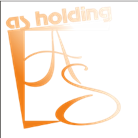 